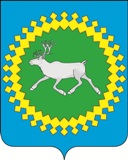 ШУÖМП О С Т А Н О В Л Е Н И Еот 05 февраля 2018 года                  	                                                            	     № 2Республика Коми, Ижемский район, с. ИжмаО проведении публичных слушанийВ соответствии со ст. 28 Федерального закона от 06.10.2003 № 131-ФЗ «Об общих принципах организации местного самоуправления в Российской Федерации», ст. 13 Устава муниципального образования муниципального района «Ижемский», решением Совета муниципального района «Ижемский» от 24.10.2013 № 4-20/2 «Об утверждении порядка организации и проведения публичных слушаний на территории муниципального образования муниципального района «Ижемский»   П О С Т А Н О В Л Я Ю:
        1. Назначить на 06 марта 2018 года на 17 часов 00 минут публичные слушания по адресу: Республика Коми, Ижемский район, с. Ижма, ул. Советская, д. 45 (актовый зал администрации муниципального района «Ижемский») по внесению изменений в решение Совета муниципального района «Ижемский» № 5-15/6 от 22 ноября 2016 года «Об утверждении Генерального плана и Правил землепользования и застройки сельского поселения «Ижма».2. Назначить на 09 апреля 2018 года на 17 часов 00 минут публичные слушания по адресам: 2.1. Республика Коми, Ижемский район, с. Ижма, ул. Советская, д. 45 (актовый зал администрации муниципального района «Ижемский») по внесению изменений в решения Совета муниципального района «Ижемский»:2.1.1. № 5-15/5 от 22 ноября 2016 года «Об утверждении Генерального плана и Правил землепользования и застройки сельского поселения «Щельяюр»;2.1.2. № 5-15/6 от 22 ноября 2016 года «Об утверждении Генерального плана и Правил землепользования и застройки сельского поселения «Ижма»;2.1.3. № 5-15/7 от 22 ноября 2016 года «Об утверждении Генерального плана и Правил землепользования и застройки сельского поселения «Кельчиюр»;2.1.4. № 5-15/8 от 22 ноября 2016 года «Об утверждении Генерального плана и Правил землепользования и застройки сельского поселения «Краснобор»;2.1.5. № 5-15/9 от 22 ноября 2016 года «Об утверждении Генерального плана и Правил землепользования и застройки сельского поселения «Том»;2.1.6. № 5-15/10 от 22 ноября 2016 года «Об утверждении Генерального плана и Правил землепользования и застройки сельского поселения «Брыкаланск»;2.1.7. № 5-15/11 от 22 ноября 2016 года «Об утверждении Генерального плана и Правил землепользования и застройки сельского поселения «Кипиево»;2.1.8. № 5-15/12 от 22 ноября 2016 года «Об утверждении Генерального плана и Правил землепользования и застройки сельского поселения «Мохча»;2.1.9. № 5-15/13 от 22 ноября 2016 года «Об утверждении Генерального плана и Правил землепользования и застройки сельского поселения «Сизябск»;2.1.10. № 5-15/14 от 22 ноября 2016 года «Об утверждении Генерального плана и Правил землепользования и застройки сельского поселения «Няшабож».2.2. Республика Коми, Ижемский район, с. Няшабож, ул. Центральная,    д. 217 а (здание администрации сельского поселения «Няшабож») по внесению изменений в решения Совета муниципального района «Ижемский» № 5-15/14 от 22 ноября 2016 года «Об утверждении Генерального плана и Правил землепользования и застройки сельского поселения «Няшабож».3. Настоящее постановление подлежит официальному опубликованию (обнародованию) вместе с проектом решения Совета в информационном Вестнике Совета и администрации муниципального района «Ижемский» не позднее чем через 5 дней после его принятия.4. Информационное сообщение о проведении публичных слушаний (информация о дате, времени и месте проведения публичных слушаний), о предоставлении возможности ознакомления с проектом муниципального правого акта опубликовать в газете «Новый Север», на официальном сайте администрации муниципального района  «Ижемский».5. Ознакомиться с документацией, а также оставить замечания и предложения можно в рабочие дни с 9-00 до 16-00 по адресу: Республика Коми, Ижемский район, с. Ижма,  ул. Советская, 45, каб. 16, по телефону 98-2-80.Глава муниципального района «Ижемский» - председатель Совета района      	             	                              	 Т.В. АртееваШ У Ö МП О С Т А Н О В Л Е Н И Е от 02 февраля 2018 года            				    	                        №53  Республика Коми, Ижемский район, с. ИжмаО внесении изменений в постановление администрации муниципального района «Ижемский» от 29 декабря 2014 года № 1237 «Об утверждении муниципальной  программы муниципального образования муниципального района «Ижемский» «Развитие физической культуры и спорта»Руководствуясь распоряжением Правительства Республики Коми от 27.05.2013 № 194-р «Об утверждении проекта «Внедрение унифицированной процедуры стратегического управления развитием муниципальных образований» в Республике Коми»,  постановлением администрации муниципального района «Ижемский» от 31.01.2014 № 61 «О муниципальных программах муниципального образования муниципального района «Ижемский», постановлением администрации муниципального района «Ижемский» от 08.04.2014 № 287 «Об утверждении перечня муниципальных программ муниципального района «Ижемский»,администрация муниципального района «Ижемский»П О С Т А Н О В Л Я Е Т :Внести в приложение к постановлению администрации муниципального района «Ижемский» от 29 декабря 2014 года № 1237 «Об утверждении муниципальной  программы муниципального образования муниципального района «Ижемский» «Развитие физической культуры и спорта»   (далее - Программа) следующие изменения: в паспорте Программы позицию «Объемы финансирования муниципальной программы» изложить в следующей редакции:«                                                                                                                         »раздел 8 Программы изложить в следующей редакции:«Раздел 8. Ресурсное обеспечение ПрограммыОбъем финансирования Программы на период 2015-2020 годы – 128805,8 тыс.руб.:2015 год – 23359,6 тыс.руб.2016 год – 24113,4 тыс.руб.2017 год – 28102,4 тыс.руб.2018 год – 21550,4 тыс.руб.2019 год – 15690,0 тыс.руб.                                       2020 год – 15990,0 тыс.руб.в том числе за счет средств бюджета муниципального образования муниципального района «Ижемский» - 126288,7 тыс.руб., в том числе по годам:2015 год – 22719,6 тыс.руб.2016 год – 23813,4 тыс.руб.2017 год – 26525,3 тыс.руб.2018 год – 21550,4 тыс.руб.2019 год – 15690,0 тыс.руб.2020 год – 15990,0 тыс.руб.за счет средств республиканского бюджета Республики Коми – 2517,1 тыс.руб., в том числе по годам:                                              2015 год – 640,0 тыс.руб.                                              2016 год – 300,0 тыс.руб.                                              2017 год – 1577,1 тыс.руб.                                              2018 год – 0,0 тыс.руб.                                              2019 год – 0,0 тыс.руб.                                              2020 год – 0,0 тыс.руб.Ресурсное обеспечение Программы на 2015-2020 гг. по источникам финансирования представлено в таблицах 5 и 6 приложения к Программе.Прогноз сводных показателей муниципальных заданий на оказание муниципальных услуг (работ) муниципальной Программы представлен в таблице 4 приложения к Программе.»;таблицы  4,5 и 6 приложения к Программе изложить в новой редакции согласно приложению к настоящему постановлению.Контроль за исполнением настоящего постановления возложить на заместителя руководителя администрации муниципального района «Ижемский» Селиверстова Р.Е.Настоящее постановление вступает в силу со дня его официального опубликования (обнародования).Заместитель руководителя администрации муниципального района «Ижемский»                                                  Ф.А.Попов  ШУÖМ П О С Т А Н О В Л Е Н И Е     от  06 февраля  2018 года                                                                               № 63   Республика Коми, Ижемский район, с. ИжмаО внесении изменений в постановление администрации муниципального района « Ижемский » от 26 августа 2011 года № 606 «Об утверждении порядка оказания единовременной материальной поддержки гражданам Ижемского района»Руководствуясь Уставом муниципального образования муниципального района «  Ижемский»,администрация муниципального района «Ижемский»П О С Т А Н О В Л Я Е Т:1. Приложение № 2 к постановлению администрации муниципального района «Ижемский» от 26 августа 2011 года № 606 «Об утверждении порядка оказания единовременной материальной поддержки гражданам Ижемского района» изложить в новой редакции согласно приложению.2. Настоящее постановление вступает в силу со дня  принятия.Руководитель администрации                                                      муниципального района «Ижемский»                                         Л.И. ТерентьеваПриложениек постановлениюадминистрации муниципального района«Ижемский»                                                                                     от 06 февраля  2018 г. №  63  «Утвержденпостановлениемадминистрации муниципального района«Ижемский»от 26 августа 2011 г. № 606(приложение № 2)СОСТАВ КОМИССИИ ПО ВОПРОСАМ ОКАЗАНИЯ МАТЕРИАЛЬНОЙ ПОДДЕРЖКИ ГРАЖДАНАМ ИЖЕМСКОГО РАЙОНАШ У Ö МП О С Т А Н О В Л Е Н И Е от 06 февраля  2018 года						                                       №  64 Республика Коми, Ижемский район,  с. ИжмаОб утверждении Порядка осуществления Финансовым управлением администрации муниципального района «Ижемский» полномочий по внутреннему муниципальному финансовому контролюВ соответствии со статьёй 269.2 Бюджетного кодекса Российской Федерации и статьёй 99 Федерального закона от 05 апреля 2013 № 44-ФЗ «О контрактной системе в сфере закупок товаров, работ, услуг для обеспечения государственных и муниципальных нужд», Решением Совета муниципального района «Ижемский» от 21 октября 2009 года № 3-23/2 «Об утверждении Положения о Финансовом управлении администрации             муниципального района «Ижемский», руководствуясь Уставом  муниципального           образования муниципального района «Ижемский»администрация муниципального района «Ижемский»П О С Т А Н О В Л Я Е Т:1. Утвердить Порядок осуществления Финансовым управлением администрации муниципального района «Ижемский»  полномочий по внутреннему муниципальному финансовому контролю (далее – Порядок) согласно приложению к настоящему постановлению.2.  Признать утратившим силу постановление администрации муниципального района «Ижемский» от 26 декабря 2014 года № 1230 «Об утверждении Порядка осуществления Финансовым управлением администрации муниципального района «Ижемский» полномочий по внутреннему муниципальному финансовому контролю»;3. Признать утратившим силу Постановление администрации муниципального района «Ижемский» от 29 июля 2014 года № 685  «Об утверждении Порядка осуществления внутреннего муниципального финансового контроля в сфере закупок товаров (работ, услуг) для обеспечения муниципальных нужд муниципального района «Ижемский».4.  Контроль за исполнением настоящего постановления возложить на начальника Финансового управления  муниципального района «Ижемский».5.  Настоящее постановление вступает в силу со дня его официального опубликования.Руководитель администрации  муниципального района  «Ижемский»                                        Л.И. Терентьева                                                      Приложение к постановлению администрации муниципального района «Ижемский»   от 06 февраля 2018 года   № 64Порядок осуществления Финансовым управлением администрации муниципального района «Ижемский»  полномочий по внутреннему муниципальному финансовому контролю1. Общие положения1.1. Настоящий Порядок определяет правила осуществления Финансовым управлением администрации муниципального района «Ижемский» в муниципальном образовании муниципальном районе «Ижемский» следующих полномочий по внутреннему муниципальному финансовому контролю:а) полномочия органа внутреннего муниципального финансового контроля, предусмотренные Бюджетным кодексом Российской Федерации;б) полномочия органа внутреннего муниципального финансового контроля в отношении закупок для обеспечения муниципальных нужд муниципального района «Ижемский», сельских поселений муниципального образования, предусмотренные частью 8 статьи 99 Федерального закона от 05.04.2013 № 44-ФЗ «О контрактной системе в сфере закупок товаров, работ, услуг для обеспечения государственных и муниципальных нужд» (далее - Федеральный закон N 44-ФЗ).1.2. Предметом деятельности Финансового управления по осуществлению внутреннего муниципального финансового контроля при реализации полномочий, предусмотренных пунктом 1.1 настоящего Порядка, является:а) контроль за соблюдением бюджетного законодательства Российской Федерации и иных нормативных правовых актов, регулирующих бюджетные правоотношения;б) контроль за полнотой и достоверностью отчетности о реализации муниципальных программ, в том числе отчетности об исполнении муниципальных заданий;в) внутренний муниципальный финансовый контроль в отношении закупок товаров, работ, услуг для обеспечения муниципальных нужд и нужд сельских поселений, предусмотренный частью 8 статьи 99 Федерального закона о контрактной системе.1.3. Контрольная деятельность Финансового управления основывается на принципах законности, объективности, эффективности, независимости, профессиональной компетентности, достоверности результатов и гласности.1.4. Контрольная деятельность подразделяется на плановую и внеплановую и осуществляется посредством проведения плановых и внеплановых проверок, ревизий и обследований (далее - контрольные мероприятия).1.5. Плановая контрольная деятельность осуществляется на основании плана контрольных мероприятий, утверждаемого начальником Финансового управления и согласованного с руководителем администрации муниципального района «Ижемский». Внеплановая контрольная деятельность осуществляется на основании поручений (требований, обращений) руководителя администрации муниципального района «Ижемский», информации, полученной от граждан, индивидуальных предпринимателей, юридических лиц, органов государственной власти, органов местного самоуправления, правоохранительных органов о наличии фактов нарушений в сфере бюджетных правоотношений, а также информации, полученной по результатам анализа данных единой информационной системы в сфере закупок (далее - единая информационная система) о наличии признаков нарушений законодательства Российской Федерации о контрактной системе в сфере закупок товаров, работ, услуг для обеспечения муниципальных нужд (далее - законодательство в сфере закупок).Порядок принятия решения о назначении контрольных мероприятий устанавливается административным регламентом.1.6. Объекты и методы муниципального финансового контроля определены Бюджетным кодексом Российской Федерации и статьей 99 Федерального закона № 44-ФЗ.1.7. Должностными лицами Финансового управления, осуществляющими внутренний муниципальный финансовый контроль, являются:  начальник Финансового управления;  заместитель начальника Финансового управления;начальник отдела по контролю в сфере закупок и финансово-бюджетного надзора;главный специалист отдела по контролю в сфере закупок и финансово-бюджетного надзора;Должностные лица Финансового управления, уполномоченные на участие в проведении контрольных мероприятий в соответствии с приказом начальника Финансового управления или лица его замещающего;1.8. Должностные лица, указанные в пункте 1.7. настоящего Порядка при исполнении муниципальной функции имеют следующие права и обязанности.Права:а) запрашивать и получать на основании мотивированного запроса в письменной форме у объектов контроля и иных организаций и уполномоченных органов информацию, документы и материалы, объяснения в письменной и устной формах, необходимые для проведения контрольных мероприятий;б) при осуществлении выездных проверок (ревизий) беспрепятственно по предъявлении служебных удостоверений и приказа начальника (заместителя начальника) Финансового управления  о проведении выездной проверки (ревизии) посещать помещения и территории, которые занимают лица, в отношении которых осуществляется проверка (ревизия), требовать предъявления поставленных товаров, результатов выполненных работ, оказанных услуг;в) проводить экспертизы, необходимые при проведении контрольных мероприятий, и (или) привлекать независимых экспертов для проведения таких экспертиз;г) в случаях, предусмотренных бюджетным законодательством Российской Федерации, направлять уведомления о применении бюджетных мер принуждения;д) в случаях, предусмотренных законодательством Российской Федерации, выдавать представления, предписания об устранении выявленных нарушений;е) составлять протоколы об административных правонарушениях в порядке, установленном законодательством об административных правонарушениях;ж) обращаться в суд с исковыми заявлениями о возмещении ущерба, причиненного муниципальному образованию муниципальному району «Ижемский», а также о признании осуществленных закупок недействительными в соответствии со статьей 12 Гражданского кодекса Российской Федерации.Обязанности:а) своевременно и в полной мере исполнять предоставленные в соответствии с законодательством Российской Федерации полномочия в рамках контрольной деятельности;б) соблюдать требования нормативных правовых актов в установленной сфере деятельности;в) проводить контрольные мероприятия в соответствии с приказам Финансового управления об их назначении;г) знакомить руководителя или уполномоченное должностное лицо объекта контроля с приказом Финансового управления о назначении проверки (приостановлении, возобновлении и продлении срока проведения контрольного мероприятия), об изменении состава проверочной (ревизионной группы), а также с результатами контрольных мероприятий (акты и заключения);д) при выявлении факта совершения действия (бездействия), содержащего признаки состава преступления, направлять в правоохранительные органы информацию о таком факте и (или) документы и иные материалы, подтверждающие такой факт.1.9. Должностные лица объектов контроля имеют следующие права и обязанности.Права:а) знакомиться с копией приказа (распоряжения) и удостоверением на проведение выездной проверки (ревизии), с копиями приказов (распоряжений) о приостановлении, возобновлении и продлении срока проведения проверки (ревизии), об изменении состава проверочной (ревизионной) группы, а также с результатами контрольных мероприятий (актами и заключениями);б) присутствовать при проведении выездных контрольных мероприятий, давать объяснения по вопросам, относящимся к предмету контрольных мероприятий;в) обжаловать решения и действия (бездействие) Финансового управления и должностных лиц, указанных в пункте 1.7 настоящего Порядка, в установленном порядке;г) ходатайствовать о продлении сроков исполнения предписаний и (или) представлений, вынесенных по результатам проведения контрольных мероприятий.Обязанности:а) своевременно и в полном объеме представлять информацию, документы и материалы, необходимые для проведения контрольных мероприятий;б) давать устные и письменные объяснения должностным лицам Финансового управления, осуществляющим внутренний муниципальный финансовый контроль;в) предоставлять места должностным лицам Финансового управления, осуществляющим внутренний муниципальный финансовый контроль, для исполнения муниципальной функции в период проведения выездной проверки (ревизии) в служебном помещении по месту нахождения объекта контроля и (или) по месту фактического осуществления им деятельности;г) обеспечивать беспрепятственный допуск должностных лиц, входящих в состав проверочной (ревизионной) группы, к помещениям и территориям, предъявлять товары, результаты выполненных работ, оказанных услуг;д) выполнять законные требования должностных лиц, входящих в состав проверочной (ревизионной) группы, а также не препятствовать законной деятельности указанных лиц при исполнении ими своих служебных обязанностей;е) своевременно и в полном объеме исполнять требования представлений и (или) предписаний;ж) обеспечивать сохранность данных бухгалтерского (бюджетного) учета и других документов, предусмотренных законодательными и иными нормативными правовыми актами;з) обеспечивать допуск специалистов и экспертов, привлекаемых в рамках контрольных мероприятий, в помещения, на территории, а также к объектам (предметам) исследований, экспертиз;и) выполнять иные обязанности, предусмотренные законодательством Российской Федерации.1.10. Запросы о представлении информации, документов и материалов, необходимых для осуществления контрольной деятельности, акты проверок и ревизий, заключения, подготовленные по результатам проведенных обследований, представления и (или) предписания вручаются уполномоченному представителю объекта контроля под подпись либо направляются заказным почтовым отправлением с уведомлением о вручении или иным способом, свидетельствующим о дате его получения адресатом, в том числе с применением автоматизированных систем.Срок представления информации, документов и материалов, необходимых для осуществления контрольной деятельности, устанавливается в запросе и исчисляется с даты получения запроса. При этом такой срок составляет не менее трех рабочих дней.1.11. Документы, материалы и информация, необходимые для проведения контрольных мероприятий, представляются в подлиннике или копиях, заверенных объектами контроля в установленном порядке.1.12. Все документы, составляемые должностными лицами Финансового управления в рамках контрольного мероприятия, приобщаются к материалам контрольного мероприятия, учитываются и хранятся в установленном порядке, в том числе с применением автоматизированной информационной системы.1.13. В рамках выездных или камеральных проверок могут проводиться встречные проверки. При проведении встречных проверок проводятся контрольные мероприятия в целях установления и (или) подтверждения фактов, связанных с деятельностью объекта контроля.1.14. Встречные проверки назначаются и проводятся в порядке, установленном для выездных или камеральных проверок, соответственно. Результаты встречной проверки оформляются актом, который прилагается к материалам выездной или камеральной проверки, соответственно. По результатам встречной проверки меры принуждения к объекту встречной проверки не применяются.1.15. Решение о проведении проверки, ревизии или обследования (за исключением случаев назначения обследования в рамках камеральных или выездных проверок, ревизий) оформляется приказом Финансового управления.1.16. Обследования могут проводиться в рамках камеральных, выездных проверок и ревизий в соответствии с настоящим Порядком.1.17. Сроки и последовательность проведения административных процедур при осуществлении контрольных мероприятий, порядок составления и представления, приказов Финансового управления на проведение выездной проверки и ревизии, а также ответственность должностных лиц, уполномоченных на проведение контрольных мероприятий, устанавливается административным регламентом.2. Требования к планированию контрольной деятельности2.1. Планирование контрольных мероприятий осуществляется путем составления и утверждения плана контрольной деятельности (далее - План) на следующий календарный год.План контрольной деятельности представляет собой перечень контрольных мероприятий, которые планируется осуществить в следующем календарном году.2.2. Составление Плана контрольной деятельности осуществляется с соблюдением следующих условий:а) обеспечение равномерности нагрузки на должностных лиц Финансового управления;б) выделение резерва времени для выполнения внеплановых контрольных мероприятий, определяемого на основании данных о внеплановых контрольных мероприятиях за предыдущие годы с учетом изменений законодательства Российской Федерации в части регулирования внутреннего государственного (муниципального) финансового контроля.2.3. К критериям отбора контрольных мероприятий относятся:а) существенность и значимость мероприятий, осуществляемых объектами контроля, в отношении которых предполагается проведение финансового контроля, и (или) направления и объемов бюджетных расходов;б) уязвимость финансово-хозяйственных операций, определяемая по состоянию внутреннего финансового контроля и аудита в отношении объекта контроля, наличию рисков мошенничества, а также на основании данных предыдущих контрольных мероприятий;в) период, прошедший с момента проведения идентичного контрольного мероприятия (в случае, если указанный период превышает три года, данный критерий имеет наибольший вес среди критериев отбора);г) наличие информации о признаках нарушений в финансово-бюджетной сфере, полученной от главных администраторов средств бюджета, а также по результатам анализа данных единой информационной системы в сфере закупок;д) иные факторы (проведение реорганизации, состояние кадрового потенциала объекта контроля).Формирование Плана осуществляется также с учетом информации о планируемых (проводимых), в рамках полномочий, Контрольно-счетной комиссией муниципального района «Ижемский» идентичных контрольных мероприятиях (в части проверяемого периода и темы контрольного мероприятия) в целях исключения дублирования деятельности по контролю.2.4. В отношении одного объекта контроля не допускается проведение планового идентичного контрольного мероприятия (в части темы контрольного мероприятия) чаще, чем один раз в год.2.5. План утверждается начальником Финансового управления по согласованию с руководителем администрации муниципального района «Ижемский» до начала следующего календарного года.2.6. Сроки составления, порядок и сроки внесения изменений в План устанавливаются административным регламентом.3. Требования к исполнению контрольных мероприятий3.1. К процедурам исполнения контрольного мероприятия относятся назначение контрольного мероприятия, составление и утверждение программы контрольного мероприятия, проведение контрольного мероприятия, документирование, реализация результатов контрольного мероприятия.3.2. Контрольное мероприятие проводится на основании приказа Финансового управления о его назначении, в котором указываются наименование объекта контроля, проверяемый период при последующем контроле, тема контрольного мероприятия, основание проведения контрольного мероприятия, состав должностных лиц, уполномоченных на проведение контрольного мероприятия, срок проведения контрольного мероприятия, перечень основных вопросов, подлежащих изучению в ходе проведения контрольного мероприятия. 3.3. Решение о приостановлении контрольного мероприятия принимается начальником (заместителем начальника) Финансового управления, на основании мотивированного обращения должностного лица или руководителя проверочной (ревизионной) группы, уполномоченной на проведение контрольного мероприятия.3.4. На время приостановления контрольного мероприятия течение его срока прерывается.3.5. Решение о возобновлении проведения контрольного мероприятия осуществляется после устранения причин приостановления проведения контрольного мероприятия в соответствии с настоящим Порядком.3.6. Решение о приостановлении (возобновлении) проведения контрольного мероприятия оформляется приказом Финансового управления. Копия решения о приостановлении (возобновлении) проведения контрольного мероприятия направляется в адрес объекта контроля.Проведение обследования3.7. При проведении обследования осуществляется анализ и оценка состояния сферы деятельности объекта контроля, определенной приказом Финансового управления о его проведении.3.8. Обследование (за исключением обследования, проводимого в рамках камеральных и выездных проверок, ревизий) проводится в порядке и сроки, установленные для выездных проверок и ревизий.3.9. При проведении обследования могут проводиться исследования и экспертизы с использованием фото-, видео- и аудио-, а также иных средств измерения и фиксации, в том числе измерительных приборов.3.10. Результаты обследования оформляются заключением, которое подписывается должностным лицом, уполномоченным на проведение обследования, не позднее последнего дня срока проведения обследования. Заключение в течение 3 рабочих дней после его подписания вручается (направляется) представителю объекта контроля.3.11. Порядок и сроки рассмотрения материалов обследования определяются административным регламентом.3.12. По итогам рассмотрения заключения, оформленного по результатам обследования, проведенного в качестве самостоятельного контрольного мероприятия (вне рамок камеральных и выездных проверок, ревизий) может быть назначено проведение внеплановой выездной проверки, ревизии объекта контроля.Проведение камеральной проверки3.13. Камеральная проверка проводится по месту нахождения должностного лица, уполномоченного на ее проведение и состоит в исследовании бюджетной (бухгалтерской) отчетности объекта контроля, а также информации, документов и материалов, полученных по запросам, а также в ходе проведения встречных проверок.3.14. При проведении камеральных проверок по решению руководителя проверочной (ревизионной) группы может быть проведено обследование. По результатам обследования оформляется заключение, которое прилагается к материалам камеральной проверки.3.15. При проведении камеральной проверки в срок ее проведения не засчитываются периоды времени с даты отправки запроса о предоставлении информации, документов и материалов до даты их представления объектом проверки, а также времени, в течение которого проводится встречная проверка и (или) обследование.3.16. Результаты камеральной проверки оформляются актом, который подписывается должностным лицом, уполномоченным на проведение камеральной проверки, не позднее последнего дня срока проведения камеральной проверки.3.17. Порядок, сроки проведения, оформления и рассмотрения результатов камеральной проверки определяются административным регламентом.Проведение выездной проверки, ревизии3.18. Выездная проверка и ревизия проводятся по месту нахождения объекта контроля и состоят в исследовании уставных, финансовых, бухгалтерских, отчетных документов, документов о планировании и осуществлении закупок и иных документов объекта контроля, в анализе и оценке полученной из них информации с учетом информации по устным и письменным объяснениям, справкам и сведениям должностных, материально ответственных и иных лиц объекта контроля, осуществления других действий по контролю.Контрольные действия по определению фактического соответствия совершенных объектом контроля операций данным его бюджетной (бухгалтерской) отчетности и первичных документов проводятся путем осмотра, инвентаризации, наблюдения, пересчета, экспертизы, контрольных замеров и осуществления других действий по контролю.3.19. По фактам непредставления или несвоевременного представления должностными лицами объектов контроля информации, документов и материалов, запрошенных при проведении выездной проверки и ревизии, руководитель проверочной (ревизионной) группы составляет акт по форме, утверждаемой административным регламентом.3.20. При проведении выездной проверки, ревизии могут проводиться исследования и экспертизы с использованием фото-, видео-, и аудиотехники и приборов, а также иных видов техники и приборов (в том числе измерительных).3.21. В случае обнаружения подделок, подлогов, хищений, злоупотреблений и при необходимости пресечения данных противоправных действий руководитель проверочной (ревизионной) группы изымает необходимые документы и материалы с учетом ограничений, установленных законодательством Российской Федерации, оставляет акт изъятия и копии или опись изъятых документов в соответствующих делах, а в случае обнаружения данных, указывающих на признаки состава преступления, опечатывает кассы, кассовые и служебные помещения, склады и архивы. Форма акта изъятия утверждается административным регламентом.3.22. Начальник (заместитель начальника) Финансового управления на основании мотивированного обращения руководителя проверочной (ревизионной) группы может назначить:проведение обследования;проведение встречной проверки.Лица и организации, в отношении которых проводится встречная проверка, обязаны представить по запросу (требованию) должностных лиц, входящих в состав проверочной (ревизионной) группы, информацию, документы и материалы, относящиеся к тематике выездной проверки (ревизии).3.23. По результатам обследования оформляется заключение, которое прилагается к материалам выездной проверки, ревизии.3.24. Выездная проверка, ревизия может быть приостановлена:а) на период проведения встречной проверки и (или) обследования;б) при отсутствии или неудовлетворительном состоянии бухгалтерского (бюджетного) учета у объекта контроля - на период восстановления объектом контроля документов, необходимых для проведения выездной проверки, ревизии, а также приведения объектом контроля бюджетной (бухгалтерской) отчетности в надлежащее состояние;в) на период организации и проведения экспертиз;г) на период исполнения запросов, направленных в компетентные государственные органы;д) в случае непредставления объектом контроля информации, документов и материалов, и (или) воспрепятствования проведению контрольного мероприятия, и (или) уклонения от проведения контрольного мероприятия;е) при необходимости обследования имущества и (или) документов, находящихся не по месту нахождения объекта контроля;ж) при наличии иных обстоятельств, делающих невозможным дальнейшее проведение выездной проверки (ревизии) по причинам, независящим от лиц, уполномоченных на проведение контрольного мероприятия - на период устранения указанных обстоятельств.3.25. На время приостановления проведения выездной проверки, ревизии течение ее срока прерывается, но не более чем на 6 месяцев со дня его приостановления.3.26. Начальник (заместитель начальника) Финансового управления, принявший решение о приостановлении проведения выездной проверки, ревизии, в течение 3 рабочих дней со дня его принятия:а) письменно извещает объект контроля о приостановлении проведения проверки и о причинах приостановления;б) принимает меры по устранению препятствий в проведении выездной проверки, ревизии, предусмотренные законодательством Российской Федерации и способствующие возобновлению проведения выездной проверки, ревизии.3.27. Начальник (заместитель начальника) Финансового управления в течение 3 рабочих дней со дня получения сведений об устранении причин приостановления выездной проверки, ревизии:а) принимает решение о возобновлении проведения выездной проверки, ревизии;б) информирует о возобновлении проведения выездной проверки, ревизии объект контроля.3.28. Результаты выездной проверки (ревизии) оформляются актом, который подписывается должностным лицом (должностными лицами), уполномоченным (уполномоченными) на проведение выездной проверки (ревизии).3.29. Сроки и последовательность проведения проверки, ревизии, порядок оформления, подписания и вручения материалов проверки, ревизии, рассмотрения результатов проверки, ревизии, устанавливаются административным регламентом.Реализация результатов проведения контрольных мероприятий3.30. При осуществлении полномочий по внутреннему муниципальному финансовому контролю в сфере бюджетных правоотношений Финансовое управление направляет:а) представления;б) предписания;в) уведомления о применении бюджетных мер принуждения.В целях настоящего Порядка под представлениями, предписаниями, уведомлениями о применении бюджетных мер принуждения понимаются представления, предписания, уведомления о применении бюджетных мер принуждения в значении, определенном Бюджетным кодексом Российской Федерации.3.31. При осуществлении внутреннего муниципального финансового контроля в отношении закупок для обеспечения муниципальных нужд Финансовое управление направляет предписания об устранении нарушений законодательства Российской Федерации и иных нормативных правовых актов о контрактной системе в сфере закупок. Указанные нарушения подлежат устранению в срок, установленный в предписании.Предписания, составленные по результатам контрольных мероприятий, проведенных в отношении закупок для обеспечения нужд муниципального образования муниципального района «Ижемский», размещаются в единой информационной системе в сфере закупок, в течение трех рабочих дней с даты их выдачи.3.32. Должностные лица, осуществляющие контрольные мероприятия, проводят надзор за исполнением объектами контроля представлений и предписаний. В случае неисполнения выданного предписания Финансовое управление вправе применить к не исполнившему такое предписание лицу меры ответственности в соответствии с законодательством Российской Федерации.Объект контроля вправе направить в орган, уполномоченный на осуществление внутреннего муниципального финансового контроля, письменное мотивированное обращение о продлении срока исполнения представления и (или) предписания не позднее чем за 10 рабочих дней до истечения срока их исполнения. Изложенные в таком обращении причины, влекущие невозможность исполнения представления и (или) предписания в установленный срок, предпринятые объектом контроля действия по выполнению представления и (или) предписания, в том числе количество проведенных мероприятий по устранению выявленных нарушений, подлежат рассмотрению начальником Финансового управления.Мотивированное решение о продлении срока исполнения представления и (или) предписания с установлением нового срока или непродлении срока исполнения представления и (или) предписания в форме письма, подписанного Начальником Финансового управления, направляется объекту контроля не позднее 10 рабочих дней со дня поступления обращения в Финансовое управление.3.33. В случае неисполнения предписания о возмещении ущерба, причиненного муниципальному образованию муниципальному району «Ижемский», Финансовое управление обращается в суд с исковыми заявлениями о возмещении такого ущерба.3.34. Отмена представлений и (или) предписаний, составленных по результатам контрольных мероприятий, осуществляется в судебном порядке в сроки, установленные законодательством для рассмотрения дел об оспаривании ненормативных правовых актов государственных органов.3.35. В случае неисполнения объектом контроля предписания, составленного по результатам контрольного мероприятия, а также при получении информации о совершении объектом контроля действий (бездействия), содержащих признаки административного правонарушения, уполномоченные должностные лица Финансового управления в порядке, установленном Кодексом Российской Федерации об административных правонарушениях, принимают меры к возбуждению дела об административном правонарушении и привлечению виновных должностных лиц к административной ответственности, направляют уведомления о применении бюджетных мер принуждения органам и должностным лицам, уполномоченным в соответствии с Бюджетным кодексом и иными актами бюджетного законодательства Российской Федерации принимать решения о применении бюджетных мер принуждения, в случаях, установленных бюджетным законодательством Российской Федерации.3.36. В случае выявления обстоятельств и фактов, свидетельствующих о нарушениях, содержащих признаки состава преступления или при получении информации о совершении объектом контроля действий (бездействия), содержащих признаки состава преступления, Финансовое управление направляет информацию о таких фактах и подтверждающие их документы в правоохранительные органы.4. Требования к составлению и представлению отчетао результатах контрольной деятельности4.1. Годовая отчетность Финансового управления о результатах контрольной деятельности в отчетном году составляется в целях определения полноты и своевременности выполнения плана контрольной деятельности на отчетный календарный год, эффективности контрольной деятельности, а также проведения анализа информации о результатах контрольных мероприятий.4.2. В отчеты о результатах контрольной деятельности Финансового управления включаются единые формы отчетности и пояснительная записка.4.3. В отчетах отражается информация о результатах контрольных мероприятий в разбивке по темам контрольных мероприятий, проверенным объектам контроля и проверяемым периодам. К результатам контрольных мероприятий относятся:- начисленные штрафы в количественном и денежном выражении по видам нарушений бюджетного законодательства Российской Федерации и иных нормативных правовых актов, регулирующих бюджетные правоотношения;- количество направленных материалов в правоохранительные органы и сумма предполагаемого ущерба по видам нарушений бюджетного законодательства Российской Федерации и иных нормативных правовых актов, регулирующих бюджетные правоотношения;- количество представлений, предписаний и их исполнение в количественном и (или) денежном выражении, в том числе объем восстановленных (возмещенных) средств по предписаниям и представлениям;- количество направленных и исполненных уведомлений о применении бюджетных мер принуждения;объем проверенных средств бюджета муниципального образования муниципального района «Ижемский» в отношении мероприятий по контролю за соблюдением бюджетного законодательства (использованием бюджетных средств) или по контролю в отношении закупок для обеспечения муниципальных нужд;- количество поданных и удовлетворенных жалоб (исков) на решения, действия (бездействия) органов внутреннего муниципального финансового контроля, осуществляемые в ходе их контрольной деятельности.4.4. В пояснительной записке приводятся сведения об основных направлениях контрольной деятельности, в том числе отражающие информацию о количестве должностных лиц, осуществляющих внутренний муниципальный финансовый контроль по каждому направлению контрольной деятельности, мерах по повышению их квалификации; иная информация о событиях, оказавших существенное влияние на осуществление внутреннего муниципального финансового контроля, не нашедшая отражения в единых формах отчетности.4.5. Состав единых форм отчетности и порядок их заполнения устанавливается административным регламентом.4.6. Отчетность Финансового управления подписывается начальником Финансового управления и направляется руководителю администрации муниципального района «Ижемский» не позднее 1 марта года, следующего за отчетным.5. Заключительные положения5.1. Финансовое управление в целях реализации положений настоящего Порядка принимает в пределах своей компетенции нормативные правовые (правовые) акты, утверждает иные документы, устанавливающие распределение обязанностей, полномочий и ответственность структурных подразделений (должностных лиц), уполномоченных на осуществление контрольной деятельности Финансового управления.5.2. Сроки и последовательность административных процедур и административных действий при осуществлении контрольной деятельности Финансового управления, порядок взаимодействия между структурными подразделениями Финансового управления и его должностными лицами, взаимодействие Финансового управления с юридическими лицами, иными органами государственной власти, органами местного самоуправления муниципальных образований Ижемского района, учреждениями и организациями устанавливается административным регламентом исполнения муниципальной функции по осуществлению полномочий по внутреннему муниципальному финансовому контролю.5.3. При осуществлении контрольной деятельности Финансового управления в отношении закупок для обеспечения муниципальных нужд используется информация, содержащаяся в единой информационной системе:– информация о закупках, об исполнении контрактов;– реестр контрактов, заключённых заказчиками;– результаты мониторинга закупок, аудита в сфере закупок, а также контроля в сфере закупок;– иная информация, размещение которой в единой информационной системе предусмотрено Федеральным законом о контрактной системе.Информация, содержащаяся в единой информационной системе, используется в целях планирования контрольной деятельности Финансового управления, а также осуществления внеплановых контрольных мероприятий.Информация, содержащаяся в единой информационной системе, может быть использована также при проведении камеральных проверок в целях подтверждения и (или) опровержения информации, полученной от объекта контроля по запросам Финансового управления или в ходе проведения встречных проверок.Ведение документооборота в единой информационной системе при осуществлении контрольной деятельности Финансового управления в отношении закупок для обеспечения муниципальных нужд осуществляется в соответствии с требованиями, установленными Правительством Российской Федерации к порядку функционирования единой информационной системы.Ш У Ö МП О С Т А Н О В Л Е Н И Еот  07 февраля 2018  года 	                                                                                              № 65   Республика Коми, Ижемский район, с. Ижма	     О внесении изменений в постановление администрации муниципального района «Ижемский» от 26 декабря 2014 года № 1229 «Об утверждении муниципальной программы муниципального образования муниципального района «Ижемский» «Развитие и сохранение культуры»Руководствуясь распоряжением Правительства Республики Коми от 27 мая 2013 года № 194-р «О комплексе работ, направленных на совершенствование системы стратегического планирования в Республике Коми» (вместе с «Основными положениями по реализации проекта «Внедрение унифицированной процедуры стратегического управления развитием муниципальных образований» в Республике Коми»), постановлением администрации муниципального района «Ижемский» от 31 января 2014 года № 61 «О муниципальных программах муниципального образования муниципального района «Ижемский», постановлением администрации муниципального района «Ижемский» от 08 апреля 2014 года № 287 «Об утверждении перечня муниципальных программ муниципального района «Ижемский»,администрация муниципального района «Ижемский» п о с т а н о в л я е т:Внести в приложение к постановлению администрации муниципального района «Ижемский» от 26 декабря 2014 года № 1229 «Об утверждении  муниципальной программы муниципального образования муниципального района «Ижемский» «Развитие и сохранение культуры» (далее – Программа) следующие изменения:позицию «Объемы финансирования программы» паспорта Программы изложить в следующей редакции:«»;раздел 8 Ресурсное обеспечение Программы изложить в следующей редакции:«Общий объем финансирования Программы на 2015-2020 годы предусматривается в размере 526 884,70 тыс. рублей, в том числе:за счет средств бюджета муниципального образования муниципального района «Ижемский» –  508 286,20  тыс. рублей;за счет средств республиканского бюджета Республики Коми –  16 997,7 тыс. рублей;за счет средств федерального бюджета – 900,8 тыс. рублей;за счет средств от приносящей доход деятельности – 700,0 тыс. рублей.Прогнозный объем финансирования Программы по годам составляет:. –   88 652,1   тыс. рублей;. –   94 111,7   тыс. рублей;. –   96 436,7   тыс. рублей;2018 г. –   91 452,9   тыс. рублей;2019 г. –   67 757,0   тыс. рублей;2020 г. –   69 875,8   тыс. рублей;средств республиканского бюджета Республики Коми:. –     1 567,1  тыс. рублей;. –        796,7   тыс. рублей;. –   14 633,9   тыс. рублей;2018 г. –           0,0   тыс. рублей;2019 г. –           0,0   тыс. рублей;2020 г. –           0,0   тыс. рублей;. –       275,9   тыс. рублей;. –       127,3   тыс. рублей;. –       497,6   тыс. рублей;2018 г. –           0,0   тыс. рублей;2019 г. –           0,0   тыс. рублей;2020 г. –           0,0   тыс. рублей;. –       400,0   тыс. рублей;. –       300,0   тыс. рублей;. –           0,0   тыс. рублей;2018 г. –           0,0   тыс. рублей;2019 г. –           0,0   тыс. рублей; г. –           0,0   тыс. рублей;Ресурсное обеспечение Программы на 2015-2020 гг. по источникам финансирования представлено в таблицах 5 и 6 приложения к Программе.Прогноз сводных показателей муниципальных заданий на оказание муниципальных услуг (работ) муниципальной программы представлен в таблице 4 приложения к Программе.».таблицы 4, 5 и 6 приложения Программы изложить в редакции, согласно приложению к настоящему постановлению.Настоящее постановление вступает в силу со дня официального опубликования (обнародования).Руководитель администрациимуниципального района «Ижемский»                                                               Л.И. ТерентьеваПриложение к постановлению администрации муниципального района «Ижемский» от 07 февраля 2018 года № 65  «Таблица 4Прогнозсводных показателей муниципальных заданий на оказание муниципальных услуг (работ) муниципальными учреждениями муниципального района «Ижемский» по муниципальной программе «Развитие и сохранение культуры»Приложение к постановлению администрации муниципального района «Ижемский» от 07 февраля 2018 года № 65  «Таблица 5Ресурсное обеспечение
реализации муниципальной программы МО МР «Ижемский»  «Развитие и сохранение культуры» за счет средств бюджета муниципального района «Ижемский» ( с учетом средств республиканского бюджета Республики Коми)Приложение к постановлению администрации муниципального района «Ижемский» от 07 февраля 2018 года № 65   «Таблица 6Ресурсное обеспечение и прогнозная (справочная) оценка расходов федерального бюджета, республиканского бюджета Республики Коми,  бюджета муниципального района «Ижемский» бюджетов сельских поселений, бюджетов государственных внебюджетных фондов Республики Коми и юридических лиц на реализацию целей муниципальной программы МО МР «Ижемский» «Развитие и сохранение культуры»* Расходы только за счет средств бюджета муниципального района «Ижемский» (без учета средств, выделенных из федерального бюджета и республиканского бюджета Республики Коми)** Расходы только за счет средств бюджетов сельских поселений, без учета средств выделенных из бюджета муниципального района «Ижемский»*** Юридические лица – муниципальные учреждения, акционерные общества с государственным участием, общественные, научные и иные организации, иные организации».».  ШУÖМ   П О С Т А Н О В Л Е Н И Еот 08 февраля 2018 года                                                                                                             № 71 Республика Коми, Ижемский район, с. ИжмаО внесении изменений в постановление администрации муниципального района «Ижемский» от 30 декабря 2014 года № 1262 «Об утверждении  муниципальной программы муниципального образования муниципального района «Ижемский» «Муниципальное управление»Руководствуясь Уставом муниципального образования муниципального района «Ижемский», постановлением  администрации  муниципального района «Ижемский» от 08 апреля 2014 года № 287 «Об утверждении перечня  муниципальных программ муниципального района «Ижемский»,администрация муниципального района «Ижемский»П О С Т А Н О В Л Я Е Т:1. Внести в постановление администрации муниципального района «Ижемский» от 30 декабря 2014 года № 1262 «Об утверждении  муниципальной программы муниципального образования муниципального района «Ижемский» «Муниципальное управление» (далее – Программа) следующие изменения:1) позицию «Объемы финансирования  программы» паспорта Программы изложить в следующей редакции:«                                                                                                               »;2) Раздел 8 «Ресурсное обеспечение программы» Программы изложить в следующей редакции:«Раздел 8. Ресурсное обеспечение программы.1. Общий объем финансирования Программы на 2015-2020 годы составит 241 911,9 тыс. руб., в том числе:за счет средств бюджета муниципального образования муниципального района «Ижемский» 238 483,2 тыс. руб., в том числе по годам:2015 год – 41 463,8 тыс. руб.;2016 год – 48 355,6 тыс. руб.;2017 год – 44 534,9 тыс. руб.;2018 год – 42 844,0 тыс. руб.;2019 год - 35 172,6 тыс. руб.;2020 год – 26 112,3 тыс. руб.за счет средств республиканского бюджета Республики Коми 3 428,7 тыс. руб., в том числе по годам:2015 год  - 661,8 тыс. руб.;2016 год – 653,8 тыс. руб.;2017 год – 534,9 тыс. руб.;2018 год – 531,5 тыс. руб.;2019 год – 526,1 тыс. руб.;2020 год – 520,6 тыс. руб.2. Прогнозный объем финансирования Подпрограммы  1 на 2015 - 2020 годы составит 232 444,4 тыс. руб., в том числе по годам:2015 год – 40 028,2 тыс. руб.;2016 год – 42 932,6 тыс. руб.;2017 год – 44 456,5  тыс. руб.;2018 год – 43 041,5 тыс. руб.;2019 год – 35 482,7 тыс. руб.;2020 год – 26 502,9 тыс. руб.3. Прогнозный объем финансирования Подпрограммы  2 на 2015 - 2020 годы составит 922,3 тыс. руб., в том числе по годам:2015 год – 91,0 тыс. руб.;2016 год – 302,8 тыс. руб.;2017 год – 238,5 тыс. руб.;2018 год – 130,0 тыс. руб.2019 год – 80,0 тыс. руб.;2020 год – 80,0 тыс. руб.4. Прогнозный объем финансирования Подпрограммы  3 на 2015 - 2020 годы составит 7 844,9 тыс. руб., в том числе по годам:2015 год – 1 776,3 тыс. руб.;2016 год – 5 371,3 тыс. руб.;2017 год – 346,3 тыс. руб.;2018 год – 165,0 тыс. руб.;2019 год – 136,0 тыс. руб.;2020 год – 50,0 тыс. руб.5. Прогнозный объем финансирования Подпрограммы  4 на 2015 - 2020 годы составит 0,0 тыс. руб., в том числе по годам:2015 год – 0,0 тыс. руб.;2016 год – 0,0 тыс. руб.;2017 год – 0,0 тыс. руб.;2018 год – 0,0 тыс. руб.;2019 год – 0,0 тыс. руб.;2020 год – 0,0 тыс. руб.6. Прогнозный объем финансирования Подпрограммы  5 на 2015 - 2020 годы  составит 43,9 тыс. руб., в том числе по годам:2015 год – 4,9 тыс. руб.;2016 год – 0,0 тыс. руб.;2017 год – 0,0 тыс. руб.;2018 год – 39,0 тыс. руб.;2019 год – 0,0 тыс. руб.;2020 год – 0,0 тыс. руб.7. Прогнозный объем финансирования Подпрограммы  6 на 2015 - 2020 годы составит 656,4 тыс. руб., в том числе по годам:2015 год – 225,2 тыс. руб.;2016 год – 402,7 тыс. руб.;2017 год – 28,5 тыс. руб.;2018 год – 0,0 тыс. руб.;2019 год – 0,0 тыс. руб.;2020 год – 0,0 тыс. руб.»;3) позицию «Объемы финансирования  подпрограммы» паспорта Подпрограммы 1 «Управление муниципальными финансами и муниципальным долгом»  изложить в следующей редакции:«»;4) раздел 5 «Ресурсное обеспечение подпрограммы» Подпрограммы 1 изложить в следующей редакции:«Раздел 5. Ресурсное обеспечение подпрограммы.Общий объем финансирования подпрограммы на 2015-2020 годы предусматривается в размере 232 444,4 тыс. руб., в том числе: за счет средств бюджета муниципального образования муниципального района «Ижемский» 229 015,7 тыс. руб.за счет средств республиканского бюджета Республики Коми – 3 186,5 тыс. руб.Прогнозный объем финансирования Подпрограммы по годам составляет:за счет средств бюджета муниципального образования муниципального района «Ижемский»:2015 год – 39 491,6 тыс. руб.;2016 год – 42 395,8 тыс. руб.;2017 год – 43 921,6 тыс. руб.;2018 год – 42 510,0 тыс. руб.;2019 год – 34 956,6 тыс. руб.;2020 год – 25 982,3 тыс. руб.;за счет средств республиканского бюджета Республики Коми:2015 год –536,6 тыс. руб.;2016 год – 536,8 тыс. руб.;2017 год – 534,9  тыс. руб.;2018 год – 531,5 тыс. руб.;2019 год -  526,1 тыс. руб.;2020 год – 520,6 тыс. руб.Объемы  финансирования  на 2015 - 2020 годы будет уточняться после утверждения решения о бюджете муниципального района «Ижемский» на соответствующий финансовый год и плановый период.Ресурсное обеспечение Подпрограммы приведено в приложении к Программе (таблицы 4 и 5).»;5) позицию «Объемы финансирования  подпрограммы» паспорта Подпрограммы 2 «Управление муниципальным имуществом»  изложить в следующей редакции: «»;6) раздел 5 «Ресурсное обеспечение подпрограммы» Подпрограммы 2 «Управление муниципальным имуществом» изложить в следующей редакции:«Раздел 5. Ресурсное обеспечение подпрограммы.Общий объем финансирования подпрограммы на 2015-2020 годы  предусматривается в размере 922,3 тыс. руб. Прогнозный объем финансирования Подпрограммы по годам составляет:за счет средств бюджета муниципального образования муниципального района «Ижемский» всего 922,3 тыс. рублей, в том числе по годам:2015 год – 91,0 тыс. руб.;2016 год – 302,8 тыс. руб.;2017 год –238,5 тыс. руб.;2018 год – 130,0 тыс. руб.;2019 год – 80,0 тыс. руб.;2020 год – 80,0 тыс. руб.Ресурсное обеспечение подпрограммы приведено в приложении к Программе (таблицы 4 и 5).»;7) позицию «Объемы финансирования  подпрограммы» паспорта Подпрограммы 3 «Электронный муниципалитет»  изложить в следующей редакции:«»;8) раздел 5 «Ресурсное обеспечение подпрограммы» Подпрограммы 3 «Электронный муниципалитет» изложить в следующей редакции:«Раздел 5. Ресурсное обеспечение подпрограммы.Объем финансирования подпрограммы на 2015 - 2020 годы составит за счет средств бюджета муниципального образования муниципального района "Ижемский" - 7 844,9 тыс. рублей, в том числе по годам:2015 год - 1 776,3 тыс. руб.;2016 год - 5 371,3 тыс. руб.;2017 год - 346,3 тыс. руб.;2018 год - 165,0 тыс. руб.;2019 год - 136,0 тыс. руб.;2020 год – 50,0 тыс. руб.Ресурсное обеспечение подпрограммы приведено в приложении к Программе (таблицы 4 и 5).»;9) позицию «Объемы финансирования  подпрограммы» паспорта Подпрограммы 4 «Противодействие коррупции в муниципальном образовании муниципального района «Ижемский»  изложить в следующей редакции:«»;10) раздел 5 «Ресурсное обеспечение подпрограммы» Подпрограммы 4 «Противодействие коррупции в муниципальном образовании муниципального района «Ижемский» изложить в следующей редакции:«Раздел 5. Ресурсное обеспечение подпрограммы.Общий объем финансирования подпрограммы на 2015 - 2020 годы предусматривается в размере 0,0 тыс. руб., в том числе:за счет средств бюджета муниципального образования муниципального района "Ижемский" 0,0 тыс. руб.Прогнозный объем финансирования Подпрограммы по годам составляет:за счет средств бюджета муниципального образования муниципального района "Ижемский:2015 год - 0,0 тыс. руб.;2016 год - 0,0 тыс. руб.;2017 год - 0,0 тыс. руб.;2018 год - 0,0 тыс. руб.;2019 год - 0,0 тыс. руб.;2020 год – 0,0 тыс. руб.Ресурсное обеспечение Подпрограммы приведено в приложении к Программе (таблицы 4 и 5).»;11) позицию «Объемы финансирования  подпрограммы» паспорта Подпрограммы 5 «Развитие муниципальной службы в муниципальном районе «Ижемский»  изложить в следующей редакции:«»;12) раздел 5 «Ресурсное обеспечение подпрограммы» Подпрограммы 5 «Развитие муниципальной службы в муниципальном районе «Ижемский»»  изложить в следующей редакции:«Раздел 5. Ресурсное обеспечение подпрограммы.Общий объем финансирования подпрограммы на 2015 - 2020 годы предусматривается в размере 43,9 тыс. руб., в том числе:за счет средств бюджета муниципального образования муниципального района "Ижемский" 43,9 тыс. руб.Прогнозный объем финансирования Подпрограммы по годам составляет:за счет средств бюджета муниципального образования муниципального района "Ижемский:2015 год - 4,9 тыс. руб.;2016 год - 0,0 тыс. руб.;2017 год - 0,0 тыс. руб.;2018 год - 39,0 тыс. руб.;2019 год - 0,0 тыс. руб.;2020 год – 0,0 тыс. руб.Ресурсное обеспечение подпрограммы приведено в приложении к Программе (таблицы 4 и 5).»;13) таблицы 4, 5 приложения к Программе изложить в редакции согласно приложению к настоящему постановлению.2. Контроль за настоящим постановлением оставляю за собой.3. Настоящее постановление вступает в силу со дня его официального опубликования и распространяется на правоотношения, возникшие  с 01 января 2018 года.Руководитель администрациимуниципального района «Ижемский»                                                                    Л.И. Терентьева		            			         Приложение  к постановлениюадминистрации муниципального района «Ижемский» 		от 08 февраля  2018 года № 71    «Таблица 4Ресурсное обеспечениереализации муниципальной программы муниципального образования муниципального района «Ижемский» «Муниципальное управление» за счет средств бюджета муниципального района «Ижемский» (с учетом средств республиканского бюджета Республики Коми и федерального бюджета) Таблица 5Ресурсное обеспечение реализации муниципальной программы за счет средств бюджета муниципального района «Ижемский»  (с учетом средств республиканского бюджета Республики Коми и федерального бюджета)	».  ШУÖМ    П О С Т А Н О В Л Е Н И Еот 09 февраля 2018 года                                                                                  № 72      Республика Коми, Ижемский район, с. ИжмаО внесении изменений в постановление администрации муниципального района «Ижемский» от 30 июня 2017 года № 539 «О мероприятиях по исполнению наказания в виде обязательных и исправительных работ на территории муниципального образования муниципального района «Ижемский»В соответствии со статьями 49, 50 Уголовного кодекса Российской Федерации, статьями 25, 39 Уголовно-исполнительного кодекса Российской Федерации, по согласованию с Ижемским МФ ФКУ УИИ УФСИН России по Республике Коми администрация муниципального района «Ижемский»П О С Т А Н О В Л Я Е Т:Внести в постановление администрации муниципального района «Ижемский» от 30 июня 2017 года  № 539 «О мероприятиях по исполнению наказания в виде обязательных и исправительных работ на территории муниципального образования муниципального района «Ижемский» (далее - Постановление) следующие изменения: приложение 2 к Постановлению изложить в новой редакции согласно приложению 1 к настоящему постановлению.пункт 3 Постановления изложить в следующей редакции:«3. Утвердить перечень мест для отбывания наказания в виде исправительных работ на территории муниципального района «Ижемский».»;приложение 3 к Постановлению изложить в новой редакции согласно приложению 2 к настоящему постановлению.Контроль за исполнением настоящего постановления возложить на заместителя руководителя администрации муниципального района «Ижемский» Селиверстова Р.Е. Настоящее постановление вступает в силу со дня его официального опубликования.Руководитель администрациимуниципального  района «Ижемский»                                            Л.И. ТерентьеваПриложение 1 к постановлению администрации муниципального района «Ижемский»от 09 февраля 2018 года № 72«Приложение 2 к постановлению администрациимуниципального района «Ижемский»от 30 июня 2017 года № 539 Перечень объектов для отбывания наказания в виде обязательных работ на территории муниципального района «Ижемский»                                                                                                                                      ».Приложение 2к постановлению администрациимуниципального района «Ижемский»от 09 февраля 2018 года № 72Приложение 3 к постановлению администрациимуниципального района «Ижемский»от 30 июня 2017 года № 539Перечень мест для отбывания наказания в виде исправительных работ на территории муниципального района «Ижемский»».  ШУÖМ    П О С Т А Н О В Л Е Н И Еот 09 февраля 2018 года                                                                                   № 73      Республика Коми, Ижемский район, с. ИжмаО внесении изменений в постановление администрации муниципального района «Ижемский» от 28 декабря 2016 года № 864 «Об организации деятельности по противодействию коррупции в муниципальном образовании муниципального района «Ижемский» и муниципальных образованиях сельских поселений, расположенных в границах муниципального образования муниципального района «Ижемский»В соответствии с Федеральным законом от 6 октября 2003 года № 131-ФЗ «Об общих принципах организации местного самоуправления в Российской Федерации», Федеральным законом от 25 декабря 2008 года № 273-ФЗ «О противодействии коррупции», Законом Республики Коми от 29 сентября 2008 года № 82-РЗ «О противодействии коррупции в Республике Коми» администрация муниципального района «Ижемский»П О С Т А Н О В Л Я Е Т:1. Внести в постановление администрации муниципального района «Ижемский» от 28 декабря 2016 года № 864 «Об организации деятельности по противодействию коррупции в муниципальном образовании муниципального района «Ижемский» и муниципальных образованиях сельских поселений, расположенных в границах муниципального образования муниципального района «Ижемский» (далее - Постановление) следующие изменения: приложение 1 к Постановлению изложить в редакции согласно приложению к настоящему постановлению;2. Настоящее постановление вступает в силу со дня официального опубликования и распространяется на правоотношения, возникшие с 26 апреля 2017 года. Руководитель администрации муниципального района «Ижемский»                                        Л.И. Терентьева Приложение к Постановлениюадминистрации муниципального района«Ижемский»от 09 февраля 2018 года № 73       "Приложение 1к Постановлениюадминистрации муниципального района«Ижемский»от 28 декабря 2016 года № 864Перечень должностей муниципальной службы муниципального образования муниципального района «Ижемский», отраслевых (функциональных) органов администрации муниципального района «Ижемский», имеющих статус отдельного юридического лица, органов местного самоуправления муниципальных образований сельских поселений, расположенных в границах муниципального образования муниципального района «Ижемский», при назначении на которые граждане и при замещении которых муниципальные служащие обязаны представлять сведения о своих доходах, об имуществе и обязательствах имущественного характера, а также сведения о доходах, об имуществе и обязательствах имущественного характера своих супруги (супруга) и несовершеннолетних детей1. В администрации муниципального района «Ижемский» и отраслевых (функциональных) органах администрации муниципального района «Ижемский», имеющих статус отдельного юридического лица- руководитель администрации муниципального района «Ижемский»,- заместители руководителя администрации муниципального района «Ижемский»,- заместитель начальника Управления - начальник отдела дошкольного и общего образования, информационно-методического обеспечения Управления образования,- начальники Управлений администрации муниципального района «Ижемский»,- начальники отделов администрации муниципального района «Ижемский»,- заместитель начальника Финансового управления администрации муниципального района «Ижемский»,- заместитель начальника управления - начальник отдела бухгалтерского учета и казначейства Финансового управления администрации муниципального района «Ижемский»,- начальник отдела по бюджету и доходам Финансового управления администрации муниципального района «Ижемский»,- начальник отдела по контролю в сфере закупок и финансово-бюджетного надзора Финансового управления администрации муниципального района «Ижемский»,- начальник отдела строительства, архитектуры и градостроительства - главный архитектор администрации муниципального района «Ижемский»,- заведующий сектора осуществления закупок отдела экономического анализа, прогнозирования и осуществления закупок администрации муниципального района «Ижемский»,- главные специалисты отдела по управлению земельными ресурсами и муниципальным имуществом администрации муниципального района «Ижемский»,- главный специалист отдела территориального развития и коммунального хозяйства администрации муниципального района «Ижемский»,- главный специалист отдела строительства, архитектуры и градостроительства администрации муниципального района «Ижемский»,- главный специалист сектора осуществления закупок отдела экономического анализа, прогнозирования и осуществления закупок администрации муниципального района «Ижемский»,- главный специалист отдела по контролю в сфере закупок и финансово-бюджетного надзора Финансового управления администрации муниципального района «Ижемский»,- главные специалисты отдела правовой и кадровой работы администрации муниципального района «Ижемский».2. В контрольно-счетном органе муниципального образования муниципального района «Ижемский» председатель контрольно-счетной комиссии муниципального района «Ижемский».3. В администрациях сельских поселений «Мохча», «Сизябск», «Ижма», «Том», «Краснобор», «Кельчиюр» заместитель руководителя администрации сельского поселения.4. В администрации сельского поселения «Щельяюр» заместитель руководителя администрации сельского поселения, ведущий специалист администрации сельского поселения.5. В администрациях сельских поселений «Няшабож», «Брыкаланск», «Кипиево» ведущий специалист администрации сельского поселения.  ШУÖМ    П О С Т А Н О В Л Е Н И Еот 09 февраля  2018 года                                                                                  № 74     Республика Коми, Ижемский район, с. ИжмаО внесении  изменений в постановление администрации муниципального района «Ижемский от 27 января 2012 года № 63 «Об оплате труда работников администрации муниципального района «Ижемский» и отраслевых (функциональных) органов администрации муниципального района «Ижемский»	Руководствуясь Уставом  муниципального образования муниципального района «Ижемский»,администрация муниципального района «Ижемский»П О С Т А Н О В Л Я Е Т:1.  Внести в приложение № 1 к постановлению администрации муниципального района «Ижемский» от 27 января 2012 года № 63 «Об оплате труда работников администрации муниципального района «Ижемский» и отраслевых (функциональных) органов администрации муниципального района «Ижемский» (далее - Постановление) следующее изменение:1) пункт 3 приложения № 1 к Постановлению изложить в новой редакции:«3. Установить водителям ежемесячную надбавку к должностному окладу за сложность, напряженность и специальный режим работы. Размер ежемесячной надбавки к должностному окладу за сложность, напряженность и специальный режим работы устанавливается индивидуально, но не более 100 процентов.»,2) абзац первый пункта 3  приложения № 3  к Постановлению изложить в новой редакции:«3. Установить работникам ежемесячную надбавку к должностному окладу за сложность, напряженность, высокие достижения в труде и специальный режим работы. Размер ежемесячной надбавки к должностному окладу за сложность, напряженность, высокие достижения в труде и специальный режим работы устанавливается индивидуально, но не более 100 процентов.»,3)  пункт 5 приложения № 3  к Постановлению изложить в новой редакции:«5. Установить работникам выплаты за качество выполняемых работ в размере 50 процентов должностного оклада с учетом надбавок за сложность, напряженность и специальный режим работы. Выплаты за качество выполняемых работ предусмотрены ежемесячно  за фактически отработанное время. Выплаты за качество выполняемых работ не оказываются работникам, увольняемым по основаниям, предусмотренным пунктами 5 - 11 статьи 81 Трудового кодекса Российской Федерации.Работникам, увольняемым по другим основаниям, выплаты за качество выполняемых работ осуществляются пропорционально отработанному времени в данном месяце.».2. Настоящее постановление вступает в силу со дня официального опубликования (обнародования) и распространяется на правоотношения, возникшие с 01 января 2018 года.Руководитель администрациимуниципального района «Ижемский»                                         Л.И. ТерентьеваПредседатель коллегии Р.Е. Селиверстов8 (82140) 98-0-32Тираж 40 шт.Печатается в Администрации муниципального района «Ижемский»:169460, Республика Коми, Ижемский район, с. Ижма, ул. Советская, д. 45.Совет муниципального района «Ижемский» иАдминистрация муниципального района «Ижемский»ИнформационныйВестникСовета и администрациимуниципального образованиямуниципального района «Ижемский»№ 4 от 9.01.2018 годас. Ижма «Изьва» муниципальнöй районса юралысь – районлöн Сöветöн веськöдлысь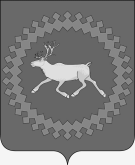 Глава муниципального района «Ижемский» - председатель Совета района«Изьва» муниципальнöй районса администрация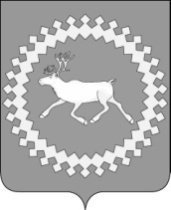 Администрация муниципального района «Ижемский»Объемы  финансирования  муниципальной ПрограммыОбъем финансирования Программы на период 2015-2020 годы  - 128805,8 тыс.руб.:2015 год – 23359,6 тыс.руб.;2016 год – 24113,4 тыс.руб.;2017 год – 28102,4 тыс.руб.;2018 год – 21550,4 тыс.руб.;2019 год – 15690,0 тыс.руб.;2020 год – 15990,0 тыс.руб.В том числе за счет средств бюджета муниципального образования муниципального района «Ижемский» - 126288,7 тыс.руб., в том числе по годам:2015 год – 22719,6 тыс.руб.;2016 год – 23813,4 тыс.руб.;2017 год – 26525,3 тыс.руб.;2018 год – 21550,4 тыс.руб.;2019 год – 15690,0 тыс.руб.;2020 год – 15990,0 тыс.руб.За счет средств республиканского бюджета Республики Коми 2517,1 тыс.руб., в том числе по годам:2015 год – 640,0 тыс.руб.2016 год – 300,0 тыс.руб.;2017 год –  1577,1 тыс.руб.;2018 год – 0,0 тыс.руб.;2019 год – 0,0 тыс.руб.;2020 год – 0,0 тыс.руб.Приложение к Постановлению администрации МР «Ижемский» от 02.02.2018  № 53«Таблица 4Приложение к Постановлению администрации МР «Ижемский» от 02.02.2018  № 53«Таблица 4Приложение к Постановлению администрации МР «Ижемский» от 02.02.2018  № 53«Таблица 4Приложение к Постановлению администрации МР «Ижемский» от 02.02.2018  № 53«Таблица 4Приложение к Постановлению администрации МР «Ижемский» от 02.02.2018  № 53«Таблица 4Приложение к Постановлению администрации МР «Ижемский» от 02.02.2018  № 53«Таблица 4Приложение к Постановлению администрации МР «Ижемский» от 02.02.2018  № 53«Таблица 4Приложение к Постановлению администрации МР «Ижемский» от 02.02.2018  № 53«Таблица 4Приложение к Постановлению администрации МР «Ижемский» от 02.02.2018  № 53«Таблица 4Приложение к Постановлению администрации МР «Ижемский» от 02.02.2018  № 53«Таблица 4Приложение к Постановлению администрации МР «Ижемский» от 02.02.2018  № 53«Таблица 4Приложение к Постановлению администрации МР «Ижемский» от 02.02.2018  № 53«Таблица 4Приложение к Постановлению администрации МР «Ижемский» от 02.02.2018  № 53«Таблица 4Приложение к Постановлению администрации МР «Ижемский» от 02.02.2018  № 53«Таблица 4Приложение к Постановлению администрации МР «Ижемский» от 02.02.2018  № 53«Таблица 4Приложение к Постановлению администрации МР «Ижемский» от 02.02.2018  № 53«Таблица 4Приложение к Постановлению администрации МР «Ижемский» от 02.02.2018  № 53«Таблица 4Приложение к Постановлению администрации МР «Ижемский» от 02.02.2018  № 53«Таблица 4Приложение к Постановлению администрации МР «Ижемский» от 02.02.2018  № 53«Таблица 4Приложение к Постановлению администрации МР «Ижемский» от 02.02.2018  № 53«Таблица 4Приложение к Постановлению администрации МР «Ижемский» от 02.02.2018  № 53«Таблица 4Приложение к Постановлению администрации МР «Ижемский» от 02.02.2018  № 53«Таблица 4Приложение к Постановлению администрации МР «Ижемский» от 02.02.2018  № 53«Таблица 4Приложение к Постановлению администрации МР «Ижемский» от 02.02.2018  № 53«Таблица 4Приложение к Постановлению администрации МР «Ижемский» от 02.02.2018  № 53«Таблица 4Приложение к Постановлению администрации МР «Ижемский» от 02.02.2018  № 53«Таблица 4Приложение к Постановлению администрации МР «Ижемский» от 02.02.2018  № 53«Таблица 4Приложение к Постановлению администрации МР «Ижемский» от 02.02.2018  № 53«Таблица 4Приложение к Постановлению администрации МР «Ижемский» от 02.02.2018  № 53«Таблица 4Приложение к Постановлению администрации МР «Ижемский» от 02.02.2018  № 53«Таблица 4Приложение к Постановлению администрации МР «Ижемский» от 02.02.2018  № 53«Таблица 4Приложение к Постановлению администрации МР «Ижемский» от 02.02.2018  № 53«Таблица 4Приложение к Постановлению администрации МР «Ижемский» от 02.02.2018  № 53«Таблица 4Прогноз сводных показателей муниципальных заданий на оказание муниципальных услуг (работ) муниципальными учреждениями муниципального района «Ижемский» по муниципальной программе муниципального образования муниципального района «Ижемский» «Развитие физической культуры и спорта»Прогноз сводных показателей муниципальных заданий на оказание муниципальных услуг (работ) муниципальными учреждениями муниципального района «Ижемский» по муниципальной программе муниципального образования муниципального района «Ижемский» «Развитие физической культуры и спорта»Прогноз сводных показателей муниципальных заданий на оказание муниципальных услуг (работ) муниципальными учреждениями муниципального района «Ижемский» по муниципальной программе муниципального образования муниципального района «Ижемский» «Развитие физической культуры и спорта»Прогноз сводных показателей муниципальных заданий на оказание муниципальных услуг (работ) муниципальными учреждениями муниципального района «Ижемский» по муниципальной программе муниципального образования муниципального района «Ижемский» «Развитие физической культуры и спорта»Прогноз сводных показателей муниципальных заданий на оказание муниципальных услуг (работ) муниципальными учреждениями муниципального района «Ижемский» по муниципальной программе муниципального образования муниципального района «Ижемский» «Развитие физической культуры и спорта»Прогноз сводных показателей муниципальных заданий на оказание муниципальных услуг (работ) муниципальными учреждениями муниципального района «Ижемский» по муниципальной программе муниципального образования муниципального района «Ижемский» «Развитие физической культуры и спорта»Прогноз сводных показателей муниципальных заданий на оказание муниципальных услуг (работ) муниципальными учреждениями муниципального района «Ижемский» по муниципальной программе муниципального образования муниципального района «Ижемский» «Развитие физической культуры и спорта»Прогноз сводных показателей муниципальных заданий на оказание муниципальных услуг (работ) муниципальными учреждениями муниципального района «Ижемский» по муниципальной программе муниципального образования муниципального района «Ижемский» «Развитие физической культуры и спорта»Прогноз сводных показателей муниципальных заданий на оказание муниципальных услуг (работ) муниципальными учреждениями муниципального района «Ижемский» по муниципальной программе муниципального образования муниципального района «Ижемский» «Развитие физической культуры и спорта»Прогноз сводных показателей муниципальных заданий на оказание муниципальных услуг (работ) муниципальными учреждениями муниципального района «Ижемский» по муниципальной программе муниципального образования муниципального района «Ижемский» «Развитие физической культуры и спорта»Прогноз сводных показателей муниципальных заданий на оказание муниципальных услуг (работ) муниципальными учреждениями муниципального района «Ижемский» по муниципальной программе муниципального образования муниципального района «Ижемский» «Развитие физической культуры и спорта»Прогноз сводных показателей муниципальных заданий на оказание муниципальных услуг (работ) муниципальными учреждениями муниципального района «Ижемский» по муниципальной программе муниципального образования муниципального района «Ижемский» «Развитие физической культуры и спорта»Прогноз сводных показателей муниципальных заданий на оказание муниципальных услуг (работ) муниципальными учреждениями муниципального района «Ижемский» по муниципальной программе муниципального образования муниципального района «Ижемский» «Развитие физической культуры и спорта»Прогноз сводных показателей муниципальных заданий на оказание муниципальных услуг (работ) муниципальными учреждениями муниципального района «Ижемский» по муниципальной программе муниципального образования муниципального района «Ижемский» «Развитие физической культуры и спорта»Прогноз сводных показателей муниципальных заданий на оказание муниципальных услуг (работ) муниципальными учреждениями муниципального района «Ижемский» по муниципальной программе муниципального образования муниципального района «Ижемский» «Развитие физической культуры и спорта»Прогноз сводных показателей муниципальных заданий на оказание муниципальных услуг (работ) муниципальными учреждениями муниципального района «Ижемский» по муниципальной программе муниципального образования муниципального района «Ижемский» «Развитие физической культуры и спорта»Прогноз сводных показателей муниципальных заданий на оказание муниципальных услуг (работ) муниципальными учреждениями муниципального района «Ижемский» по муниципальной программе муниципального образования муниципального района «Ижемский» «Развитие физической культуры и спорта»Прогноз сводных показателей муниципальных заданий на оказание муниципальных услуг (работ) муниципальными учреждениями муниципального района «Ижемский» по муниципальной программе муниципального образования муниципального района «Ижемский» «Развитие физической культуры и спорта»Прогноз сводных показателей муниципальных заданий на оказание муниципальных услуг (работ) муниципальными учреждениями муниципального района «Ижемский» по муниципальной программе муниципального образования муниципального района «Ижемский» «Развитие физической культуры и спорта»Прогноз сводных показателей муниципальных заданий на оказание муниципальных услуг (работ) муниципальными учреждениями муниципального района «Ижемский» по муниципальной программе муниципального образования муниципального района «Ижемский» «Развитие физической культуры и спорта»Прогноз сводных показателей муниципальных заданий на оказание муниципальных услуг (работ) муниципальными учреждениями муниципального района «Ижемский» по муниципальной программе муниципального образования муниципального района «Ижемский» «Развитие физической культуры и спорта»Прогноз сводных показателей муниципальных заданий на оказание муниципальных услуг (работ) муниципальными учреждениями муниципального района «Ижемский» по муниципальной программе муниципального образования муниципального района «Ижемский» «Развитие физической культуры и спорта»Прогноз сводных показателей муниципальных заданий на оказание муниципальных услуг (работ) муниципальными учреждениями муниципального района «Ижемский» по муниципальной программе муниципального образования муниципального района «Ижемский» «Развитие физической культуры и спорта»Прогноз сводных показателей муниципальных заданий на оказание муниципальных услуг (работ) муниципальными учреждениями муниципального района «Ижемский» по муниципальной программе муниципального образования муниципального района «Ижемский» «Развитие физической культуры и спорта»Прогноз сводных показателей муниципальных заданий на оказание муниципальных услуг (работ) муниципальными учреждениями муниципального района «Ижемский» по муниципальной программе муниципального образования муниципального района «Ижемский» «Развитие физической культуры и спорта»Прогноз сводных показателей муниципальных заданий на оказание муниципальных услуг (работ) муниципальными учреждениями муниципального района «Ижемский» по муниципальной программе муниципального образования муниципального района «Ижемский» «Развитие физической культуры и спорта»Прогноз сводных показателей муниципальных заданий на оказание муниципальных услуг (работ) муниципальными учреждениями муниципального района «Ижемский» по муниципальной программе муниципального образования муниципального района «Ижемский» «Развитие физической культуры и спорта»Прогноз сводных показателей муниципальных заданий на оказание муниципальных услуг (работ) муниципальными учреждениями муниципального района «Ижемский» по муниципальной программе муниципального образования муниципального района «Ижемский» «Развитие физической культуры и спорта»Прогноз сводных показателей муниципальных заданий на оказание муниципальных услуг (работ) муниципальными учреждениями муниципального района «Ижемский» по муниципальной программе муниципального образования муниципального района «Ижемский» «Развитие физической культуры и спорта»Прогноз сводных показателей муниципальных заданий на оказание муниципальных услуг (работ) муниципальными учреждениями муниципального района «Ижемский» по муниципальной программе муниципального образования муниципального района «Ижемский» «Развитие физической культуры и спорта»Прогноз сводных показателей муниципальных заданий на оказание муниципальных услуг (работ) муниципальными учреждениями муниципального района «Ижемский» по муниципальной программе муниципального образования муниципального района «Ижемский» «Развитие физической культуры и спорта»Прогноз сводных показателей муниципальных заданий на оказание муниципальных услуг (работ) муниципальными учреждениями муниципального района «Ижемский» по муниципальной программе муниципального образования муниципального района «Ижемский» «Развитие физической культуры и спорта»Прогноз сводных показателей муниципальных заданий на оказание муниципальных услуг (работ) муниципальными учреждениями муниципального района «Ижемский» по муниципальной программе муниципального образования муниципального района «Ижемский» «Развитие физической культуры и спорта»Прогноз сводных показателей муниципальных заданий на оказание муниципальных услуг (работ) муниципальными учреждениями муниципального района «Ижемский» по муниципальной программе муниципального образования муниципального района «Ижемский» «Развитие физической культуры и спорта»Прогноз сводных показателей муниципальных заданий на оказание муниципальных услуг (работ) муниципальными учреждениями муниципального района «Ижемский» по муниципальной программе муниципального образования муниципального района «Ижемский» «Развитие физической культуры и спорта»Прогноз сводных показателей муниципальных заданий на оказание муниципальных услуг (работ) муниципальными учреждениями муниципального района «Ижемский» по муниципальной программе муниципального образования муниципального района «Ижемский» «Развитие физической культуры и спорта»Прогноз сводных показателей муниципальных заданий на оказание муниципальных услуг (работ) муниципальными учреждениями муниципального района «Ижемский» по муниципальной программе муниципального образования муниципального района «Ижемский» «Развитие физической культуры и спорта»Прогноз сводных показателей муниципальных заданий на оказание муниципальных услуг (работ) муниципальными учреждениями муниципального района «Ижемский» по муниципальной программе муниципального образования муниципального района «Ижемский» «Развитие физической культуры и спорта»Прогноз сводных показателей муниципальных заданий на оказание муниципальных услуг (работ) муниципальными учреждениями муниципального района «Ижемский» по муниципальной программе муниципального образования муниципального района «Ижемский» «Развитие физической культуры и спорта»Прогноз сводных показателей муниципальных заданий на оказание муниципальных услуг (работ) муниципальными учреждениями муниципального района «Ижемский» по муниципальной программе муниципального образования муниципального района «Ижемский» «Развитие физической культуры и спорта»Прогноз сводных показателей муниципальных заданий на оказание муниципальных услуг (работ) муниципальными учреждениями муниципального района «Ижемский» по муниципальной программе муниципального образования муниципального района «Ижемский» «Развитие физической культуры и спорта»Прогноз сводных показателей муниципальных заданий на оказание муниципальных услуг (работ) муниципальными учреждениями муниципального района «Ижемский» по муниципальной программе муниципального образования муниципального района «Ижемский» «Развитие физической культуры и спорта»Прогноз сводных показателей муниципальных заданий на оказание муниципальных услуг (работ) муниципальными учреждениями муниципального района «Ижемский» по муниципальной программе муниципального образования муниципального района «Ижемский» «Развитие физической культуры и спорта»Прогноз сводных показателей муниципальных заданий на оказание муниципальных услуг (работ) муниципальными учреждениями муниципального района «Ижемский» по муниципальной программе муниципального образования муниципального района «Ижемский» «Развитие физической культуры и спорта»Прогноз сводных показателей муниципальных заданий на оказание муниципальных услуг (работ) муниципальными учреждениями муниципального района «Ижемский» по муниципальной программе муниципального образования муниципального района «Ижемский» «Развитие физической культуры и спорта»Прогноз сводных показателей муниципальных заданий на оказание муниципальных услуг (работ) муниципальными учреждениями муниципального района «Ижемский» по муниципальной программе муниципального образования муниципального района «Ижемский» «Развитие физической культуры и спорта»Прогноз сводных показателей муниципальных заданий на оказание муниципальных услуг (работ) муниципальными учреждениями муниципального района «Ижемский» по муниципальной программе муниципального образования муниципального района «Ижемский» «Развитие физической культуры и спорта»Прогноз сводных показателей муниципальных заданий на оказание муниципальных услуг (работ) муниципальными учреждениями муниципального района «Ижемский» по муниципальной программе муниципального образования муниципального района «Ижемский» «Развитие физической культуры и спорта»Прогноз сводных показателей муниципальных заданий на оказание муниципальных услуг (работ) муниципальными учреждениями муниципального района «Ижемский» по муниципальной программе муниципального образования муниципального района «Ижемский» «Развитие физической культуры и спорта»Прогноз сводных показателей муниципальных заданий на оказание муниципальных услуг (работ) муниципальными учреждениями муниципального района «Ижемский» по муниципальной программе муниципального образования муниципального района «Ижемский» «Развитие физической культуры и спорта»Прогноз сводных показателей муниципальных заданий на оказание муниципальных услуг (работ) муниципальными учреждениями муниципального района «Ижемский» по муниципальной программе муниципального образования муниципального района «Ижемский» «Развитие физической культуры и спорта»Прогноз сводных показателей муниципальных заданий на оказание муниципальных услуг (работ) муниципальными учреждениями муниципального района «Ижемский» по муниципальной программе муниципального образования муниципального района «Ижемский» «Развитие физической культуры и спорта»Прогноз сводных показателей муниципальных заданий на оказание муниципальных услуг (работ) муниципальными учреждениями муниципального района «Ижемский» по муниципальной программе муниципального образования муниципального района «Ижемский» «Развитие физической культуры и спорта»Прогноз сводных показателей муниципальных заданий на оказание муниципальных услуг (работ) муниципальными учреждениями муниципального района «Ижемский» по муниципальной программе муниципального образования муниципального района «Ижемский» «Развитие физической культуры и спорта»Прогноз сводных показателей муниципальных заданий на оказание муниципальных услуг (работ) муниципальными учреждениями муниципального района «Ижемский» по муниципальной программе муниципального образования муниципального района «Ижемский» «Развитие физической культуры и спорта»Прогноз сводных показателей муниципальных заданий на оказание муниципальных услуг (работ) муниципальными учреждениями муниципального района «Ижемский» по муниципальной программе муниципального образования муниципального района «Ижемский» «Развитие физической культуры и спорта»Прогноз сводных показателей муниципальных заданий на оказание муниципальных услуг (работ) муниципальными учреждениями муниципального района «Ижемский» по муниципальной программе муниципального образования муниципального района «Ижемский» «Развитие физической культуры и спорта»Прогноз сводных показателей муниципальных заданий на оказание муниципальных услуг (работ) муниципальными учреждениями муниципального района «Ижемский» по муниципальной программе муниципального образования муниципального района «Ижемский» «Развитие физической культуры и спорта»Прогноз сводных показателей муниципальных заданий на оказание муниципальных услуг (работ) муниципальными учреждениями муниципального района «Ижемский» по муниципальной программе муниципального образования муниципального района «Ижемский» «Развитие физической культуры и спорта»Прогноз сводных показателей муниципальных заданий на оказание муниципальных услуг (работ) муниципальными учреждениями муниципального района «Ижемский» по муниципальной программе муниципального образования муниципального района «Ижемский» «Развитие физической культуры и спорта»Прогноз сводных показателей муниципальных заданий на оказание муниципальных услуг (работ) муниципальными учреждениями муниципального района «Ижемский» по муниципальной программе муниципального образования муниципального района «Ижемский» «Развитие физической культуры и спорта»Прогноз сводных показателей муниципальных заданий на оказание муниципальных услуг (работ) муниципальными учреждениями муниципального района «Ижемский» по муниципальной программе муниципального образования муниципального района «Ижемский» «Развитие физической культуры и спорта»Прогноз сводных показателей муниципальных заданий на оказание муниципальных услуг (работ) муниципальными учреждениями муниципального района «Ижемский» по муниципальной программе муниципального образования муниципального района «Ижемский» «Развитие физической культуры и спорта»Прогноз сводных показателей муниципальных заданий на оказание муниципальных услуг (работ) муниципальными учреждениями муниципального района «Ижемский» по муниципальной программе муниципального образования муниципального района «Ижемский» «Развитие физической культуры и спорта»Прогноз сводных показателей муниципальных заданий на оказание муниципальных услуг (работ) муниципальными учреждениями муниципального района «Ижемский» по муниципальной программе муниципального образования муниципального района «Ижемский» «Развитие физической культуры и спорта»Прогноз сводных показателей муниципальных заданий на оказание муниципальных услуг (работ) муниципальными учреждениями муниципального района «Ижемский» по муниципальной программе муниципального образования муниципального района «Ижемский» «Развитие физической культуры и спорта»Прогноз сводных показателей муниципальных заданий на оказание муниципальных услуг (работ) муниципальными учреждениями муниципального района «Ижемский» по муниципальной программе муниципального образования муниципального района «Ижемский» «Развитие физической культуры и спорта»Прогноз сводных показателей муниципальных заданий на оказание муниципальных услуг (работ) муниципальными учреждениями муниципального района «Ижемский» по муниципальной программе муниципального образования муниципального района «Ижемский» «Развитие физической культуры и спорта»Прогноз сводных показателей муниципальных заданий на оказание муниципальных услуг (работ) муниципальными учреждениями муниципального района «Ижемский» по муниципальной программе муниципального образования муниципального района «Ижемский» «Развитие физической культуры и спорта»Прогноз сводных показателей муниципальных заданий на оказание муниципальных услуг (работ) муниципальными учреждениями муниципального района «Ижемский» по муниципальной программе муниципального образования муниципального района «Ижемский» «Развитие физической культуры и спорта»Прогноз сводных показателей муниципальных заданий на оказание муниципальных услуг (работ) муниципальными учреждениями муниципального района «Ижемский» по муниципальной программе муниципального образования муниципального района «Ижемский» «Развитие физической культуры и спорта»Прогноз сводных показателей муниципальных заданий на оказание муниципальных услуг (работ) муниципальными учреждениями муниципального района «Ижемский» по муниципальной программе муниципального образования муниципального района «Ижемский» «Развитие физической культуры и спорта»Наименование подпрограммы, услуги (работы), показателя объема услугиПоказатель объема услугиЕд. измеренияЕд. измеренияЗначение показателя объема услугиЗначение показателя объема услугиЗначение показателя объема услугиЗначение показателя объема услугиЗначение показателя объема услугиЗначение показателя объема услугиЗначение показателя объема услугиЗначение показателя объема услугиЗначение показателя объема услугиРасходы бюджета муниципального района «Ижемский» на оказание муниципальной услуги (работы), тыс. руб.Расходы бюджета муниципального района «Ижемский» на оказание муниципальной услуги (работы), тыс. руб.Расходы бюджета муниципального района «Ижемский» на оказание муниципальной услуги (работы), тыс. руб.Расходы бюджета муниципального района «Ижемский» на оказание муниципальной услуги (работы), тыс. руб.Расходы бюджета муниципального района «Ижемский» на оказание муниципальной услуги (работы), тыс. руб.Расходы бюджета муниципального района «Ижемский» на оказание муниципальной услуги (работы), тыс. руб.Расходы бюджета муниципального района «Ижемский» на оказание муниципальной услуги (работы), тыс. руб.Расходы бюджета муниципального района «Ижемский» на оказание муниципальной услуги (работы), тыс. руб.Расходы бюджета муниципального района «Ижемский» на оказание муниципальной услуги (работы), тыс. руб.Расходы бюджета муниципального района «Ижемский» на оказание муниципальной услуги (работы), тыс. руб.Расходы бюджета муниципального района «Ижемский» на оказание муниципальной услуги (работы), тыс. руб.Наименование подпрограммы, услуги (работы), показателя объема услугиПоказатель объема услугиЕд. измеренияЕд. измерения2015201520162016201720172018201920202015201620162017201720182018201920192020202012334455667891011111212131314141515Задача 2. Обеспечение деятельности учреждений, осуществляющих физкультурно-спортивную работу с населениемЗадача 2. Обеспечение деятельности учреждений, осуществляющих физкультурно-спортивную работу с населениемЗадача 2. Обеспечение деятельности учреждений, осуществляющих физкультурно-спортивную работу с населениемЗадача 2. Обеспечение деятельности учреждений, осуществляющих физкультурно-спортивную работу с населениемЗадача 2. Обеспечение деятельности учреждений, осуществляющих физкультурно-спортивную работу с населениемЗадача 2. Обеспечение деятельности учреждений, осуществляющих физкультурно-спортивную работу с населениемЗадача 2. Обеспечение деятельности учреждений, осуществляющих физкультурно-спортивную работу с населениемЗадача 2. Обеспечение деятельности учреждений, осуществляющих физкультурно-спортивную работу с населениемЗадача 2. Обеспечение деятельности учреждений, осуществляющих физкультурно-спортивную работу с населениемЗадача 2. Обеспечение деятельности учреждений, осуществляющих физкультурно-спортивную работу с населениемЗадача 2. Обеспечение деятельности учреждений, осуществляющих физкультурно-спортивную работу с населениемЗадача 2. Обеспечение деятельности учреждений, осуществляющих физкультурно-спортивную работу с населениемЗадача 2. Обеспечение деятельности учреждений, осуществляющих физкультурно-спортивную работу с населениемЗадача 2. Обеспечение деятельности учреждений, осуществляющих физкультурно-спортивную работу с населениемЗадача 2. Обеспечение деятельности учреждений, осуществляющих физкультурно-спортивную работу с населениемЗадача 2. Обеспечение деятельности учреждений, осуществляющих физкультурно-спортивную работу с населениемЗадача 2. Обеспечение деятельности учреждений, осуществляющих физкультурно-спортивную работу с населениемЗадача 2. Обеспечение деятельности учреждений, осуществляющих физкультурно-спортивную работу с населениемЗадача 2. Обеспечение деятельности учреждений, осуществляющих физкультурно-спортивную работу с населениемЗадача 2. Обеспечение деятельности учреждений, осуществляющих физкультурно-спортивную работу с населениемЗадача 2. Обеспечение деятельности учреждений, осуществляющих физкультурно-спортивную работу с населениемЗадача 2. Обеспечение деятельности учреждений, осуществляющих физкультурно-спортивную работу с населениемЗадача 2. Обеспечение деятельности учреждений, осуществляющих физкультурно-спортивную работу с населениемЗадача 2. Обеспечение деятельности учреждений, осуществляющих физкультурно-спортивную работу с населениемОказание  муниципальных услуг (выполнение работ) учреждениями физкультурно-спортивной направленностиОказание  муниципальных услуг (выполнение работ) учреждениями физкультурно-спортивной направленностиОказание  муниципальных услуг (выполнение работ) учреждениями физкультурно-спортивной направленностиОказание  муниципальных услуг (выполнение работ) учреждениями физкультурно-спортивной направленностиОказание  муниципальных услуг (выполнение работ) учреждениями физкультурно-спортивной направленностиОказание  муниципальных услуг (выполнение работ) учреждениями физкультурно-спортивной направленностиОказание  муниципальных услуг (выполнение работ) учреждениями физкультурно-спортивной направленностиОказание  муниципальных услуг (выполнение работ) учреждениями физкультурно-спортивной направленностиОказание  муниципальных услуг (выполнение работ) учреждениями физкультурно-спортивной направленностиОказание  муниципальных услуг (выполнение работ) учреждениями физкультурно-спортивной направленностиОказание  муниципальных услуг (выполнение работ) учреждениями физкультурно-спортивной направленностиОказание  муниципальных услуг (выполнение работ) учреждениями физкультурно-спортивной направленностиОказание  муниципальных услуг (выполнение работ) учреждениями физкультурно-спортивной направленностиОказание  муниципальных услуг (выполнение работ) учреждениями физкультурно-спортивной направленностиОказание  муниципальных услуг (выполнение работ) учреждениями физкультурно-спортивной направленностиОказание  муниципальных услуг (выполнение работ) учреждениями физкультурно-спортивной направленностиОказание  муниципальных услуг (выполнение работ) учреждениями физкультурно-спортивной направленностиОказание  муниципальных услуг (выполнение работ) учреждениями физкультурно-спортивной направленностиОказание  муниципальных услуг (выполнение работ) учреждениями физкультурно-спортивной направленностиОказание  муниципальных услуг (выполнение работ) учреждениями физкультурно-спортивной направленностиОказание  муниципальных услуг (выполнение работ) учреждениями физкультурно-спортивной направленностиОказание  муниципальных услуг (выполнение работ) учреждениями физкультурно-спортивной направленностиОказание  муниципальных услуг (выполнение работ) учреждениями физкультурно-спортивной направленностиОказание  муниципальных услуг (выполнение работ) учреждениями физкультурно-спортивной направленностиОрганизация и проведение официальных спортивных мероприятийхххххххххххх578,2732,4732,42227,52227,5492,0492,0476,5476,5476,5476,5Количество публикаций с упоминанием о мероприятииЕд.Ед.343434343434383838хххххххххххКоличество участниковЕд. Ед. 900900900900900900912912912хххххххххххКоличество мероприятийшт.шт.343434343434383838Проведение занятий физкультурно-спортивной направленности по месту проживания гражданхххххххххххх2662,62239,72239,7742,5742,5 2 848,0   2 848,0  2223,42223,42523,42523,4Доля фактического количества посетителейпроцентпроцент858585858585858686ХххххххххххКоличество занятийЕд.Ед.252025202520252025202520254425502550ХххххххххххОказание муниципальных  услуг (выполнение работ) учреждениями дополнительного образования детей физкультурно-спортивной направленностиОказание муниципальных  услуг (выполнение работ) учреждениями дополнительного образования детей физкультурно-спортивной направленностиОказание муниципальных  услуг (выполнение работ) учреждениями дополнительного образования детей физкультурно-спортивной направленностиОказание муниципальных  услуг (выполнение работ) учреждениями дополнительного образования детей физкультурно-спортивной направленностиОказание муниципальных  услуг (выполнение работ) учреждениями дополнительного образования детей физкультурно-спортивной направленностиОказание муниципальных  услуг (выполнение работ) учреждениями дополнительного образования детей физкультурно-спортивной направленностиОказание муниципальных  услуг (выполнение работ) учреждениями дополнительного образования детей физкультурно-спортивной направленностиОказание муниципальных  услуг (выполнение работ) учреждениями дополнительного образования детей физкультурно-спортивной направленностиОказание муниципальных  услуг (выполнение работ) учреждениями дополнительного образования детей физкультурно-спортивной направленностиОказание муниципальных  услуг (выполнение работ) учреждениями дополнительного образования детей физкультурно-спортивной направленностиОказание муниципальных  услуг (выполнение работ) учреждениями дополнительного образования детей физкультурно-спортивной направленностиОказание муниципальных  услуг (выполнение работ) учреждениями дополнительного образования детей физкультурно-спортивной направленностиОказание муниципальных  услуг (выполнение работ) учреждениями дополнительного образования детей физкультурно-спортивной направленностиОказание муниципальных  услуг (выполнение работ) учреждениями дополнительного образования детей физкультурно-спортивной направленностиОказание муниципальных  услуг (выполнение работ) учреждениями дополнительного образования детей физкультурно-спортивной направленностиОказание муниципальных  услуг (выполнение работ) учреждениями дополнительного образования детей физкультурно-спортивной направленностиОказание муниципальных  услуг (выполнение работ) учреждениями дополнительного образования детей физкультурно-спортивной направленностиОказание муниципальных  услуг (выполнение работ) учреждениями дополнительного образования детей физкультурно-спортивной направленностиОказание муниципальных  услуг (выполнение работ) учреждениями дополнительного образования детей физкультурно-спортивной направленностиОказание муниципальных  услуг (выполнение работ) учреждениями дополнительного образования детей физкультурно-спортивной направленностиОказание муниципальных  услуг (выполнение работ) учреждениями дополнительного образования детей физкультурно-спортивной направленностиОказание муниципальных  услуг (выполнение работ) учреждениями дополнительного образования детей физкультурно-спортивной направленностиОказание муниципальных  услуг (выполнение работ) учреждениями дополнительного образования детей физкультурно-спортивной направленностиОказание муниципальных  услуг (выполнение работ) учреждениями дополнительного образования детей физкультурно-спортивной направленностиУслуга по предоставлению общедоступного и бесплатного дополнительного образованияхххххххххххх14135,015114,515114,516609,616609,614670,714670,710700,010700,010700,010700,0Численность обучающихся получающих услугу по бесплатному дополнительному образованиюЧел.Чел.435435435435435435435435435ХххххххххххТаблица 5Ресурсное обеспечение реализации муниципальной программы муниципального образования муниципального района «Ижемский» «Развитие физической культуры и спорта» за счет средств бюджета муниципального района «Ижемский» (с учетом средств республиканского бюджета Республики Коми и федерального бюджета)Ресурсное обеспечение реализации муниципальной программы муниципального образования муниципального района «Ижемский» «Развитие физической культуры и спорта» за счет средств бюджета муниципального района «Ижемский» (с учетом средств республиканского бюджета Республики Коми и федерального бюджета)Ресурсное обеспечение реализации муниципальной программы муниципального образования муниципального района «Ижемский» «Развитие физической культуры и спорта» за счет средств бюджета муниципального района «Ижемский» (с учетом средств республиканского бюджета Республики Коми и федерального бюджета)Ресурсное обеспечение реализации муниципальной программы муниципального образования муниципального района «Ижемский» «Развитие физической культуры и спорта» за счет средств бюджета муниципального района «Ижемский» (с учетом средств республиканского бюджета Республики Коми и федерального бюджета)Ресурсное обеспечение реализации муниципальной программы муниципального образования муниципального района «Ижемский» «Развитие физической культуры и спорта» за счет средств бюджета муниципального района «Ижемский» (с учетом средств республиканского бюджета Республики Коми и федерального бюджета)Ресурсное обеспечение реализации муниципальной программы муниципального образования муниципального района «Ижемский» «Развитие физической культуры и спорта» за счет средств бюджета муниципального района «Ижемский» (с учетом средств республиканского бюджета Республики Коми и федерального бюджета)Ресурсное обеспечение реализации муниципальной программы муниципального образования муниципального района «Ижемский» «Развитие физической культуры и спорта» за счет средств бюджета муниципального района «Ижемский» (с учетом средств республиканского бюджета Республики Коми и федерального бюджета)Ресурсное обеспечение реализации муниципальной программы муниципального образования муниципального района «Ижемский» «Развитие физической культуры и спорта» за счет средств бюджета муниципального района «Ижемский» (с учетом средств республиканского бюджета Республики Коми и федерального бюджета)Ресурсное обеспечение реализации муниципальной программы муниципального образования муниципального района «Ижемский» «Развитие физической культуры и спорта» за счет средств бюджета муниципального района «Ижемский» (с учетом средств республиканского бюджета Республики Коми и федерального бюджета)Ресурсное обеспечение реализации муниципальной программы муниципального образования муниципального района «Ижемский» «Развитие физической культуры и спорта» за счет средств бюджета муниципального района «Ижемский» (с учетом средств республиканского бюджета Республики Коми и федерального бюджета)Ресурсное обеспечение реализации муниципальной программы муниципального образования муниципального района «Ижемский» «Развитие физической культуры и спорта» за счет средств бюджета муниципального района «Ижемский» (с учетом средств республиканского бюджета Республики Коми и федерального бюджета)Ресурсное обеспечение реализации муниципальной программы муниципального образования муниципального района «Ижемский» «Развитие физической культуры и спорта» за счет средств бюджета муниципального района «Ижемский» (с учетом средств республиканского бюджета Республики Коми и федерального бюджета)Ресурсное обеспечение реализации муниципальной программы муниципального образования муниципального района «Ижемский» «Развитие физической культуры и спорта» за счет средств бюджета муниципального района «Ижемский» (с учетом средств республиканского бюджета Республики Коми и федерального бюджета)Ресурсное обеспечение реализации муниципальной программы муниципального образования муниципального района «Ижемский» «Развитие физической культуры и спорта» за счет средств бюджета муниципального района «Ижемский» (с учетом средств республиканского бюджета Республики Коми и федерального бюджета)Ресурсное обеспечение реализации муниципальной программы муниципального образования муниципального района «Ижемский» «Развитие физической культуры и спорта» за счет средств бюджета муниципального района «Ижемский» (с учетом средств республиканского бюджета Республики Коми и федерального бюджета)Ресурсное обеспечение реализации муниципальной программы муниципального образования муниципального района «Ижемский» «Развитие физической культуры и спорта» за счет средств бюджета муниципального района «Ижемский» (с учетом средств республиканского бюджета Республики Коми и федерального бюджета)Ресурсное обеспечение реализации муниципальной программы муниципального образования муниципального района «Ижемский» «Развитие физической культуры и спорта» за счет средств бюджета муниципального района «Ижемский» (с учетом средств республиканского бюджета Республики Коми и федерального бюджета)Ресурсное обеспечение реализации муниципальной программы муниципального образования муниципального района «Ижемский» «Развитие физической культуры и спорта» за счет средств бюджета муниципального района «Ижемский» (с учетом средств республиканского бюджета Республики Коми и федерального бюджета)Ресурсное обеспечение реализации муниципальной программы муниципального образования муниципального района «Ижемский» «Развитие физической культуры и спорта» за счет средств бюджета муниципального района «Ижемский» (с учетом средств республиканского бюджета Республики Коми и федерального бюджета)Ресурсное обеспечение реализации муниципальной программы муниципального образования муниципального района «Ижемский» «Развитие физической культуры и спорта» за счет средств бюджета муниципального района «Ижемский» (с учетом средств республиканского бюджета Республики Коми и федерального бюджета)Ресурсное обеспечение реализации муниципальной программы муниципального образования муниципального района «Ижемский» «Развитие физической культуры и спорта» за счет средств бюджета муниципального района «Ижемский» (с учетом средств республиканского бюджета Республики Коми и федерального бюджета)Ресурсное обеспечение реализации муниципальной программы муниципального образования муниципального района «Ижемский» «Развитие физической культуры и спорта» за счет средств бюджета муниципального района «Ижемский» (с учетом средств республиканского бюджета Республики Коми и федерального бюджета)Ресурсное обеспечение реализации муниципальной программы муниципального образования муниципального района «Ижемский» «Развитие физической культуры и спорта» за счет средств бюджета муниципального района «Ижемский» (с учетом средств республиканского бюджета Республики Коми и федерального бюджета)Ресурсное обеспечение реализации муниципальной программы муниципального образования муниципального района «Ижемский» «Развитие физической культуры и спорта» за счет средств бюджета муниципального района «Ижемский» (с учетом средств республиканского бюджета Республики Коми и федерального бюджета)Ресурсное обеспечение реализации муниципальной программы муниципального образования муниципального района «Ижемский» «Развитие физической культуры и спорта» за счет средств бюджета муниципального района «Ижемский» (с учетом средств республиканского бюджета Республики Коми и федерального бюджета)Ресурсное обеспечение реализации муниципальной программы муниципального образования муниципального района «Ижемский» «Развитие физической культуры и спорта» за счет средств бюджета муниципального района «Ижемский» (с учетом средств республиканского бюджета Республики Коми и федерального бюджета)Ресурсное обеспечение реализации муниципальной программы муниципального образования муниципального района «Ижемский» «Развитие физической культуры и спорта» за счет средств бюджета муниципального района «Ижемский» (с учетом средств республиканского бюджета Республики Коми и федерального бюджета)СтатусНаименование муниципальной Программы, подпрограммы, ведомственной целевой программы, основного мероприятияОтветственный исполнитель, соисполнительРасходы (тыс. руб.)Расходы (тыс. руб.)Расходы (тыс. руб.)Расходы (тыс. руб.)Расходы (тыс. руб.)Расходы (тыс. руб.)СтатусНаименование муниципальной Программы, подпрограммы, ведомственной целевой программы, основного мероприятияОтветственный исполнитель, соисполнитель2015 год2016 год2017 год2018 год2019 год2020 год12345678Муниципальная ПрограммаРазвитие физической культуры и спортаВсего23359,624113,428102,421550,415690,015990,0Муниципальная ПрограммаРазвитие физической культуры и спортаОтдел ФКиС администрации МР «Ижемский»8024,67348,97842,86379,74990,05290,0Муниципальная ПрограммаРазвитие физической культуры и спортаУправление образования администрации МР «Ижемский»15335,016764,520259,615170,710700,010700,0Основное мероприятие 1.4.Реализация народных проектов в сфере физической культуры и спортаВсего760,0360,0360,030,00,00,0Основное мероприятие 1.4.Реализация народных проектов в сфере физической культуры и спортаОтдел ФКиС администрации МР «Ижемский»760,0360,0360,030,00,00,0Основное мероприятие 2.1. Оказание муниципальных услуг (выполнение работ) учреждениями физкультурно-спортивной направленности Всего3240,82972,12970,03340,02700,03000,0Основное мероприятие 2.1. Оказание муниципальных услуг (выполнение работ) учреждениями физкультурно-спортивной направленности Отдел ФКиС администрации МР «Ижемский»3240,82972,12970,03340,02700,03000,0Основное мероприятие 2.2.Укрепление материально-технической базы учреждений физкультурно-спортивной направленностиВсего141,9151,72100,050,00,00,0Основное мероприятие 2.2.Укрепление материально-технической базы учреждений физкультурно-спортивной направленностиОтдел ФКиС администрации МР «Ижемский»141,9151,7100,050,00,00,0Основное мероприятие 2.2.Укрепление материально-технической базы учреждений физкультурно-спортивной направленностиУправление образования администрации МР «Ижемский»0,00,02000,00,00,00,0Основное мероприятие 2.3.Оказание муниципальных  услуг (выполнение работ) учреждениями дополнительного образования детей физкультурно-спортивной направленностиВсего14135,015114,515573,514354,710700,010700,0Основное мероприятие 2.3.Оказание муниципальных  услуг (выполнение работ) учреждениями дополнительного образования детей физкультурно-спортивной направленностиУправление образования администрации МР «Ижемский»14135,01511515573,514354,710700,010700,0Основное мероприятие 2.4.Ведомственная целевая программа «Развитие лыжных гонок и национальных видов спорта «Северное многоборье»Всего1200,01650,01650,0500,00,00,0Основное мероприятие 2.4.Ведомственная целевая программа «Развитие лыжных гонок и национальных видов спорта «Северное многоборье»Управление образования администрации МР «Ижемский»1200,01650,01650,0500,00,00,0Основное мероприятие 2.5.Обеспечение роста уровня оплаты труда работников муниципальных учреждений дополнительного образованияВсего1036,1316,0Основное мероприятие 2.5.Обеспечение роста уровня оплаты труда работников муниципальных учреждений дополнительного образованияУправление образования администрации МР «Ижемский»0,00,01036,1316,00,00,0Основное мероприятие 4.1.Пропаганда и популяризация физической культуры и спорта среди населения Ижемского районаВсего30,30,02,90,00,0Основное мероприятие 4.1.Пропаганда и популяризация физической культуры и спорта среди населения Ижемского районаОтдел ФКиС администрации МР «Ижемский»30,30,02,90,00,00,0Основное мероприятие 5.1.Организация, проведение официальных физкультурно-оздоровительных  и спортивных мероприятий для населения, в том числе для  лиц с ограниченными возможностями здоровьяВсего500,0230,2538,660,08,68,6Основное мероприятие 5.1.Организация, проведение официальных физкультурно-оздоровительных  и спортивных мероприятий для населения, в том числе для  лиц с ограниченными возможностями здоровьяОтдел ФКиС администрации МР «Ижемский»500,0230,2538,660,08,68,6Основное мероприятие 5.2.Организация, проведение официальных муниципальных соревнований  для выявления перспективных и талантливых спортсменов, а также обеспечения участия спортсменов муниципального района «Ижемский» в официальных межмуниципальных, республиканских, межрегиональных, всероссийских соревнованияхВсего839,61232,6937,2450,045,045,0Основное мероприятие 5.2.Организация, проведение официальных муниципальных соревнований  для выявления перспективных и талантливых спортсменов, а также обеспечения участия спортсменов муниципального района «Ижемский» в официальных межмуниципальных, республиканских, межрегиональных, всероссийских соревнованияхОтдел ФКиС администрации МР «Ижемский»839,61232,6937,2450,045,045,0Основное мероприятие 6.1.Руководство и управление в сфере установленных функций органов местного самоуправления  Всего2452,02342,32314,12389,72116,42116,4Основное мероприятие 6.1.Руководство и управление в сфере установленных функций органов местного самоуправления  Отдел ФКиС администрации МР «Ижемский»2452,02342,32314,12389,72116,42116,4Основное мероприятие 6.2.Реализация постановления администрации МР «Ижемский» от 09.08.2011 г. № 536 «Об учреждении стипендии руководителя администрации муниципального района «Ижемский» спортсменам высокого класса, участвующим во Всероссийских спортивных мероприятиях»Всего60,060,0120,060,0120,0120,0Основное мероприятие 6.2.Реализация постановления администрации МР «Ижемский» от 09.08.2011 г. № 536 «Об учреждении стипендии руководителя администрации муниципального района «Ижемский» спортсменам высокого класса, участвующим во Всероссийских спортивных мероприятиях»Отдел ФКиС администрации МР «Ижемский»60,060,0120,060,0120,0120,0Основное мероприятие 7.1.Организация тестирования населения по выполнению видов испытаний Всероссийского физкультурно-спортивного комплекса «Готов к труду и обороне» (ГТО)Всего0,00,0500,00,00,00,0Основное мероприятие 7.1.Организация тестирования населения по выполнению видов испытаний Всероссийского физкультурно-спортивного комплекса «Готов к труду и обороне» (ГТО)Отдел ФКиС администрации МР «Ижемский»0,00,0500,00,00,00,0Таблица 6Ресурсное обеспечение и прогнозная (справочная) оценка расходов федеральногобюджета, республиканского бюджета Республики Коми, бюджета муниципального района «Ижемский», бюджетов сельских поселений, бюджетов государственных внебюджетных фондов Республики Коми и юридических лиц на реализацию целей муниципальной программы муниципального образования муниципального района «Ижемский» «Развитие физической культуры и спорта»Ресурсное обеспечение и прогнозная (справочная) оценка расходов федеральногобюджета, республиканского бюджета Республики Коми, бюджета муниципального района «Ижемский», бюджетов сельских поселений, бюджетов государственных внебюджетных фондов Республики Коми и юридических лиц на реализацию целей муниципальной программы муниципального образования муниципального района «Ижемский» «Развитие физической культуры и спорта»Ресурсное обеспечение и прогнозная (справочная) оценка расходов федеральногобюджета, республиканского бюджета Республики Коми, бюджета муниципального района «Ижемский», бюджетов сельских поселений, бюджетов государственных внебюджетных фондов Республики Коми и юридических лиц на реализацию целей муниципальной программы муниципального образования муниципального района «Ижемский» «Развитие физической культуры и спорта»Ресурсное обеспечение и прогнозная (справочная) оценка расходов федеральногобюджета, республиканского бюджета Республики Коми, бюджета муниципального района «Ижемский», бюджетов сельских поселений, бюджетов государственных внебюджетных фондов Республики Коми и юридических лиц на реализацию целей муниципальной программы муниципального образования муниципального района «Ижемский» «Развитие физической культуры и спорта»Ресурсное обеспечение и прогнозная (справочная) оценка расходов федеральногобюджета, республиканского бюджета Республики Коми, бюджета муниципального района «Ижемский», бюджетов сельских поселений, бюджетов государственных внебюджетных фондов Республики Коми и юридических лиц на реализацию целей муниципальной программы муниципального образования муниципального района «Ижемский» «Развитие физической культуры и спорта»Ресурсное обеспечение и прогнозная (справочная) оценка расходов федеральногобюджета, республиканского бюджета Республики Коми, бюджета муниципального района «Ижемский», бюджетов сельских поселений, бюджетов государственных внебюджетных фондов Республики Коми и юридических лиц на реализацию целей муниципальной программы муниципального образования муниципального района «Ижемский» «Развитие физической культуры и спорта»Ресурсное обеспечение и прогнозная (справочная) оценка расходов федеральногобюджета, республиканского бюджета Республики Коми, бюджета муниципального района «Ижемский», бюджетов сельских поселений, бюджетов государственных внебюджетных фондов Республики Коми и юридических лиц на реализацию целей муниципальной программы муниципального образования муниципального района «Ижемский» «Развитие физической культуры и спорта»Ресурсное обеспечение и прогнозная (справочная) оценка расходов федеральногобюджета, республиканского бюджета Республики Коми, бюджета муниципального района «Ижемский», бюджетов сельских поселений, бюджетов государственных внебюджетных фондов Республики Коми и юридических лиц на реализацию целей муниципальной программы муниципального образования муниципального района «Ижемский» «Развитие физической культуры и спорта»Ресурсное обеспечение и прогнозная (справочная) оценка расходов федеральногобюджета, республиканского бюджета Республики Коми, бюджета муниципального района «Ижемский», бюджетов сельских поселений, бюджетов государственных внебюджетных фондов Республики Коми и юридических лиц на реализацию целей муниципальной программы муниципального образования муниципального района «Ижемский» «Развитие физической культуры и спорта»Ресурсное обеспечение и прогнозная (справочная) оценка расходов федеральногобюджета, республиканского бюджета Республики Коми, бюджета муниципального района «Ижемский», бюджетов сельских поселений, бюджетов государственных внебюджетных фондов Республики Коми и юридических лиц на реализацию целей муниципальной программы муниципального образования муниципального района «Ижемский» «Развитие физической культуры и спорта»Ресурсное обеспечение и прогнозная (справочная) оценка расходов федеральногобюджета, республиканского бюджета Республики Коми, бюджета муниципального района «Ижемский», бюджетов сельских поселений, бюджетов государственных внебюджетных фондов Республики Коми и юридических лиц на реализацию целей муниципальной программы муниципального образования муниципального района «Ижемский» «Развитие физической культуры и спорта»Ресурсное обеспечение и прогнозная (справочная) оценка расходов федеральногобюджета, республиканского бюджета Республики Коми, бюджета муниципального района «Ижемский», бюджетов сельских поселений, бюджетов государственных внебюджетных фондов Республики Коми и юридических лиц на реализацию целей муниципальной программы муниципального образования муниципального района «Ижемский» «Развитие физической культуры и спорта»Ресурсное обеспечение и прогнозная (справочная) оценка расходов федеральногобюджета, республиканского бюджета Республики Коми, бюджета муниципального района «Ижемский», бюджетов сельских поселений, бюджетов государственных внебюджетных фондов Республики Коми и юридических лиц на реализацию целей муниципальной программы муниципального образования муниципального района «Ижемский» «Развитие физической культуры и спорта»Ресурсное обеспечение и прогнозная (справочная) оценка расходов федеральногобюджета, республиканского бюджета Республики Коми, бюджета муниципального района «Ижемский», бюджетов сельских поселений, бюджетов государственных внебюджетных фондов Республики Коми и юридических лиц на реализацию целей муниципальной программы муниципального образования муниципального района «Ижемский» «Развитие физической культуры и спорта»Ресурсное обеспечение и прогнозная (справочная) оценка расходов федеральногобюджета, республиканского бюджета Республики Коми, бюджета муниципального района «Ижемский», бюджетов сельских поселений, бюджетов государственных внебюджетных фондов Республики Коми и юридических лиц на реализацию целей муниципальной программы муниципального образования муниципального района «Ижемский» «Развитие физической культуры и спорта»Ресурсное обеспечение и прогнозная (справочная) оценка расходов федеральногобюджета, республиканского бюджета Республики Коми, бюджета муниципального района «Ижемский», бюджетов сельских поселений, бюджетов государственных внебюджетных фондов Республики Коми и юридических лиц на реализацию целей муниципальной программы муниципального образования муниципального района «Ижемский» «Развитие физической культуры и спорта»Ресурсное обеспечение и прогнозная (справочная) оценка расходов федеральногобюджета, республиканского бюджета Республики Коми, бюджета муниципального района «Ижемский», бюджетов сельских поселений, бюджетов государственных внебюджетных фондов Республики Коми и юридических лиц на реализацию целей муниципальной программы муниципального образования муниципального района «Ижемский» «Развитие физической культуры и спорта»Ресурсное обеспечение и прогнозная (справочная) оценка расходов федеральногобюджета, республиканского бюджета Республики Коми, бюджета муниципального района «Ижемский», бюджетов сельских поселений, бюджетов государственных внебюджетных фондов Республики Коми и юридических лиц на реализацию целей муниципальной программы муниципального образования муниципального района «Ижемский» «Развитие физической культуры и спорта»СтатусНаименование муниципальной программы, подпрограммы, ведомственной целевой программы, основного мероприятияИсточник финансированияОценка расходов (тыс.руб.)Оценка расходов (тыс.руб.)Оценка расходов (тыс.руб.)Оценка расходов (тыс.руб.)Оценка расходов (тыс.руб.)Оценка расходов (тыс.руб.)СтатусНаименование муниципальной программы, подпрограммы, ведомственной целевой программы, основного мероприятияИсточник финансирования2015 год2016 год2017 год2018 год2019 год2019 год123456789Муниципальная программаРазвитие физической культуры и спортаВсего, в том числе:23359,62411328102,42084315787Муниципальная программаРазвитие физической культуры и спортафедеральный бюджет00000Муниципальная программаРазвитие физической культуры и спортареспубликанский бюджет Республики Коми640,0300,01577,100Муниципальная программаРазвитие физической культуры и спортабюджета муниципального района «Ижемский»22719,62381326525,32084315787Муниципальная программаРазвитие физической культуры и спортабюджет сельских поселений00000Муниципальная программаРазвитие физической культуры и спортагосударственные внебюджетные фонды00000Муниципальная программаРазвитие физической культуры и спортаюридические лица00000Муниципальная программаРазвитие физической культуры и спортасредства от приносящей доход деятельности00000Основное мероприятие 1.4.Реализация народных проектов в сфере физической культуры и спортаВсего, в том числе:760,0360,036000Основное мероприятие 1.4.Реализация народных проектов в сфере физической культуры и спортафедеральный бюджет00000Основное мероприятие 1.4.Реализация народных проектов в сфере физической культуры и спортареспубликанский бюджет Республики Коми640,0300,0300,000Основное мероприятие 1.4.Реализация народных проектов в сфере физической культуры и спортабюджета муниципального района «Ижемский»120,060,060,000Основное мероприятие 1.4.Реализация народных проектов в сфере физической культуры и спортабюджет сельских поселений0000Основное мероприятие 1.4.Реализация народных проектов в сфере физической культуры и спортагосударственные внебюджетные фонды00000Основное мероприятие 1.4.Реализация народных проектов в сфере физической культуры и спортаюридические лица00000Основное мероприятие 1.4.Реализация народных проектов в сфере физической культуры и спортасредства от приносящей доход деятельности00000Основное мероприятие 2.1.Оказание муниципальных услуг (выполнение работ) учреждениями физкультурно-спортивной направленностиВсего, в том числе:3240,829722970,033402332,2Основное мероприятие 2.1.Оказание муниципальных услуг (выполнение работ) учреждениями физкультурно-спортивной направленностифедеральный бюджет00000Основное мероприятие 2.1.Оказание муниципальных услуг (выполнение работ) учреждениями физкультурно-спортивной направленностиреспубликанский бюджет Республики Коми00000Основное мероприятие 2.1.Оказание муниципальных услуг (выполнение работ) учреждениями физкультурно-спортивной направленностибюджета муниципального района «Ижемский»3240,829722970,033402332,2Основное мероприятие 2.1.Оказание муниципальных услуг (выполнение работ) учреждениями физкультурно-спортивной направленностибюджет сельских поселений00000Основное мероприятие 2.1.Оказание муниципальных услуг (выполнение работ) учреждениями физкультурно-спортивной направленностигосударственные внебюджетные фонды00000Основное мероприятие 2.1.Оказание муниципальных услуг (выполнение работ) учреждениями физкультурно-спортивной направленностиюридические лица00000Основное мероприятие 2.1.Оказание муниципальных услуг (выполнение работ) учреждениями физкультурно-спортивной направленностисредства от приносящей доход деятельности00000Основное мероприятие 2.2.Укрепление материально-технической базы учреждений физкультурно-спортивной направленностиВсего, в том числе:141,9151,72100,0500Основное мероприятие 2.2.Укрепление материально-технической базы учреждений физкультурно-спортивной направленностифедеральный бюджет00000Основное мероприятие 2.2.Укрепление материально-технической базы учреждений физкультурно-спортивной направленностиреспубликанский бюджет Республики Коми00000Основное мероприятие 2.2.Укрепление материально-технической базы учреждений физкультурно-спортивной направленностибюджета муниципального района «Ижемский»141,9151,72100,0500Основное мероприятие 2.2.Укрепление материально-технической базы учреждений физкультурно-спортивной направленностибюджет сельских поселений00000Основное мероприятие 2.2.Укрепление материально-технической базы учреждений физкультурно-спортивной направленностигосударственные внебюджетные фонды00000Основное мероприятие 2.2.Укрепление материально-технической базы учреждений физкультурно-спортивной направленностиюридические лица00000Основное мероприятие 2.2.Укрепление материально-технической базы учреждений физкультурно-спортивной направленностисредства от приносящей доход деятельности00000Основное мероприятие 2.3.Оказание муниципальных  услуг (выполнение работ) учреждениями дополнительного образования детей физкультурно-спортивной направленностиВсего, в том числе:14135,01511515573,51435510717Основное мероприятие 2.3.Оказание муниципальных  услуг (выполнение работ) учреждениями дополнительного образования детей физкультурно-спортивной направленностифедеральный бюджет00000Основное мероприятие 2.3.Оказание муниципальных  услуг (выполнение работ) учреждениями дополнительного образования детей физкультурно-спортивной направленностиреспубликанский бюджет Республики Коми00000Основное мероприятие 2.3.Оказание муниципальных  услуг (выполнение работ) учреждениями дополнительного образования детей физкультурно-спортивной направленностибюджета муниципального района «Ижемский»14135,01511515573,51435510717Основное мероприятие 2.3.Оказание муниципальных  услуг (выполнение работ) учреждениями дополнительного образования детей физкультурно-спортивной направленностибюджет сельских поселений00000Основное мероприятие 2.3.Оказание муниципальных  услуг (выполнение работ) учреждениями дополнительного образования детей физкультурно-спортивной направленностигосударственные внебюджетные фонды00000Основное мероприятие 2.3.Оказание муниципальных  услуг (выполнение работ) учреждениями дополнительного образования детей физкультурно-спортивной направленностиюридические лица00000Основное мероприятие 2.3.Оказание муниципальных  услуг (выполнение работ) учреждениями дополнительного образования детей физкультурно-спортивной направленностисредства от приносящей доход деятельности00000Основное мероприятие 2.4.Ведомственная целевая программа «Развитие лыжных гонок и национальных видов спорта «Северное многоборье»Всего, в том числе:1200,01650,01650,05000Основное мероприятие 2.4.Ведомственная целевая программа «Развитие лыжных гонок и национальных видов спорта «Северное многоборье»федеральный бюджет00000Основное мероприятие 2.4.Ведомственная целевая программа «Развитие лыжных гонок и национальных видов спорта «Северное многоборье»республиканский бюджет Республики Коми00000Основное мероприятие 2.4.Ведомственная целевая программа «Развитие лыжных гонок и национальных видов спорта «Северное многоборье»бюджета муниципального района «Ижемский»1200,01650,01650,05000Основное мероприятие 2.4.Ведомственная целевая программа «Развитие лыжных гонок и национальных видов спорта «Северное многоборье»бюджет сельских поселений00000Основное мероприятие 2.4.Ведомственная целевая программа «Развитие лыжных гонок и национальных видов спорта «Северное многоборье»государственные внебюджетные фонды00000Основное мероприятие 2.4.Ведомственная целевая программа «Развитие лыжных гонок и национальных видов спорта «Северное многоборье»юридические лица00000Основное мероприятие 2.4.Ведомственная целевая программа «Развитие лыжных гонок и национальных видов спорта «Северное многоборье»средства от приносящей доход деятельности00000Основное мероприятие 2.5.Обеспечение роста уровня оплаты туда работников муниципальных учреждений дополнительного образованияВсего, в том числе:001036,13160Основное мероприятие 2.5.Обеспечение роста уровня оплаты туда работников муниципальных учреждений дополнительного образованияфедеральный бюджет00000Основное мероприятие 2.5.Обеспечение роста уровня оплаты туда работников муниципальных учреждений дополнительного образованияреспубликанский бюджет Республики Коми001027,100Основное мероприятие 2.5.Обеспечение роста уровня оплаты туда работников муниципальных учреждений дополнительного образованиябюджета муниципального района «Ижемский»009,03160Основное мероприятие 2.5.Обеспечение роста уровня оплаты туда работников муниципальных учреждений дополнительного образованиябюджет сельских поселений00000Основное мероприятие 2.5.Обеспечение роста уровня оплаты туда работников муниципальных учреждений дополнительного образованиягосударственные внебюджетные фонды00000Основное мероприятие 2.5.Обеспечение роста уровня оплаты туда работников муниципальных учреждений дополнительного образованияюридические лица00000Основное мероприятие 2.5.Обеспечение роста уровня оплаты туда работников муниципальных учреждений дополнительного образованиясредства от приносящей доход деятельности00000Основное мероприятие 3.1.Организация подготовки и переподготовки специалистов в сфере физической культуры и спорта  Всего, в том числе:00000Основное мероприятие 3.2.Подготовка высококвалифицированных тренерских кадров для системы подготовки спортивного резерваВсего, в том числе:00000Основное мероприятие 4.1.Пропаганда и популяризация физической культуры и спорта среди населения Ижемского районаВсего, в том числе:30,302,900Основное мероприятие 4.1.Пропаганда и популяризация физической культуры и спорта среди населения Ижемского районафедеральный бюджет00000Основное мероприятие 4.1.Пропаганда и популяризация физической культуры и спорта среди населения Ижемского районареспубликанский бюджет Республики Коми00000Основное мероприятие 4.1.Пропаганда и популяризация физической культуры и спорта среди населения Ижемского районабюджета муниципального района «Ижемский»30,302,900Основное мероприятие 4.1.Пропаганда и популяризация физической культуры и спорта среди населения Ижемского районабюджет сельских поселений00000Основное мероприятие 4.1.Пропаганда и популяризация физической культуры и спорта среди населения Ижемского районагосударственные внебюджетные фонды00000Основное мероприятие 4.1.Пропаганда и популяризация физической культуры и спорта среди населения Ижемского районаюридические лица00000Основное мероприятие 4.1.Пропаганда и популяризация физической культуры и спорта среди населения Ижемского районасредства от приносящей доход деятельности00000Основное мероприятие 5.1.Организация, проведение официальных физкультурно-оздоровительных  и спортивных мероприятий для населения, в том числе для  лиц с ограниченными возможностями здоровьяВсего, в том числе:500,0230,2538,630,030,0Основное мероприятие 5.1.Организация, проведение официальных физкультурно-оздоровительных  и спортивных мероприятий для населения, в том числе для  лиц с ограниченными возможностями здоровьяфедеральный бюджет00000Основное мероприятие 5.1.Организация, проведение официальных физкультурно-оздоровительных  и спортивных мероприятий для населения, в том числе для  лиц с ограниченными возможностями здоровьяреспубликанский бюджет Республики Коми00000Основное мероприятие 5.1.Организация, проведение официальных физкультурно-оздоровительных  и спортивных мероприятий для населения, в том числе для  лиц с ограниченными возможностями здоровьябюджета муниципального района «Ижемский»500,0230,2538,630,030,0Основное мероприятие 5.1.Организация, проведение официальных физкультурно-оздоровительных  и спортивных мероприятий для населения, в том числе для  лиц с ограниченными возможностями здоровьябюджет сельских поселений00000Основное мероприятие 5.1.Организация, проведение официальных физкультурно-оздоровительных  и спортивных мероприятий для населения, в том числе для  лиц с ограниченными возможностями здоровьягосударственные внебюджетные фонды00000Основное мероприятие 5.1.Организация, проведение официальных физкультурно-оздоровительных  и спортивных мероприятий для населения, в том числе для  лиц с ограниченными возможностями здоровьяюридические лица00000Основное мероприятие 5.1.Организация, проведение официальных физкультурно-оздоровительных  и спортивных мероприятий для населения, в том числе для  лиц с ограниченными возможностями здоровьясредства от приносящей доход деятельности00000Основное мероприятие 5.2.Организация, проведение официальных муниципальных соревнований  для выявления перспективных и талантливых спортсменов, а также обеспечения участия спортсменов муниципального района «Ижемский» в официальных межмуниципальных, республиканских, межрегиональных, всероссийских соревнованияхВсего, в том числе:839,61233937,2331,4471,4Основное мероприятие 5.2.Организация, проведение официальных муниципальных соревнований  для выявления перспективных и талантливых спортсменов, а также обеспечения участия спортсменов муниципального района «Ижемский» в официальных межмуниципальных, республиканских, межрегиональных, всероссийских соревнованияхфедеральный бюджет00000Основное мероприятие 5.2.Организация, проведение официальных муниципальных соревнований  для выявления перспективных и талантливых спортсменов, а также обеспечения участия спортсменов муниципального района «Ижемский» в официальных межмуниципальных, республиканских, межрегиональных, всероссийских соревнованияхреспубликанский бюджет Республики Коми00000Основное мероприятие 5.2.Организация, проведение официальных муниципальных соревнований  для выявления перспективных и талантливых спортсменов, а также обеспечения участия спортсменов муниципального района «Ижемский» в официальных межмуниципальных, республиканских, межрегиональных, всероссийских соревнованияхбюджета муниципального района «Ижемский»839,61233937,2331,4471,4Основное мероприятие 5.2.Организация, проведение официальных муниципальных соревнований  для выявления перспективных и талантливых спортсменов, а также обеспечения участия спортсменов муниципального района «Ижемский» в официальных межмуниципальных, республиканских, межрегиональных, всероссийских соревнованияхбюджет сельских поселений00000Основное мероприятие 5.2.Организация, проведение официальных муниципальных соревнований  для выявления перспективных и талантливых спортсменов, а также обеспечения участия спортсменов муниципального района «Ижемский» в официальных межмуниципальных, республиканских, межрегиональных, всероссийских соревнованияхгосударственные внебюджетные фонды00000Основное мероприятие 5.2.Организация, проведение официальных муниципальных соревнований  для выявления перспективных и талантливых спортсменов, а также обеспечения участия спортсменов муниципального района «Ижемский» в официальных межмуниципальных, республиканских, межрегиональных, всероссийских соревнованияхюридические лица00000Основное мероприятие 5.2.Организация, проведение официальных муниципальных соревнований  для выявления перспективных и талантливых спортсменов, а также обеспечения участия спортсменов муниципального района «Ижемский» в официальных межмуниципальных, республиканских, межрегиональных, всероссийских соревнованияхсредства от приносящей доход деятельности00000Основное мероприятие 6.1.Руководство и управление в сфере установленных функций органов местного самоуправления  Всего, в том числе:2452,023422314,121162116,4Основное мероприятие 6.1.Руководство и управление в сфере установленных функций органов местного самоуправления  федеральный бюджет00000Основное мероприятие 6.1.Руководство и управление в сфере установленных функций органов местного самоуправления  республиканский бюджет Республики Коми00000Основное мероприятие 6.1.Руководство и управление в сфере установленных функций органов местного самоуправления  бюджета муниципального района «Ижемский»2452,023422314,121162116,4Основное мероприятие 6.1.Руководство и управление в сфере установленных функций органов местного самоуправления  бюджет сельских поселений00000Основное мероприятие 6.1.Руководство и управление в сфере установленных функций органов местного самоуправления  государственные внебюджетные фонды00000Основное мероприятие 6.1.Руководство и управление в сфере установленных функций органов местного самоуправления  юридические лица00000Основное мероприятие 6.1.Руководство и управление в сфере установленных функций органов местного самоуправления  средства от приносящей доход деятельности00000Основное мероприятие 6.2.Реализация постановления администрации МР «Ижемский» от 09.08.2011 г. № 536 «Об учреждении стипендии руководителя администрации муниципального района «Ижемский» спортсменам высокого класса, участвующим во Всероссийских спортивных мероприятиях»Всего, в том числе:60,060,0120,0120,0120,0Основное мероприятие 6.2.Реализация постановления администрации МР «Ижемский» от 09.08.2011 г. № 536 «Об учреждении стипендии руководителя администрации муниципального района «Ижемский» спортсменам высокого класса, участвующим во Всероссийских спортивных мероприятиях»федеральный бюджет00000Основное мероприятие 6.2.Реализация постановления администрации МР «Ижемский» от 09.08.2011 г. № 536 «Об учреждении стипендии руководителя администрации муниципального района «Ижемский» спортсменам высокого класса, участвующим во Всероссийских спортивных мероприятиях»республиканский бюджет Республики Коми00000Основное мероприятие 6.2.Реализация постановления администрации МР «Ижемский» от 09.08.2011 г. № 536 «Об учреждении стипендии руководителя администрации муниципального района «Ижемский» спортсменам высокого класса, участвующим во Всероссийских спортивных мероприятиях»бюджета муниципального района «Ижемский»60,060,0120,0120,0120,0Основное мероприятие 6.2.Реализация постановления администрации МР «Ижемский» от 09.08.2011 г. № 536 «Об учреждении стипендии руководителя администрации муниципального района «Ижемский» спортсменам высокого класса, участвующим во Всероссийских спортивных мероприятиях»бюджет сельских поселений00000Основное мероприятие 6.2.Реализация постановления администрации МР «Ижемский» от 09.08.2011 г. № 536 «Об учреждении стипендии руководителя администрации муниципального района «Ижемский» спортсменам высокого класса, участвующим во Всероссийских спортивных мероприятиях»государственные внебюджетные фонды00000Основное мероприятие 6.2.Реализация постановления администрации МР «Ижемский» от 09.08.2011 г. № 536 «Об учреждении стипендии руководителя администрации муниципального района «Ижемский» спортсменам высокого класса, участвующим во Всероссийских спортивных мероприятиях»юридические лица00000Основное мероприятие 6.2.Реализация постановления администрации МР «Ижемский» от 09.08.2011 г. № 536 «Об учреждении стипендии руководителя администрации муниципального района «Ижемский» спортсменам высокого класса, участвующим во Всероссийских спортивных мероприятиях»средства от приносящей доход деятельности00000Основное мероприятие 7.1.Организация тестирования населения по выполнению видов испытаний Всероссийского физкультурно-спортивного комплекса «Готов к труду и обороне» (ГТО)Всего, в том числе:00500,000Основное мероприятие 7.1.Организация тестирования населения по выполнению видов испытаний Всероссийского физкультурно-спортивного комплекса «Готов к труду и обороне» (ГТО)федеральный бюджет00000Основное мероприятие 7.1.Организация тестирования населения по выполнению видов испытаний Всероссийского физкультурно-спортивного комплекса «Готов к труду и обороне» (ГТО)республиканский бюджет Республики Коми00250,000Основное мероприятие 7.1.Организация тестирования населения по выполнению видов испытаний Всероссийского физкультурно-спортивного комплекса «Готов к труду и обороне» (ГТО)бюджета муниципального района «Ижемский»00250,000Основное мероприятие 7.1.Организация тестирования населения по выполнению видов испытаний Всероссийского физкультурно-спортивного комплекса «Готов к труду и обороне» (ГТО)бюджет сельских поселений00000Основное мероприятие 7.1.Организация тестирования населения по выполнению видов испытаний Всероссийского физкультурно-спортивного комплекса «Готов к труду и обороне» (ГТО)государственные внебюджетные фонды00000Основное мероприятие 7.1.Организация тестирования населения по выполнению видов испытаний Всероссийского физкультурно-спортивного комплекса «Готов к труду и обороне» (ГТО)юридические лица00000Основное мероприятие 7.1.Организация тестирования населения по выполнению видов испытаний Всероссийского физкультурно-спортивного комплекса «Готов к труду и обороне» (ГТО)средства от приносящей доход деятельности00000».«Изьва» муниципальнöй районса администрация 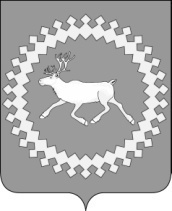 Администрация муниципального района «Ижемский»Терентьева Л.И.руководитель администрации муниципального района «Ижемский», председатель КомиссииТугашева Т.А.начальник отдела экономического анализа,        прогнозирования и осуществления закупок администрации муниципального района «Ижемский», заместитель председателя КомиссииКнязькина Т.А.ведущий специалист отдела правовой и кадровой работы администрации муниципального района «Ижемский», секретарь КомиссииЧлены комиссии:Члены комиссии:Батаргина В.А.начальник Финансового управления администрации муниципального района «Ижемский»Сметанин Б.Г.начальник отдела территориального развития и коммунального хозяйства администрации муниципального района «Ижемский»Федорова О.Н.начальник отдела бухгалтерского учета и отчетности администрации муниципального района «Ижемский».». «Изьва»муниципальнöй районсаадминистрацияАдминистрациямуниципального  района«Ижемский»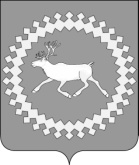 Администрациямуниципального района«Ижемский»Объемы финансирования  программыОбщий объем финансирования Программы на 2015-2020 годы предусматривается в размере 526 884,7 тыс. рублей, в том числе по источникам финансирования и годам реализации:Общий объем финансирования Программы на 2015-2020 годы предусматривается в размере 526 884,7 тыс. рублей, в том числе по источникам финансирования и годам реализации:Общий объем финансирования Программы на 2015-2020 годы предусматривается в размере 526 884,7 тыс. рублей, в том числе по источникам финансирования и годам реализации:Общий объем финансирования Программы на 2015-2020 годы предусматривается в размере 526 884,7 тыс. рублей, в том числе по источникам финансирования и годам реализации:Общий объем финансирования Программы на 2015-2020 годы предусматривается в размере 526 884,7 тыс. рублей, в том числе по источникам финансирования и годам реализации:Общий объем финансирования Программы на 2015-2020 годы предусматривается в размере 526 884,7 тыс. рублей, в том числе по источникам финансирования и годам реализации:Общий объем финансирования Программы на 2015-2020 годы предусматривается в размере 526 884,7 тыс. рублей, в том числе по источникам финансирования и годам реализации:Общий объем финансирования Программы на 2015-2020 годы предусматривается в размере 526 884,7 тыс. рублей, в том числе по источникам финансирования и годам реализации:Объемы финансирования  программыисточник финансированияВсего2015г.2016г.2017г.2018г.2019г.2020г.Объемы финансирования  программыисточник финансирования526 884,790 895,195 335,7111568,291 452,967 757,069875,8Объемы финансирования  программыРеспубликанский бюджет РК16 997,71567,1796,714633,90,00,00,0Объемы финансирования  программыБюджет МО МР «Ижемский»508 286,2088 652,194 111,796 436,791 452,967 757,069875,8Объемы финансирования  программыФедеральный бюджет900,8275,9127,3497,60,00,00,0Объемы финансирования  программыВнебюджетные источники700,0400,0300,00,00,00,00,0Наименование подпрограммы, услуги (работы), показателя объема услугиПоказатель объема услугиЕд. измеренияЗначение показателя объема услугиЗначение показателя объема услугиЗначение показателя объема услугиЗначение показателя объема услугиЗначение показателя объема услугиЗначение показателя объема услугиРасходы бюджета муниципального района «Ижемский» на оказание муниципальной услуги (работы), тыс. руб.Расходы бюджета муниципального района «Ижемский» на оказание муниципальной услуги (работы), тыс. руб.Расходы бюджета муниципального района «Ижемский» на оказание муниципальной услуги (работы), тыс. руб.Расходы бюджета муниципального района «Ижемский» на оказание муниципальной услуги (работы), тыс. руб.Расходы бюджета муниципального района «Ижемский» на оказание муниципальной услуги (работы), тыс. руб.Расходы бюджета муниципального района «Ижемский» на оказание муниципальной услуги (работы), тыс. руб.Расходы бюджета муниципального района «Ижемский» на оказание муниципальной услуги (работы), тыс. руб.Наименование подпрограммы, услуги (работы), показателя объема услугиПоказатель объема услугиЕд. измерения201520162017201820192020201520162017201820192019202012345678910111213141415Задача 1. «Обеспечение доступности объектов сферы культуры, сохранение и актуализация культурного наследия».Задача 1. «Обеспечение доступности объектов сферы культуры, сохранение и актуализация культурного наследия».Задача 1. «Обеспечение доступности объектов сферы культуры, сохранение и актуализация культурного наследия».Задача 1. «Обеспечение доступности объектов сферы культуры, сохранение и актуализация культурного наследия».Задача 1. «Обеспечение доступности объектов сферы культуры, сохранение и актуализация культурного наследия».Задача 1. «Обеспечение доступности объектов сферы культуры, сохранение и актуализация культурного наследия».Задача 1. «Обеспечение доступности объектов сферы культуры, сохранение и актуализация культурного наследия».Задача 1. «Обеспечение доступности объектов сферы культуры, сохранение и актуализация культурного наследия».Задача 1. «Обеспечение доступности объектов сферы культуры, сохранение и актуализация культурного наследия».Задача 1. «Обеспечение доступности объектов сферы культуры, сохранение и актуализация культурного наследия».Задача 1. «Обеспечение доступности объектов сферы культуры, сохранение и актуализация культурного наследия».Задача 1. «Обеспечение доступности объектов сферы культуры, сохранение и актуализация культурного наследия».Задача 1. «Обеспечение доступности объектов сферы культуры, сохранение и актуализация культурного наследия».Задача 1. «Обеспечение доступности объектов сферы культуры, сохранение и актуализация культурного наследия».Задача 1. «Обеспечение доступности объектов сферы культуры, сохранение и актуализация культурного наследия».Задача 1. «Обеспечение доступности объектов сферы культуры, сохранение и актуализация культурного наследия».Оказание  муниципальных услуг (выполнение работ) библиотекамиОказание  муниципальных услуг (выполнение работ) библиотекамиОказание  муниципальных услуг (выполнение работ) библиотекамиОказание  муниципальных услуг (выполнение работ) библиотекамиОказание  муниципальных услуг (выполнение работ) библиотекамиОказание  муниципальных услуг (выполнение работ) библиотекамиОказание  муниципальных услуг (выполнение работ) библиотекамиОказание  муниципальных услуг (выполнение работ) библиотекамиОказание  муниципальных услуг (выполнение работ) библиотекамиОказание  муниципальных услуг (выполнение работ) библиотекамиОказание  муниципальных услуг (выполнение работ) библиотекамиОказание  муниципальных услуг (выполнение работ) библиотекамиОказание  муниципальных услуг (выполнение работ) библиотекамиОказание  муниципальных услуг (выполнение работ) библиотекамиОказание  муниципальных услуг (выполнение работ) библиотекамиОказание  муниципальных услуг (выполнение работ) библиотекамиБиблиотечное, библиографическое и информационное обслуживание пользователей библиотекхххххххх8 289,414 719,48 111,87 962,86 733,36 733,36 983,3Количество посещений шт.117157117400117500118000118050118050хххххххФормирование, учет и обеспечение физического сохранения и безопасности фондов библиотекхххххххх8 289,31 859,97 889,06 996,35 766,75 766,76 016,7Количество документовшт.776077707790782078307830хххххххОказание муниципальных  услуг (выполнение работ) музеямиОказание муниципальных  услуг (выполнение работ) музеямиОказание муниципальных  услуг (выполнение работ) музеямиОказание муниципальных  услуг (выполнение работ) музеямиОказание муниципальных  услуг (выполнение работ) музеямиОказание муниципальных  услуг (выполнение работ) музеямиОказание муниципальных  услуг (выполнение работ) музеямиОказание муниципальных  услуг (выполнение работ) музеямиОказание муниципальных  услуг (выполнение работ) музеямиОказание муниципальных  услуг (выполнение работ) музеямиОказание муниципальных  услуг (выполнение работ) музеямиОказание муниципальных  услуг (выполнение работ) музеямиОказание муниципальных  услуг (выполнение работ) музеямиОказание муниципальных  услуг (выполнение работ) музеямиОказание муниципальных  услуг (выполнение работ) музеямиОказание муниципальных  услуг (выполнение работ) музеямиПубличный показ музейных предметов, музейных коллекцийхххххххх0,01 332,8979,91 482,01 402,41 402,41 029,0Число  посетителейЧел.024502500260026502700хххххххФормирование, учет, изучение, обеспечение физического сохранения и безопасности музейных предметов, музейных коллекцийхххххххх0,0903,51013,3804,3888,6888,6888,3Количество предметовшт.01500015500158001600016200хххххххСоздание экспозиций (выставок) музеев, организация выездных выставокхххххххх0,0690,91001,2483,39,09,0582,7Количество экспозицийшт.01616161616хххххххУслуга по публикации музейных предметов, музейных коллекций путем публичного показа, воспроизведения в печатных изданиях, на электронных и других видах носителей, в том числе виртуальном режимехххххххх1 529,90,00,00,00,00,00,0Количество посетителейТыс.чел.3,82000000хххххххКоличествовыставокЕд.1600000хххххххКоличество экспонированных музейных предметов за отчетный периодЕд.189000000хххххххРабота по формированию, учету, хранению, изучению и обеспечению сохранности музейного фондахххххххх1 529,90,00,00,00,00,00,0Объем фондов (основной и научно-вспомогательный)Ед.1350000000хххххххКоличество музейных предметов, внесенных в электронный каталогЕд.3003604004505000хххххххЗадача 2. «Формирование благоприятных условий реализации, воспроизводства и развития творческого потенциала населения Ижемского района»Задача 2. «Формирование благоприятных условий реализации, воспроизводства и развития творческого потенциала населения Ижемского района»Задача 2. «Формирование благоприятных условий реализации, воспроизводства и развития творческого потенциала населения Ижемского района»Задача 2. «Формирование благоприятных условий реализации, воспроизводства и развития творческого потенциала населения Ижемского района»Задача 2. «Формирование благоприятных условий реализации, воспроизводства и развития творческого потенциала населения Ижемского района»Задача 2. «Формирование благоприятных условий реализации, воспроизводства и развития творческого потенциала населения Ижемского района»Задача 2. «Формирование благоприятных условий реализации, воспроизводства и развития творческого потенциала населения Ижемского района»Задача 2. «Формирование благоприятных условий реализации, воспроизводства и развития творческого потенциала населения Ижемского района»Задача 2. «Формирование благоприятных условий реализации, воспроизводства и развития творческого потенциала населения Ижемского района»Задача 2. «Формирование благоприятных условий реализации, воспроизводства и развития творческого потенциала населения Ижемского района»Задача 2. «Формирование благоприятных условий реализации, воспроизводства и развития творческого потенциала населения Ижемского района»Задача 2. «Формирование благоприятных условий реализации, воспроизводства и развития творческого потенциала населения Ижемского района»Задача 2. «Формирование благоприятных условий реализации, воспроизводства и развития творческого потенциала населения Ижемского района»Задача 2. «Формирование благоприятных условий реализации, воспроизводства и развития творческого потенциала населения Ижемского района»Задача 2. «Формирование благоприятных условий реализации, воспроизводства и развития творческого потенциала населения Ижемского района»Задача 2. «Формирование благоприятных условий реализации, воспроизводства и развития творческого потенциала населения Ижемского района»Оказание муниципальных  услуг (выполнение работ) учреждениями культурно-досугового типаОказание муниципальных  услуг (выполнение работ) учреждениями культурно-досугового типаОказание муниципальных  услуг (выполнение работ) учреждениями культурно-досугового типаОказание муниципальных  услуг (выполнение работ) учреждениями культурно-досугового типаОказание муниципальных  услуг (выполнение работ) учреждениями культурно-досугового типаОказание муниципальных  услуг (выполнение работ) учреждениями культурно-досугового типаОказание муниципальных  услуг (выполнение работ) учреждениями культурно-досугового типаОказание муниципальных  услуг (выполнение работ) учреждениями культурно-досугового типаОказание муниципальных  услуг (выполнение работ) учреждениями культурно-досугового типаОказание муниципальных  услуг (выполнение работ) учреждениями культурно-досугового типаОказание муниципальных  услуг (выполнение работ) учреждениями культурно-досугового типаОказание муниципальных  услуг (выполнение работ) учреждениями культурно-досугового типаОказание муниципальных  услуг (выполнение работ) учреждениями культурно-досугового типаОказание муниципальных  услуг (выполнение работ) учреждениями культурно-досугового типаОказание муниципальных  услуг (выполнение работ) учреждениями культурно-досугового типаОказание муниципальных  услуг (выполнение работ) учреждениями культурно-досугового типаПоказ концертных (организация показа) и концертных программ (Платная)хххххххх0,039 128,218911,00,00,00,00,0Число зрителей Чел.0525165260052700527000хххххххОрганизация деятельности клубных формирований и формирований самодеятельного народного творчествахххххххх0,02 497,020553,110 712,410 712,48 167,28 500,6Количество клубных формированийшт.0269269263269269хххххххУслуга по развитию творческой деятельности и показу концертов, концертных программ, проведению киносеансов и других мероприятийхххххххх20 124,30,00,00,00,00,00,0Количество зрителей (посетителей)Чел.6468300000хххххххКоличество клубных формированийЕд.27500000хххххххРабота по проведению фестивалей, выставок, смотров, конкурсов, культурно-просветительских мероприятий, творческих конкурсов, по сохранению нематериального культурного наследияхххххххх20 124,30,00,00,00,00,00,0Количество мероприятийЕд.425800000хххххххКоличество участников клубных формированийЕд.260300000хххххххОрганизация и проведение культурно-массовых мероприятий (платная)хххххххх0,00,00,012 961,112 961,110 416,410 749,7Количество мероприятийЕд.000160016501700хххххххКоличество участников мероприятийЧел.000459004600046100хххххххОрганизация и проведение культурно-массовых мероприятий (бесплатная)хххххххх0,00,00,012 961,112 961,110 416,410 749,7Количество участников мероприятийЧел.000500005005050100ххххххх Оказание муниципальных услуг (выполнение работ) муниципальными учреждениями дополнительного образования  Оказание муниципальных услуг (выполнение работ) муниципальными учреждениями дополнительного образования  Оказание муниципальных услуг (выполнение работ) муниципальными учреждениями дополнительного образования  Оказание муниципальных услуг (выполнение работ) муниципальными учреждениями дополнительного образования  Оказание муниципальных услуг (выполнение работ) муниципальными учреждениями дополнительного образования  Оказание муниципальных услуг (выполнение работ) муниципальными учреждениями дополнительного образования  Оказание муниципальных услуг (выполнение работ) муниципальными учреждениями дополнительного образования  Оказание муниципальных услуг (выполнение работ) муниципальными учреждениями дополнительного образования  Оказание муниципальных услуг (выполнение работ) муниципальными учреждениями дополнительного образования  Оказание муниципальных услуг (выполнение работ) муниципальными учреждениями дополнительного образования  Оказание муниципальных услуг (выполнение работ) муниципальными учреждениями дополнительного образования  Оказание муниципальных услуг (выполнение работ) муниципальными учреждениями дополнительного образования  Оказание муниципальных услуг (выполнение работ) муниципальными учреждениями дополнительного образования  Оказание муниципальных услуг (выполнение работ) муниципальными учреждениями дополнительного образования  Оказание муниципальных услуг (выполнение работ) муниципальными учреждениями дополнительного образования  Оказание муниципальных услуг (выполнение работ) муниципальными учреждениями дополнительного образования Реализация дополнительных общеобразовательных общеразвивающих программххххххххх1 595,54 176,610 078,47 450,07 450,07 700,0ЧислообучающихсяЧел.02424161165166хххххххРеализация дополнительных предпрофессиональных программ в области искусствхххххххх0,01 196,73 177,00,00,00,00,0ЧислообучающихсяЧел.01818000хххххххРеализация дополнительных общеобразовательных предпрофессиональных программ в области искусствхххххххх0,06 961,13 177,0852,8800,0800,0800,0ЧислообучающихсяЧел.0105105161820ххххххххххххххх7 962,80,00,00,00,00,00,0Реализация дополнительных образовательных программКоличество учащихсяЧел.11200000хххххххЗадача 3. «Обеспечение реализации муниципальной программы»Задача 3. «Обеспечение реализации муниципальной программы»Задача 3. «Обеспечение реализации муниципальной программы»Задача 3. «Обеспечение реализации муниципальной программы»Задача 3. «Обеспечение реализации муниципальной программы»Задача 3. «Обеспечение реализации муниципальной программы»Задача 3. «Обеспечение реализации муниципальной программы»Задача 3. «Обеспечение реализации муниципальной программы»Задача 3. «Обеспечение реализации муниципальной программы»Задача 3. «Обеспечение реализации муниципальной программы»Задача 3. «Обеспечение реализации муниципальной программы»Задача 3. «Обеспечение реализации муниципальной программы»Задача 3. «Обеспечение реализации муниципальной программы»Задача 3. «Обеспечение реализации муниципальной программы»Задача 3. «Обеспечение реализации муниципальной программы»Задача 3. «Обеспечение реализации муниципальной программы»Оказание муниципальных услуг (выполнение работ) прочими учреждениямиОказание муниципальных услуг (выполнение работ) прочими учреждениямиОказание муниципальных услуг (выполнение работ) прочими учреждениямиОказание муниципальных услуг (выполнение работ) прочими учреждениямиОказание муниципальных услуг (выполнение работ) прочими учреждениямиОказание муниципальных услуг (выполнение работ) прочими учреждениямиОказание муниципальных услуг (выполнение работ) прочими учреждениямиОказание муниципальных услуг (выполнение работ) прочими учреждениямиОказание муниципальных услуг (выполнение работ) прочими учреждениямиОказание муниципальных услуг (выполнение работ) прочими учреждениямиОказание муниципальных услуг (выполнение работ) прочими учреждениямиОказание муниципальных услуг (выполнение работ) прочими учреждениямиОказание муниципальных услуг (выполнение работ) прочими учреждениямиОказание муниципальных услуг (выполнение работ) прочими учреждениямиОказание муниципальных услуг (выполнение работ) прочими учреждениямиОказание муниципальных услуг (выполнение работ) прочими учреждениямиУслуги по обеспечению текущего содержания зданий и сооружений муниципальных учрежденийхххххххх10 711,40,00,00,00,00,00,0Количество обслуживаемых зданийЕд.3400000хххххххПовышение оплаты труда работникам культурыхТыс.руб.хххххххх13 273,14 022,2хххПовышение оплаты труда педагогическим работникам МБУДО «Ижемская ДШИ»хТыс.руб.хххххххх696,1331,0хххСтатусНаименование муниципальной программы, основного мероприятияОтветственный исполнитель, соисполнительРасходы (тыс.руб.)Расходы (тыс.руб.)Расходы (тыс.руб.)Расходы (тыс.руб.)Расходы (тыс.руб.)Расходы (тыс.руб.)СтатусНаименование муниципальной программы, основного мероприятияОтветственный исполнитель, соисполнитель2015 год2016 год2017 год2018 год2019 год2020 год123456789Муниципальная программаРазвитие и сохранение культуры Всего90 895,195 335,7111 568,291 452,967 757,069 875,8Муниципальная программаРазвитие и сохранение культуры Управление культуры администрации муниципального района «Ижемский»90 895,195 335,7111 568,291 452,967 757,069 875,8Муниципальная программаРазвитие и сохранение культуры Отдел строительства, архитектуры и градостроительства администрации муниципального района «Ижемский» 0,00,00,00,00,00,0Основное мероприятие 1.1. Укрепление и модернизация материально-технической базы объектов сферы культуры и искусстваВсего1 619,81 701,75 417,0394,3101,6101,6Основное мероприятие 1.1. Укрепление и модернизация материально-технической базы объектов сферы культуры и искусстваУправление культуры администрации муниципального района «Ижемский»1 619,81 701,75 417,0394,3101,6101,6Основное мероприятие 1.1. Укрепление и модернизация материально-технической базы объектов сферы культуры и искусстваОтдел строительства, архитектуры и градостроительства администрации муниципального района «Ижемский»0,00,00,00,00,00,0Основное мероприятие 1.2.Реализация концепции информатизации сферы культуры и искусстваВсего93,698,2186,355,00,00,0Основное мероприятие 1.2.Реализация концепции информатизации сферы культуры и искусстваУправление культуры администрации муниципального района «Ижемский»93,698,2186,355,00,00,0Основное мероприятие 1.3.Развитие библиотечного делаВсего16 993,217 068,016 471,514 992,312 533,213 033,2Основное мероприятие 1.3.Развитие библиотечного делаУправление культуры администрации муниципального района «Ижемский»16 993,217 068,016 471,514 992,312 533,213 033,2Основное мероприятие 1.4.Оказание муниципальных услуг (выполнение работ) музеямиВсего3 059,82 927,22 994,42 769,62 300,02 500,0Основное мероприятие 1.4.Оказание муниципальных услуг (выполнение работ) музеямиУправление культуры администрации муниципального района «Ижемский»3 059,82 927,22 994,42 769,62 300,02 500,0Основное мероприятие 1.5.Создание безопасных условий в муниципальных учреждениях культуры и искусстваВсего425,5371,1548,1315,00,00,0Основное мероприятие 1.5.Создание безопасных условий в муниципальных учреждениях культуры и искусстваУправление культуры администрации муниципального района «Ижемский»425,5371,1548,1315,00,00,0Основное мероприятие 2.1Оказание муниципальных услуг (выполнение работ) учреждениями культурно-досугового типаВсего40 248,641 625,239 464,136 635,529 000,030 000,0Основное мероприятие 2.1Оказание муниципальных услуг (выполнение работ) учреждениями культурно-досугового типаУправление культуры администрации муниципального района «Ижемский»40 248,641 625,239 464,136 635,529 000,030 000,0Основное мероприятие 2.2Поддержка художественного народного творчества, сохранение традиционной культурыВсего2 186,01 633,8862,530,00,00,0Основное мероприятие 2.2Поддержка художественного народного творчества, сохранение традиционной культурыУправление культуры администрации муниципального района «Ижемский»2 186,01 633,8862,530,00,00,0Основное мероприятие 2.3Стимулирование деятельности и повышение профессиональной компетентности работников учреждений культуры и искусстваВсего29,440,0123,00,00,00,0Основное мероприятие 2.3Стимулирование деятельности и повышение профессиональной компетентности работников учреждений культуры и искусстваУправление культуры администрации муниципального района «Ижемский»29,440,0123,00,00,00,0Основное мероприятие 2.4Оказание муниципальных услуг (выполнение работ) учреждениями дополнительного образованияВсего7 962,89 753,310 530,710 931,28 250,08 500,0Основное мероприятие 2.4Оказание муниципальных услуг (выполнение работ) учреждениями дополнительного образованияУправление культуры администрации муниципального района «Ижемский»7 962,89 753,310 530,710 931,28 250,08 500,0Основное мероприятие 2.5Реализация народных проектов в сфере культуры и искусства Всего0,0781,2625,0117,00,00,0Основное мероприятие 2.5Реализация народных проектов в сфере культуры и искусства Управление культуры администрации муниципального района «Ижемский»0,0781,2625,0117,00,00,0Основное мероприятие 3.1Руководство и управление в сфере установленных функций органов местного самоуправленияВсего7 091,57 582,07 188,97 521,95 621,05 770,0Основное мероприятие 3.1Руководство и управление в сфере установленных функций органов местного самоуправленияУправление культуры администрации муниципального района «Ижемский»7 091,57 582,07 188,97 521,95 621,05 770,0Основное мероприятие 3.3Осуществление деятельности прочих учрежденийВсего11 184,911 754,013 187,513 337,99 951,29 971,0Основное мероприятие 3.3Осуществление деятельности прочих учрежденийУправление культуры администрации муниципального района «Ижемский»11 184,911 754,013 187,513 337,99 951,29 971,0Основное мероприятие 3.4Обеспечение роста уровня оплаты труда работников муниципальных учреждений культуры и искусства в Ижемском районеВсего0,00,013 969,24 353,20,00,0Основное мероприятие 3.4Обеспечение роста уровня оплаты труда работников муниципальных учреждений культуры и искусства в Ижемском районеУправление культуры администрации муниципального района «Ижемский»0,00,013 969,24 353,20,00,0СтатусНаименование муниципальной программы, основного мероприятияИсточник финансированияОценка расходов (тыс.руб.)Оценка расходов (тыс.руб.)Оценка расходов (тыс.руб.)Оценка расходов (тыс.руб.)Оценка расходов (тыс.руб.)Оценка расходов (тыс.руб.)СтатусНаименование муниципальной программы, основного мероприятияИсточник финансирования2015 год2016 год2017 год2018 год2019 год2020 год123456789Муниципальная программаРазвитие и сохранение  культурыВсего, в том числе:90 895,195 335,7111 568,291 452,967 757,069 875,8Муниципальная программаРазвитие и сохранение  культурыфедеральный бюджет275,9127,3497,60,00,00,0Муниципальная программаРазвитие и сохранение  культурыреспубликанский бюджета Республики Коми1 567,1796,714 633,90,00,00,0Муниципальная программаРазвитие и сохранение  культурыбюджет муниципального района «Ижемский»*88 652,194 111,796 436,791 452,967 757,069 875,8Муниципальная программаРазвитие и сохранение  культурыбюджет сельских поселений**Муниципальная программаРазвитие и сохранение  культурыгосударственные внебюджетные фондыМуниципальная программаРазвитие и сохранение  культурыюридические лица***Муниципальная программаРазвитие и сохранение  культурысредства от приносящей доход деятельности400,0300,00,00,00,00,0Основное мероприятие 1.1.Укрепление и модернизация материально-технической базы объектов сферы культуры и искусстваВсего, в том числе:1 619,81 701,75 417,0394,3101,6101,6Основное мероприятие 1.1.Укрепление и модернизация материально-технической базы объектов сферы культуры и искусствафедеральный бюджет216,473,4412,40,00,00,0Основное мероприятие 1.1.Укрепление и модернизация материально-технической базы объектов сферы культуры и искусствареспубликанский бюджета Республики Коми397,899,7101,60,00,00,0Основное мероприятие 1.1.Укрепление и модернизация материально-технической базы объектов сферы культуры и искусствабюджет муниципального района «Ижемский»*1 005,61 528,64 903,0394,3101,6101,6Основное мероприятие 1.1.Укрепление и модернизация материально-технической базы объектов сферы культуры и искусствабюджет сельских поселений**Основное мероприятие 1.1.Укрепление и модернизация материально-технической базы объектов сферы культуры и искусствагосударственные внебюджетные фондыОсновное мероприятие 1.1.Укрепление и модернизация материально-технической базы объектов сферы культуры и искусстваюридические лица***Основное мероприятие 1.1.Укрепление и модернизация материально-технической базы объектов сферы культуры и искусствасредства от приносящей доход деятельностиОсновное мероприятие 1.2.Реализация концепции информатизации сферы культуры и искусстваВсего, в том числе:93,698,2186,355,00,00,0Основное мероприятие 1.2.Реализация концепции информатизации сферы культуры и искусствафедеральный бюджет53,648,229,80,00,00,0Основное мероприятие 1.2.Реализация концепции информатизации сферы культуры и искусствареспубликанский бюджета Республики КомиОсновное мероприятие 1.2.Реализация концепции информатизации сферы культуры и искусствабюджет муниципального района «Ижемский»*40,050,0156,555,00,00,0Основное мероприятие 1.2.Реализация концепции информатизации сферы культуры и искусствабюджет сельских поселений**Основное мероприятие 1.2.Реализация концепции информатизации сферы культуры и искусствагосударственные внебюджетные фондыОсновное мероприятие 1.2.Реализация концепции информатизации сферы культуры и искусстваюридические лица***Основное мероприятие 1.2.Реализация концепции информатизации сферы культуры и искусствасредства от приносящей доход деятельностиОсновное мероприятие 1.3.Развитие библиотечного делаВсего, в том числе:16 993,217 068,016 471,514 992,312 533,213 033,2Основное мероприятие 1.3.Развитие библиотечного делафедеральный бюджет5,95,75,40,00,00,0Основное мероприятие 1.3.Развитие библиотечного делареспубликанский бюджета Республики Коми32,933,033,20,00,00,0Основное мероприятие 1.3.Развитие библиотечного делабюджет муниципального района «Ижемский»*16 954,417 029,316 432,914 992,312 533,213 033,2Основное мероприятие 1.3.Развитие библиотечного делабюджет сельских поселений**Основное мероприятие 1.3.Развитие библиотечного делагосударственные внебюджетные фондыОсновное мероприятие 1.3.Развитие библиотечного делаюридические лица***Основное мероприятие 1.3.Развитие библиотечного деласредства от приносящей доход деятельностиОсновное мероприятие 1.4.Оказание муниципальных услуг (выполнение работ) музеямиВсего, в том числе:3 059,82 927,22 994,42 769,62 300,02 500,0Основное мероприятие 1.4.Оказание муниципальных услуг (выполнение работ) музеямифедеральный бюджетОсновное мероприятие 1.4.Оказание муниципальных услуг (выполнение работ) музеямиреспубликанский бюджета Республики КомиОсновное мероприятие 1.4.Оказание муниципальных услуг (выполнение работ) музеямибюджет муниципального района «Ижемский»*3 059,82 927,22 994,42 769,62 300,02 500,0Основное мероприятие 1.4.Оказание муниципальных услуг (выполнение работ) музеямибюджет сельских поселений**Основное мероприятие 1.4.Оказание муниципальных услуг (выполнение работ) музеямигосударственные внебюджетные фондыОсновное мероприятие 1.4.Оказание муниципальных услуг (выполнение работ) музеямиюридические лица***Основное мероприятие 1.4.Оказание муниципальных услуг (выполнение работ) музеямисредства от приносящей доход деятельностиОсновное мероприятие 1.5.Создание безопасных условий в муниципальных учреждениях культуры и искусстваВсего, в том числе:425,5371,1548,1315,00,00,0Основное мероприятие 1.5.Создание безопасных условий в муниципальных учреждениях культуры и искусствафедеральный бюджетОсновное мероприятие 1.5.Создание безопасных условий в муниципальных учреждениях культуры и искусствареспубликанский бюджета Республики Коми136,40,0118,60,00,00,0Основное мероприятие 1.5.Создание безопасных условий в муниципальных учреждениях культуры и искусствабюджет муниципального района «Ижемский»*289,1371,1429,5315,00,00,0Основное мероприятие 1.5.Создание безопасных условий в муниципальных учреждениях культуры и искусствабюджет сельских поселений**Основное мероприятие 1.5.Создание безопасных условий в муниципальных учреждениях культуры и искусствагосударственные внебюджетные фондыОсновное мероприятие 1.5.Создание безопасных условий в муниципальных учреждениях культуры и искусстваюридические лица***Основное мероприятие 1.5.Создание безопасных условий в муниципальных учреждениях культуры и искусствасредства от приносящей доход деятельностиОсновное мероприятие 2.1.Оказание муниципальных услуг (выполнение работ) учреждениями культурно-досугового типаВсего, в том числе:40 248,641 625,239 464,136 635,529 000,030 000,0Основное мероприятие 2.1.Оказание муниципальных услуг (выполнение работ) учреждениями культурно-досугового типафедеральный бюджетОсновное мероприятие 2.1.Оказание муниципальных услуг (выполнение работ) учреждениями культурно-досугового типареспубликанский бюджета Республики КомиОсновное мероприятие 2.1.Оказание муниципальных услуг (выполнение работ) учреждениями культурно-досугового типабюджет муниципального района «Ижемский»*40 248,641 625,239 464,136 635,529 000,030 000,0Основное мероприятие 2.1.Оказание муниципальных услуг (выполнение работ) учреждениями культурно-досугового типабюджет сельских поселений**Основное мероприятие 2.1.Оказание муниципальных услуг (выполнение работ) учреждениями культурно-досугового типагосударственные внебюджетные фондыОсновное мероприятие 2.1.Оказание муниципальных услуг (выполнение работ) учреждениями культурно-досугового типаюридические лица***Основное мероприятие 2.1.Оказание муниципальных услуг (выполнение работ) учреждениями культурно-досугового типасредства от приносящей доход деятельностиОсновное мероприятие 2.2. Поддержка художественного народного творчества, сохранение традиционной культурыВсего, в том числе:2 186,51 633,8862,530,00,00,0Основное мероприятие 2.2. Поддержка художественного народного творчества, сохранение традиционной культурыфедеральный бюджетОсновное мероприятие 2.2. Поддержка художественного народного творчества, сохранение традиционной культурыреспубликанский бюджета Республики Коми1 000,00,00,00,00,00,0Основное мероприятие 2.2. Поддержка художественного народного творчества, сохранение традиционной культурыбюджет муниципального района «Ижемский»*786,51 333,8862,530,00,00,0Основное мероприятие 2.2. Поддержка художественного народного творчества, сохранение традиционной культурыбюджет сельских поселений**Основное мероприятие 2.2. Поддержка художественного народного творчества, сохранение традиционной культурыгосударственные внебюджетные фондыОсновное мероприятие 2.2. Поддержка художественного народного творчества, сохранение традиционной культурыюридические лица***Основное мероприятие 2.2. Поддержка художественного народного творчества, сохранение традиционной культурысредства от приносящей доход деятельности400,0300,00,00,00,00,0Основное мероприятие 2.3. Стимулирование деятельности и повышение профессиональной компетентности работников учреждений культуры и искусстваВсего, в том числе:29,440,0123,00,00,00,0Основное мероприятие 2.3. Стимулирование деятельности и повышение профессиональной компетентности работников учреждений культуры и искусствафедеральный бюджет0,00,050,00,00,00,0Основное мероприятие 2.3. Стимулирование деятельности и повышение профессиональной компетентности работников учреждений культуры и искусствареспубликанский бюджета Республики КомиОсновное мероприятие 2.3. Стимулирование деятельности и повышение профессиональной компетентности работников учреждений культуры и искусствабюджет муниципального района «Ижемский»*29,440,073,00,00,00,0Основное мероприятие 2.3. Стимулирование деятельности и повышение профессиональной компетентности работников учреждений культуры и искусствабюджет сельских поселений**Основное мероприятие 2.3. Стимулирование деятельности и повышение профессиональной компетентности работников учреждений культуры и искусствагосударственные внебюджетные фондыОсновное мероприятие 2.3. Стимулирование деятельности и повышение профессиональной компетентности работников учреждений культуры и искусстваюридические лица***Основное мероприятие 2.3. Стимулирование деятельности и повышение профессиональной компетентности работников учреждений культуры и искусствасредства от приносящей доход деятельностиОсновное мероприятие 2.4. Оказание муниципальных услуг (выполнение работ) учреждениями дополнительного образованияВсего, в том числе:7 962,89 753,310 530,710 931,28 250,08 500,0Основное мероприятие 2.4. Оказание муниципальных услуг (выполнение работ) учреждениями дополнительного образованияфедеральный бюджетОсновное мероприятие 2.4. Оказание муниципальных услуг (выполнение работ) учреждениями дополнительного образованияреспубликанский бюджета Республики КомиОсновное мероприятие 2.4. Оказание муниципальных услуг (выполнение работ) учреждениями дополнительного образованиябюджет муниципального района «Ижемский»*7 962,89 753,310 530,710 931,28 250,08 500,0Основное мероприятие 2.4. Оказание муниципальных услуг (выполнение работ) учреждениями дополнительного образованиябюджет сельских поселений**Основное мероприятие 2.4. Оказание муниципальных услуг (выполнение работ) учреждениями дополнительного образованиягосударственные внебюджетные фондыОсновное мероприятие 2.4. Оказание муниципальных услуг (выполнение работ) учреждениями дополнительного образованияюридические лица***Основное мероприятие 2.4. Оказание муниципальных услуг (выполнение работ) учреждениями дополнительного образованиясредства от приносящей доход деятельностиОсновное мероприятие 2.5.Реализация народных проектов в сфере культуры и искусстваВсего, в том числе:0,0781,2625,0117,00,00,0Основное мероприятие 2.5.Реализация народных проектов в сфере культуры и искусствафедеральный бюджетОсновное мероприятие 2.5.Реализация народных проектов в сфере культуры и искусствареспубликанский бюджета Республики Коми0,0664,0557,00,00,00,0Основное мероприятие 2.5.Реализация народных проектов в сфере культуры и искусствабюджет муниципального района «Ижемский»*0,0117,268,0117,00,00,0Основное мероприятие 2.5.Реализация народных проектов в сфере культуры и искусствабюджет сельских поселений**Основное мероприятие 2.5.Реализация народных проектов в сфере культуры и искусствагосударственные внебюджетные фондыОсновное мероприятие 2.5.Реализация народных проектов в сфере культуры и искусстваюридические лица***Основное мероприятие 2.5.Реализация народных проектов в сфере культуры и искусствасредства от приносящей доход деятельностиОсновное мероприятие 3.1.Руководство и управление в сфере установленных функций органов местного самоуправленияВсего, в том числе:7 091,57 582,07 188,97 521,95 621,05 770,0Основное мероприятие 3.1.Руководство и управление в сфере установленных функций органов местного самоуправленияфедеральный бюджетОсновное мероприятие 3.1.Руководство и управление в сфере установленных функций органов местного самоуправленияреспубликанский бюджета Республики КомиОсновное мероприятие 3.1.Руководство и управление в сфере установленных функций органов местного самоуправлениябюджет муниципального района «Ижемский»*7 091,57 582,07 188,97 521,95 621,05 770,0Основное мероприятие 3.1.Руководство и управление в сфере установленных функций органов местного самоуправлениябюджет сельских поселений**Основное мероприятие 3.1.Руководство и управление в сфере установленных функций органов местного самоуправлениягосударственные внебюджетные фондыОсновное мероприятие 3.1.Руководство и управление в сфере установленных функций органов местного самоуправленияюридические лица***Основное мероприятие 3.1.Руководство и управление в сфере установленных функций органов местного самоуправлениясредства от приносящей доход деятельностиОсновное мероприятие 3.3.Осуществление деятельности прочих учрежденийВсего, в том числе:11 184,911 754,013 187,513 337,99 951,29 971,0Основное мероприятие 3.3.Осуществление деятельности прочих учрежденийфедеральный бюджетОсновное мероприятие 3.3.Осуществление деятельности прочих учрежденийреспубликанский бюджета Республики КомиОсновное мероприятие 3.3.Осуществление деятельности прочих учрежденийбюджет муниципального района «Ижемский»*11 184,911 754,013 187,513 337,99 951,29 971,0Основное мероприятие 3.3.Осуществление деятельности прочих учрежденийбюджет сельских поселений**Основное мероприятие 3.3.Осуществление деятельности прочих учрежденийгосударственные внебюджетные фондыОсновное мероприятие 3.3.Осуществление деятельности прочих учрежденийюридические лица***Основное мероприятие 3.3.Осуществление деятельности прочих учрежденийсредства от приносящей доход деятельностиОсновное мероприятие 3.4.Обеспечение роста уровня оплаты труда работников муниципальных учреждений культуры в Ижемском районеВсего, в том числе:0,00,013 969,24 353,20,00,0Основное мероприятие 3.4.Обеспечение роста уровня оплаты труда работников муниципальных учреждений культуры в Ижемском районефедеральный бюджетОсновное мероприятие 3.4.Обеспечение роста уровня оплаты труда работников муниципальных учреждений культуры в Ижемском районереспубликанский бюджета Республики Коми0,00,013 823,50,00,00,0Основное мероприятие 3.4.Обеспечение роста уровня оплаты труда работников муниципальных учреждений культуры в Ижемском районебюджет муниципального района «Ижемский»*0,00,0145,74 353,20,00,0Основное мероприятие 3.4.Обеспечение роста уровня оплаты труда работников муниципальных учреждений культуры в Ижемском районебюджет сельских поселений**Основное мероприятие 3.4.Обеспечение роста уровня оплаты труда работников муниципальных учреждений культуры в Ижемском районегосударственные внебюджетные фондыОсновное мероприятие 3.4.Обеспечение роста уровня оплаты труда работников муниципальных учреждений культуры в Ижемском районеюридические лица***«Изьва»муниципальнöй районсаадминистрация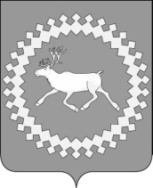 Администрациямуниципального района«Ижемский»Объемы финансирования программыОбщий объем финансирования Программы на 2015-2020 годы составит  241 911,9 тыс. руб., в том числе по источникам финансирования и годам реализации:Общий объем финансирования Программы на 2015-2020 годы составит  241 911,9 тыс. руб., в том числе по источникам финансирования и годам реализации:Общий объем финансирования Программы на 2015-2020 годы составит  241 911,9 тыс. руб., в том числе по источникам финансирования и годам реализации:Общий объем финансирования Программы на 2015-2020 годы составит  241 911,9 тыс. руб., в том числе по источникам финансирования и годам реализации:Общий объем финансирования Программы на 2015-2020 годы составит  241 911,9 тыс. руб., в том числе по источникам финансирования и годам реализации:Общий объем финансирования Программы на 2015-2020 годы составит  241 911,9 тыс. руб., в том числе по источникам финансирования и годам реализации:Общий объем финансирования Программы на 2015-2020 годы составит  241 911,9 тыс. руб., в том числе по источникам финансирования и годам реализации:Объемы финансирования программыИсточник финансированияОбъем финансирования (тыс. руб.), гг.Объем финансирования (тыс. руб.), гг.Объем финансирования (тыс. руб.), гг.Объем финансирования (тыс. руб.), гг.Объем финансирования (тыс. руб.), гг.Объем финансирования (тыс. руб.), гг.Объемы финансирования программыВсего2015 г.2016 г.2017 г.2018 г.2019 г.2020 г.Объемы финансирования программы241 911,942 125,649 009,445 069,843 375,535 698,726 632,9Объемы финансирования программыв том числе:в том числе:в том числе:в том числе:в том числе:в том числе:в том числе:Объемы финансирования программыфедеральный бюджет:федеральный бюджет:федеральный бюджет:федеральный бюджет:федеральный бюджет:федеральный бюджет:федеральный бюджет:Объемы финансирования программы0,00,00,00,00,00,00,0Объемы финансирования программыреспубликанский бюджет Республики Коми:республиканский бюджет Республики Коми:республиканский бюджет Республики Коми:республиканский бюджет Республики Коми:республиканский бюджет Республики Коми:республиканский бюджет Республики Коми:республиканский бюджет Республики Коми:Объемы финансирования программы3 428,7661,8653,8534,9531,5526,1520,6Объемы финансирования программыбюджет муниципального образования  муниципального района «Ижемский»бюджет муниципального образования  муниципального района «Ижемский»бюджет муниципального образования  муниципального района «Ижемский»бюджет муниципального образования  муниципального района «Ижемский»бюджет муниципального образования  муниципального района «Ижемский»бюджет муниципального образования  муниципального района «Ижемский»бюджет муниципального образования  муниципального района «Ижемский»Объемы финансирования программы238 483,241 463,848 355,644 534,942 844,035 172,626 112,3Объемы финансирования программысредства от приносящей доход деятельности:средства от приносящей доход деятельности:средства от приносящей доход деятельности:средства от приносящей доход деятельности:средства от приносящей доход деятельности:средства от приносящей доход деятельности:средства от приносящей доход деятельности:Объемы финансирования программы0,00,00,00,00,00,00,0Объемы финансирования подпрограммыОбъем финансирования подпрограммы на 2015-2020 годы составит  232 444,4 тыс. руб., в том числе по источникам финансирования и годам реализации:Объем финансирования подпрограммы на 2015-2020 годы составит  232 444,4 тыс. руб., в том числе по источникам финансирования и годам реализации:Объем финансирования подпрограммы на 2015-2020 годы составит  232 444,4 тыс. руб., в том числе по источникам финансирования и годам реализации:Объем финансирования подпрограммы на 2015-2020 годы составит  232 444,4 тыс. руб., в том числе по источникам финансирования и годам реализации:Объем финансирования подпрограммы на 2015-2020 годы составит  232 444,4 тыс. руб., в том числе по источникам финансирования и годам реализации:Объем финансирования подпрограммы на 2015-2020 годы составит  232 444,4 тыс. руб., в том числе по источникам финансирования и годам реализации:Объем финансирования подпрограммы на 2015-2020 годы составит  232 444,4 тыс. руб., в том числе по источникам финансирования и годам реализации:Объем финансирования подпрограммы на 2015-2020 годы составит  232 444,4 тыс. руб., в том числе по источникам финансирования и годам реализации:Объемы финансирования подпрограммыИсточник финансированияОбъем финансирования (тыс. руб.), гг.Объем финансирования (тыс. руб.), гг.Объем финансирования (тыс. руб.), гг.Объем финансирования (тыс. руб.), гг.Объем финансирования (тыс. руб.), гг.Объем финансирования (тыс. руб.), гг.Объем финансирования (тыс. руб.), гг.Объемы финансирования подпрограммыВсего2015 г.2016 г.2017 г.2018 г.2018 г.2019 г.2020 г.Объемы финансирования подпрограммы232 444,440 028,242 932,644 456,543 041,543 041,535 482,726 502,9Объемы финансирования подпрограммыв том числе:в том числе:в том числе:в том числе:в том числе:в том числе:в том числе:Объемы финансирования подпрограммыфедеральный бюджет:федеральный бюджет:федеральный бюджет:федеральный бюджет:федеральный бюджет:федеральный бюджет:федеральный бюджет:федеральный бюджет:Объемы финансирования подпрограммы--------Объемы финансирования подпрограммыреспубликанский бюджет Республики Коми:республиканский бюджет Республики Коми:республиканский бюджет Республики Коми:республиканский бюджет Республики Коми:республиканский бюджет Республики Коми:республиканский бюджет Республики Коми:республиканский бюджет Республики Коми:республиканский бюджет Республики Коми:Объемы финансирования подпрограммы3 186,5536,6536,8534,9534,9531,5526,1520,6Объемы финансирования подпрограммыбюджет муниципального образования  муниципального района «Ижемский»бюджет муниципального образования  муниципального района «Ижемский»бюджет муниципального образования  муниципального района «Ижемский»бюджет муниципального образования  муниципального района «Ижемский»бюджет муниципального образования  муниципального района «Ижемский»бюджет муниципального образования  муниципального района «Ижемский»бюджет муниципального образования  муниципального района «Ижемский»бюджет муниципального образования  муниципального района «Ижемский»Объемы финансирования подпрограммы229 015,739 491,642 395,843 921,643 921,642 510,034 956,625 982,3Объемы финансирования подпрограммысредства от приносящей доход деятельности:средства от приносящей доход деятельности:средства от приносящей доход деятельности:средства от приносящей доход деятельности:средства от приносящей доход деятельности:средства от приносящей доход деятельности:средства от приносящей доход деятельности:средства от приносящей доход деятельности:Объемы финансирования подпрограммы--------Объемы финансирования программыОбъем финансирования в период 2015 - 2020 гг. составит 922,3 тыс. рублей в т.ч.за счет средств бюджета МО МР «Ижемский» 922,3 тыс. рублей, в том числе по годам: 2015 г. - 91,0 тыс. рублей;2016 г. - 302,8 тыс. рублей;2017 г. - 238,5 тыс. рублей;2018 г. - 130,0 тыс. рублей;2019 г. - 80,0 тыс. рублей;2020 г. – 80,0 тыс. руб.Объемы финансирования подпрограммыОбъем финансирования подпрограммы на 2015-2020 годы составит  7 844,9 тыс. руб., в том числе по источникам финансирования и годам реализации:Объем финансирования подпрограммы на 2015-2020 годы составит  7 844,9 тыс. руб., в том числе по источникам финансирования и годам реализации:Объем финансирования подпрограммы на 2015-2020 годы составит  7 844,9 тыс. руб., в том числе по источникам финансирования и годам реализации:Объем финансирования подпрограммы на 2015-2020 годы составит  7 844,9 тыс. руб., в том числе по источникам финансирования и годам реализации:Объем финансирования подпрограммы на 2015-2020 годы составит  7 844,9 тыс. руб., в том числе по источникам финансирования и годам реализации:Объем финансирования подпрограммы на 2015-2020 годы составит  7 844,9 тыс. руб., в том числе по источникам финансирования и годам реализации:Объем финансирования подпрограммы на 2015-2020 годы составит  7 844,9 тыс. руб., в том числе по источникам финансирования и годам реализации:Объем финансирования подпрограммы на 2015-2020 годы составит  7 844,9 тыс. руб., в том числе по источникам финансирования и годам реализации:Объемы финансирования подпрограммыИсточник финансированияОбъем финансирования (тыс. руб.), гг.Объем финансирования (тыс. руб.), гг.Объем финансирования (тыс. руб.), гг.Объем финансирования (тыс. руб.), гг.Объем финансирования (тыс. руб.), гг.Объем финансирования (тыс. руб.), гг.Объем финансирования (тыс. руб.), гг.Объемы финансирования подпрограммыВсего2015 г.2016 г.2017 г.2018 г.2018 г.2019 г.2020 г.Объемы финансирования подпрограммы7 844,91 776,35 371,3346,3165,0165,0136,050,0Объемы финансирования подпрограммыв том числе:в том числе:в том числе:в том числе:в том числе:в том числе:в том числе:Объемы финансирования подпрограммыфедеральный бюджет:федеральный бюджет:федеральный бюджет:федеральный бюджет:федеральный бюджет:федеральный бюджет:федеральный бюджет:федеральный бюджет:Объемы финансирования подпрограммы--------Объемы финансирования подпрограммыреспубликанский бюджет Республики Коми:республиканский бюджет Республики Коми:республиканский бюджет Республики Коми:республиканский бюджет Республики Коми:республиканский бюджет Республики Коми:республиканский бюджет Республики Коми:республиканский бюджет Республики Коми:республиканский бюджет Республики Коми:Объемы финансирования подпрограммы--------Объемы финансирования подпрограммыбюджет муниципального образования  муниципального района «Ижемский»бюджет муниципального образования  муниципального района «Ижемский»бюджет муниципального образования  муниципального района «Ижемский»бюджет муниципального образования  муниципального района «Ижемский»бюджет муниципального образования  муниципального района «Ижемский»бюджет муниципального образования  муниципального района «Ижемский»бюджет муниципального образования  муниципального района «Ижемский»бюджет муниципального образования  муниципального района «Ижемский»Объемы финансирования подпрограммы7 844,91 776,35 371,3346,3346,3165,0136,050,0Объемы финансирования подпрограммысредства от приносящей доход деятельности:средства от приносящей доход деятельности:средства от приносящей доход деятельности:средства от приносящей доход деятельности:средства от приносящей доход деятельности:средства от приносящей доход деятельности:средства от приносящей доход деятельности:средства от приносящей доход деятельности:Объемы финансирования подпрограммы--------Объемы финансирования подпрограммыОбъем финансирования подпрограммы на 2015-2020 годы составит  0,0 тыс. руб., в том числе по источникам финансирования и годам реализации:Объем финансирования подпрограммы на 2015-2020 годы составит  0,0 тыс. руб., в том числе по источникам финансирования и годам реализации:Объем финансирования подпрограммы на 2015-2020 годы составит  0,0 тыс. руб., в том числе по источникам финансирования и годам реализации:Объем финансирования подпрограммы на 2015-2020 годы составит  0,0 тыс. руб., в том числе по источникам финансирования и годам реализации:Объем финансирования подпрограммы на 2015-2020 годы составит  0,0 тыс. руб., в том числе по источникам финансирования и годам реализации:Объем финансирования подпрограммы на 2015-2020 годы составит  0,0 тыс. руб., в том числе по источникам финансирования и годам реализации:Объем финансирования подпрограммы на 2015-2020 годы составит  0,0 тыс. руб., в том числе по источникам финансирования и годам реализации:Объем финансирования подпрограммы на 2015-2020 годы составит  0,0 тыс. руб., в том числе по источникам финансирования и годам реализации:Объемы финансирования подпрограммыИсточник финансированияОбъем финансирования (тыс. руб.), гг.Объем финансирования (тыс. руб.), гг.Объем финансирования (тыс. руб.), гг.Объем финансирования (тыс. руб.), гг.Объем финансирования (тыс. руб.), гг.Объем финансирования (тыс. руб.), гг.Объем финансирования (тыс. руб.), гг.Объемы финансирования подпрограммыВсего2015 г.2016 г.2017 г.2018 г.2018 г.2019 г.2020 г.Объемы финансирования подпрограммы--------Объемы финансирования подпрограммыв том числе:в том числе:в том числе:в том числе:в том числе:в том числе:в том числе:Объемы финансирования подпрограммыфедеральный бюджет:федеральный бюджет:федеральный бюджет:федеральный бюджет:федеральный бюджет:федеральный бюджет:федеральный бюджет:федеральный бюджет:Объемы финансирования подпрограммы--------Объемы финансирования подпрограммыреспубликанский бюджет Республики Коми:республиканский бюджет Республики Коми:республиканский бюджет Республики Коми:республиканский бюджет Республики Коми:республиканский бюджет Республики Коми:республиканский бюджет Республики Коми:республиканский бюджет Республики Коми:республиканский бюджет Республики Коми:Объемы финансирования подпрограммы--------Объемы финансирования подпрограммыбюджет муниципального образования  муниципального района «Ижемский»бюджет муниципального образования  муниципального района «Ижемский»бюджет муниципального образования  муниципального района «Ижемский»бюджет муниципального образования  муниципального района «Ижемский»бюджет муниципального образования  муниципального района «Ижемский»бюджет муниципального образования  муниципального района «Ижемский»бюджет муниципального образования  муниципального района «Ижемский»бюджет муниципального образования  муниципального района «Ижемский»Объемы финансирования подпрограммы--------Объемы финансирования подпрограммысредства от приносящей доход деятельности:средства от приносящей доход деятельности:средства от приносящей доход деятельности:средства от приносящей доход деятельности:средства от приносящей доход деятельности:средства от приносящей доход деятельности:средства от приносящей доход деятельности:средства от приносящей доход деятельности:Объемы финансирования подпрограммы--------Объемы финансирования подпрограммыОбъем финансирования подпрограммы на 2015-2020 годы составит  43,9 тыс. руб., в том числе по источникам финансирования и годам реализации:Объем финансирования подпрограммы на 2015-2020 годы составит  43,9 тыс. руб., в том числе по источникам финансирования и годам реализации:Объем финансирования подпрограммы на 2015-2020 годы составит  43,9 тыс. руб., в том числе по источникам финансирования и годам реализации:Объем финансирования подпрограммы на 2015-2020 годы составит  43,9 тыс. руб., в том числе по источникам финансирования и годам реализации:Объем финансирования подпрограммы на 2015-2020 годы составит  43,9 тыс. руб., в том числе по источникам финансирования и годам реализации:Объем финансирования подпрограммы на 2015-2020 годы составит  43,9 тыс. руб., в том числе по источникам финансирования и годам реализации:Объем финансирования подпрограммы на 2015-2020 годы составит  43,9 тыс. руб., в том числе по источникам финансирования и годам реализации:Объем финансирования подпрограммы на 2015-2020 годы составит  43,9 тыс. руб., в том числе по источникам финансирования и годам реализации:Объемы финансирования подпрограммыИсточник финансированияОбъем финансирования (тыс. руб.), гг.Объем финансирования (тыс. руб.), гг.Объем финансирования (тыс. руб.), гг.Объем финансирования (тыс. руб.), гг.Объем финансирования (тыс. руб.), гг.Объем финансирования (тыс. руб.), гг.Объем финансирования (тыс. руб.), гг.Объемы финансирования подпрограммыВсего2015 г.2016 г.2017 г.2018 г.2018 г.2019 г.2020 г.Объемы финансирования подпрограммы43,94,9--39,039,0--Объемы финансирования подпрограммыв том числе:в том числе:в том числе:в том числе:в том числе:в том числе:в том числе:Объемы финансирования подпрограммыфедеральный бюджет:федеральный бюджет:федеральный бюджет:федеральный бюджет:федеральный бюджет:федеральный бюджет:федеральный бюджет:федеральный бюджет:Объемы финансирования подпрограммы--------Объемы финансирования подпрограммыреспубликанский бюджет Республики Коми:республиканский бюджет Республики Коми:республиканский бюджет Республики Коми:республиканский бюджет Республики Коми:республиканский бюджет Республики Коми:республиканский бюджет Республики Коми:республиканский бюджет Республики Коми:республиканский бюджет Республики Коми:Объемы финансирования подпрограммы--------Объемы финансирования подпрограммыбюджет муниципального образования  муниципального района «Ижемский»бюджет муниципального образования  муниципального района «Ижемский»бюджет муниципального образования  муниципального района «Ижемский»бюджет муниципального образования  муниципального района «Ижемский»бюджет муниципального образования  муниципального района «Ижемский»бюджет муниципального образования  муниципального района «Ижемский»бюджет муниципального образования  муниципального района «Ижемский»бюджет муниципального образования  муниципального района «Ижемский»Объемы финансирования подпрограммы43,94,9---39,0--Объемы финансирования подпрограммысредства от приносящей доход деятельности:средства от приносящей доход деятельности:средства от приносящей доход деятельности:средства от приносящей доход деятельности:средства от приносящей доход деятельности:средства от приносящей доход деятельности:средства от приносящей доход деятельности:средства от приносящей доход деятельности:Объемы финансирования подпрограммы--------СтатусНаименование муниципальной программы, подпрограммы муниципальной программы, ведомственной целевой программы, основного мероприятияОтветственный исполнитель, соисполнители, Расходы (тыс. руб.), годыРасходы (тыс. руб.), годыРасходы (тыс. руб.), годыРасходы (тыс. руб.), годыРасходы (тыс. руб.), годыСтатусНаименование муниципальной программы, подпрограммы муниципальной программы, ведомственной целевой программы, основного мероприятияОтветственный исполнитель, соисполнители, всего20152016201720182019202012345678910Муниципальная 
программа Муниципальное управление  Всего 241 911,942 125,649 009,445 069,843 375,535 698,726 632,9Муниципальная 
программа Муниципальное управление  Отдел правовой и кадровой работы администрации муниципального района «Ижемский»700,3230,1402,728,539,00,00,0Муниципальная 
программа Муниципальное управление  Отдел по управлению земельными ресурсами и муниципальным имуществом администрации муниципального района «Ижемский»922,391,0302,8238,5130,080,080,0Муниципальная 
программа Муниципальное управление  Финансовое управление администрации муниципального района «Ижемский»232 444,440 028,242 932,644 456,5  43 041,535 482,726 502,9Муниципальная 
программа Муниципальное управление  Отдел информационно-аналитической работы администрации муниципального района «Ижемский» 7 844,91 776,35 371,3346,3165,0136,050,0Подпрограмма 1«Управление муниципальными финансами и муниципальным долгом»Всего232 444,440 028,242 932,644 456,5  43 041,535 482,726 502,9Подпрограмма 1«Управление муниципальными финансами и муниципальным долгом»Финансовое управление  администрации МР «Ижемский»232 444,440 028,242 932,644 456,5  43 041,535 482,726 502,9Основное мероприятие  1.1.4.Выравнивание бюджетной обеспеченности сельских поселенийФинансовое управление администрации МР «Ижемский»164 414,125 832,028 499,030 966,129 187,025 057,924 872,1Основное мероприятие  1.1.7.Обслуживание муниципального долга МР «Ижемский»Финансовое управление администрации МР «Ижемский»446,10,00,020,6214,5161,050,0Основное мероприятие  1.3.1.Руководство и управление в сфере установленных функций органов местного самоуправленияФинансовое управление администрации МР «Ижемский»67 584,214 196,214 433,613 469,813 640,010 263,81 580,8Подпрограмма 2Управление муниципальным имуществомВсего922,391,0302,8238,5130,080,080,0Подпрограмма 2Управление муниципальным имуществомОтдел  по управлению земельными ресурсами  и муниципальным имуществом922,391,0302,8238,5130,080,080,0Основное мероприятие 2.1.1Признание прав, регулирование отношений по имуществу для муниципальных нужд и оптимизация состава (структуры) муниципального имущества МО МР «Ижемский»Отдел  по управлению земельными ресурсами  и муниципальным имуществом472,80,0222,8200,050,00,00,0Основное мероприятие 2.2.1Вовлечение в оборот муниципального имущества МО МР «Ижемский»Отдел  по управлению земельными ресурсами  и муниципальным имуществом449,591,0 80,038,580,080,080,0Подпрограмма 3Электронный муниципалитетВсего 7 844,91 776,35 371,3346,3165,0136,050,0Подпрограмма 3Электронный муниципалитетОтдел информационно-аналитической работы7 844,91 776,35 371,3346,3165,0136,050,0Основное 
мероприятие 3.1.1Подготовка и размещение информации в СМИ (печатные СМИ, электронные СМИ и интернет, радио и телевидениеОтдел информационно-аналитической работы825,0400,0160,2114,850,050,050,0Основное 
мероприятие 3.1.2Развитие и поддержка актуального состояния сайта администрации муниципального района «Ижемский»Отдел информационно-аналитической работы156,5100,515,015,015,011,00,0Основное 
мероприятие 3.3.1Оказание муниципальных услуг (выполнение работ) многофункциональным центром предоставления государственных и муниципальных услугОтдел информационно-аналитической работы6 125,81 005,85 120,00,00,00,00,0Основное 
мероприятие 3.4.1.Автоматизация и модернизация рабочих мест специалистов администрации муниципального района «Ижемский» и муниципальных учреждений, осуществляющих работу с государственными и муниципальными информационными системамиОтдел информационно-аналитической работы551,1200,076,1100,0100,075,00,0Основное мероприятие 3.5.1.Обеспечение антивирусной защиты локальных компьютерных сетей администрации муниципального района «Ижемский»Отдел информационно-аналитической работы186,570,00,0116,50,00,00,0Подпрограмма 5. Развитие муниципальной службы в муниципальном районе «Ижемский»Всего:43,94,90,00,039,00,00,0Подпрограмма 5. Развитие муниципальной службы в муниципальном районе «Ижемский»Отдел правовой и кадровой работы43,94,90,00,039,00,00,0Основное мероприятие 5.1.1. Организация непрерывного профессионального образования и развития работниковОтдел правовой и кадровой работы43,94,90,00,039,00,00,0Подпрограмма 6.Поддержка социально ориентированных некоммерческих организацийВсего:656,4225,2402,728,50,00,00,0Подпрограмма 6.Поддержка социально ориентированных некоммерческих организацийОтдел правовой и кадровой работы656,4225,2402,728,50,00,00,0Основное мероприятие 6.1.1.Оказание финансовой  поддержки социально ориентированным некоммерческим организациямОтдел правовой и кадровой работы656,4225,2402,728,50,00,00,0СтатусНаименование муниципальной программы, подпрограммы, основного мероприятияИсточник финансированияОценка расходов (тыс. руб.), годыОценка расходов (тыс. руб.), годыОценка расходов (тыс. руб.), годыОценка расходов (тыс. руб.), годыОценка расходов (тыс. руб.), годыОценка расходов (тыс. руб.), годыОценка расходов (тыс. руб.), годыСтатусНаименование муниципальной программы, подпрограммы, основного мероприятияИсточник финансированиявсего20152016201720182019202012345778910Программа Муниципальное управлениеВсего, в том числе:241 911,942 125,649 009,445 069,843 375,535 698,726 632,9Программа Муниципальное управлениефедеральный бюджетПрограмма Муниципальное управлениереспубликанский бюджет Республики Коми3 428,7661,8653,8534,9531,5526,1520,6Программа Муниципальное управлениебюджет муниципального района «Ижемский»238 483,241 463,848 355,644 534,942 844,035 172,626 112,3Программа Муниципальное управлениесредства от приносящей доход деятельностиПодпрограмма 1«Управление муниципальными финансами и муниципальным долгом»Всего, в том числе:232 444,440 028,242 932,644 456,5  43 041,535 482,726 502,9Подпрограмма 1«Управление муниципальными финансами и муниципальным долгом»федеральный бюджетПодпрограмма 1«Управление муниципальными финансами и муниципальным долгом»республиканский бюджет Республики Коми3 186,5536,6536,8534,9531,5526,1520,6Подпрограмма 1«Управление муниципальными финансами и муниципальным долгом»бюджет муниципального района «Ижемский»229 015,739 491,642 395,843 921,642 510,034 956,625 982,3Подпрограмма 1«Управление муниципальными финансами и муниципальным долгом»средства от приносящей доход деятельностиОсновное мероприятие 1.1.4.Выравнивание бюджетной обеспеченности сельских поселенийВсего, в том числе:164 414,125 832,028 499,030 966,129 187,025 057,924 872,1Основное мероприятие 1.1.4.Выравнивание бюджетной обеспеченности сельских поселенийфедеральный бюджетОсновное мероприятие 1.1.4.Выравнивание бюджетной обеспеченности сельских поселенийреспубликанский бюджет Республики Коми3 186,5536,6536,8534,9531,5526,1520,6Основное мероприятие 1.1.4.Выравнивание бюджетной обеспеченности сельских поселенийбюджет муниципального района «Ижемский»161 227,625 295,427 962,230 431,228 655,524 531,824 351,5Основное мероприятие 1.1.4.Выравнивание бюджетной обеспеченности сельских поселенийсредства от приносящей доход деятельностиОсновное мероприятие  1.1.7.Обслуживание муниципального долга МР «Ижемский»Всего, в том числе:446,10,00,020,6215,4161,050,0Основное мероприятие  1.1.7.Обслуживание муниципального долга МР «Ижемский»федеральный бюджетОсновное мероприятие  1.1.7.Обслуживание муниципального долга МР «Ижемский»республиканский бюджет Республики КомиОсновное мероприятие  1.1.7.Обслуживание муниципального долга МР «Ижемский»бюджет муниципального района «Ижемский»446,10,00,020,6215,4161,050,0Основное мероприятие  1.1.7.Обслуживание муниципального долга МР «Ижемский»средства от приносящей доход деятельностиОсновное мероприятие 1.3.1.Руководство и управление в сфере установленных функций органов местного самоуправленияВсего, в том числе:67 584,214 196,214 433,613 469,813 640,010 263,81 580,8Основное мероприятие 1.3.1.Руководство и управление в сфере установленных функций органов местного самоуправленияфедеральный бюджетОсновное мероприятие 1.3.1.Руководство и управление в сфере установленных функций органов местного самоуправленияреспубликанский бюджет Республики КомиОсновное мероприятие 1.3.1.Руководство и управление в сфере установленных функций органов местного самоуправлениябюджет муниципального района «Ижемский»67 584,214 196,214 433,613 469,813 640,010 263,81 580,8Основное мероприятие 1.3.1.Руководство и управление в сфере установленных функций органов местного самоуправлениясредства от приносящей доход деятельностиПодпрограмма 2Управление муниципальным имуществомВсего, в том числе:922,391,0302,8238,5130,080,080,0Подпрограмма 2Управление муниципальным имуществомфедеральный бюджетПодпрограмма 2Управление муниципальным имуществомреспубликанский бюджет Республики КомиПодпрограмма 2Управление муниципальным имуществомбюджет муниципального района «Ижемский»922,391,0302,8238,5130,080,080,0Подпрограмма 2Управление муниципальным имуществомсредства от приносящей доход деятельностиОсновное мероприятие 2.1.1Признание прав, регулирование отношений по имуществу для муниципальных нужд и оптимизация состава (структуры) муниципального имущества МО МР «Ижемский»Всего, в том числе:472,80,0222,8200,050,00,00,0Основное мероприятие 2.1.1Признание прав, регулирование отношений по имуществу для муниципальных нужд и оптимизация состава (структуры) муниципального имущества МО МР «Ижемский»Отдел  по управлению земельными ресурсами  и муниципальным имуществом472,80,0222,8200,050,00,00,0Основное мероприятие 2.2.1.Вовлечение в оборот муниципального имущества МО МР «Ижемский»Всего, в том числе:449,591,0 80,038,580,080,080,0Основное мероприятие 2.2.1.Вовлечение в оборот муниципального имущества МО МР «Ижемский»федеральный бюджетОсновное мероприятие 2.2.1.Вовлечение в оборот муниципального имущества МО МР «Ижемский»республиканский бюджет Республики КомиОсновное мероприятие 2.2.1.Вовлечение в оборот муниципального имущества МО МР «Ижемский»бюджет муниципального района «Ижемский»449,591,0 80,038,580,080,080,0Основное мероприятие 2.2.1.Вовлечение в оборот муниципального имущества МО МР «Ижемский»средства от приносящей доход деятельностиОсновное мероприятие 2.2.1.Вовлечение в оборот муниципального имущества МО МР «Ижемский»средства от приносящей доход деятельностиПодпрограмма 3«Электронный муниципалитет»Всего, в том числе:7 844,91 776,35 371,3346,3165,0136,050,0Подпрограмма 3«Электронный муниципалитет»федеральный бюджетПодпрограмма 3«Электронный муниципалитет»республиканский бюджет Республики КомиПодпрограмма 3«Электронный муниципалитет»бюджет муниципального района «Ижемский»7 844,91 776,35 371,3346,3165,0136,050,0Подпрограмма 3«Электронный муниципалитет»средства от приносящей доход деятельностиОсновное 
мероприятие 3.1.1Подготовка и размещение информации в СМИ (печатные СМИ, электронные СМИ и интернет, радио и телевидение)Всего, в том числе:825,0400,0160,2114,850,050,050,0Основное 
мероприятие 3.1.1Подготовка и размещение информации в СМИ (печатные СМИ, электронные СМИ и интернет, радио и телевидение)федеральный бюджетОсновное 
мероприятие 3.1.1Подготовка и размещение информации в СМИ (печатные СМИ, электронные СМИ и интернет, радио и телевидение)республиканский бюджет Республики КомиОсновное 
мероприятие 3.1.1Подготовка и размещение информации в СМИ (печатные СМИ, электронные СМИ и интернет, радио и телевидение)бюджет муниципального района «Ижемский»825,0400,0160,2114,850,050,050,0Основное 
мероприятие 3.1.1Подготовка и размещение информации в СМИ (печатные СМИ, электронные СМИ и интернет, радио и телевидение)средства от приносящей доход деятельностиОсновное 
мероприятие 3.1.2Развитие и поддержка актуального состояния сайта администрации муниципального района «Ижемский»Всего, в том числе:156,5100,515,015,015,011,00,0Основное 
мероприятие 3.1.2Развитие и поддержка актуального состояния сайта администрации муниципального района «Ижемский»федеральный бюджетОсновное 
мероприятие 3.1.2Развитие и поддержка актуального состояния сайта администрации муниципального района «Ижемский»республиканский бюджет Республики КомиОсновное 
мероприятие 3.1.2Развитие и поддержка актуального состояния сайта администрации муниципального района «Ижемский»бюджет муниципального района «Ижемский»156,5100,515,015,015,011,00,0Основное 
мероприятие 3.1.2Развитие и поддержка актуального состояния сайта администрации муниципального района «Ижемский»средства от приносящей доход деятельностиОсновное 
мероприятие 3.3.1Оказание муниципальных услуг (выполнение работ) многофункциональным центром предоставления государственных и муниципальных услугВсего, в том числе:6 125,81 005,85 120,00,00,00,00,0Основное 
мероприятие 3.3.1Оказание муниципальных услуг (выполнение работ) многофункциональным центром предоставления государственных и муниципальных услугфедеральный бюджетОсновное 
мероприятие 3.3.1Оказание муниципальных услуг (выполнение работ) многофункциональным центром предоставления государственных и муниципальных услугреспубликанский бюджет Республики КомиОсновное 
мероприятие 3.3.1Оказание муниципальных услуг (выполнение работ) многофункциональным центром предоставления государственных и муниципальных услугбюджет муниципального района «Ижемский»6 125,81 005,85 120,00,00,00,00,0Основное 
мероприятие 3.3.1Оказание муниципальных услуг (выполнение работ) многофункциональным центром предоставления государственных и муниципальных услугсредства от приносящей доход деятельностиОсновное 
мероприятие 3.4.1.Автоматизация и модернизация рабочих мест специалистов администрации муниципального района «Ижемский» и муниципальных учреждений, осуществляющих работу с государственными и муниципальными информационными системамиВсего, в том числе:551,1200,076,1100,0100,075,00,0Основное 
мероприятие 3.4.1.Автоматизация и модернизация рабочих мест специалистов администрации муниципального района «Ижемский» и муниципальных учреждений, осуществляющих работу с государственными и муниципальными информационными системамифедеральный бюджетОсновное 
мероприятие 3.4.1.Автоматизация и модернизация рабочих мест специалистов администрации муниципального района «Ижемский» и муниципальных учреждений, осуществляющих работу с государственными и муниципальными информационными системамиреспубликанский бюджет Республики КомиОсновное 
мероприятие 3.4.1.Автоматизация и модернизация рабочих мест специалистов администрации муниципального района «Ижемский» и муниципальных учреждений, осуществляющих работу с государственными и муниципальными информационными системамибюджет муниципального района «Ижемский»551,1200,076,1100,0100,075,00,0Основное 
мероприятие 3.4.1.Автоматизация и модернизация рабочих мест специалистов администрации муниципального района «Ижемский» и муниципальных учреждений, осуществляющих работу с государственными и муниципальными информационными системамисредства от приносящей доход деятельностиОсновное 
мероприятие 3.5.1.Обеспечение антивирусной защиты локальных компьютерных сетей администрации муниципального района «Ижемский»Всего, в том числе:186,570,00,0116,50,00,00,0Основное 
мероприятие 3.5.1.Обеспечение антивирусной защиты локальных компьютерных сетей администрации муниципального района «Ижемский»федеральный бюджетОсновное 
мероприятие 3.5.1.Обеспечение антивирусной защиты локальных компьютерных сетей администрации муниципального района «Ижемский»республиканский бюджет Республики КомиОсновное 
мероприятие 3.5.1.Обеспечение антивирусной защиты локальных компьютерных сетей администрации муниципального района «Ижемский»бюджет муниципального района «Ижемский»186,570,00,0116,50,00,00,0Основное 
мероприятие 3.5.1.Обеспечение антивирусной защиты локальных компьютерных сетей администрации муниципального района «Ижемский»средства от приносящей доход деятельностиПодпрограмма 5Развитие  муниципальной службы  в муниципальном районе «Ижемский»Всего, в том числе:43,94,90,00,039,00,00,0Подпрограмма 5Развитие  муниципальной службы  в муниципальном районе «Ижемский»федеральный бюджетПодпрограмма 5Развитие  муниципальной службы  в муниципальном районе «Ижемский»республиканский бюджет Республики КомиПодпрограмма 5Развитие  муниципальной службы  в муниципальном районе «Ижемский»бюджет муниципального района «Ижемский»43,94,90,00,039,00,00,0Подпрограмма 5Развитие  муниципальной службы  в муниципальном районе «Ижемский»средства от приносящей доход деятельностиОсновное мероприятие 5.1.1.Организация непрерывного профессионального образования и развития работниковВсего, в том числе:43,94,90,00,039,00,00,0Основное мероприятие 5.1.1.Организация непрерывного профессионального образования и развития работниковфедеральный бюджетОсновное мероприятие 5.1.1.Организация непрерывного профессионального образования и развития работниковреспубликанский бюджет Республики КомиОсновное мероприятие 5.1.1.Организация непрерывного профессионального образования и развития работниковбюджет муниципального района «Ижемский»43,94,90,00,039,00,00,0Основное мероприятие 5.1.1.Организация непрерывного профессионального образования и развития работниковсредства от приносящей доход деятельностиПодпрограмма 6Поддержка социально ориентированных некоммерческих  организацийВсего, в том числе:656,4225,2402,728,50,00,00,0Подпрограмма 6Поддержка социально ориентированных некоммерческих  организацийфедеральный бюджетПодпрограмма 6Поддержка социально ориентированных некоммерческих  организацийреспубликанский бюджет Республики Коми242,2125,2117,00,00,00,00,0Подпрограмма 6Поддержка социально ориентированных некоммерческих  организацийбюджет муниципального района «Ижемский»414,2100,0285,728,50,00,00,0Подпрограмма 6Поддержка социально ориентированных некоммерческих  организацийсредства от приносящей доход деятельностиОсновное мероприятие 6.1.1.Оказание финансовой поддержки социально ориентированным некоммерческим организациямВсего, в том числе:656,4225,2402,728,50,00,00,0Основное мероприятие 6.1.1.Оказание финансовой поддержки социально ориентированным некоммерческим организациямфедеральный бюджетОсновное мероприятие 6.1.1.Оказание финансовой поддержки социально ориентированным некоммерческим организациямреспубликанский бюджет Республики Коми242,2125,2117,00,00,00,00,0Основное мероприятие 6.1.1.Оказание финансовой поддержки социально ориентированным некоммерческим организациямбюджет муниципального района «Ижемский»414,2100,0285,728,50,00,00,0Основное мероприятие 6.1.1.Оказание финансовой поддержки социально ориентированным некоммерческим организациямсредства от приносящей доход деятельности«Изьва» муниципальнöй районса администрация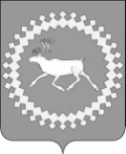 Администрация муниципального района «Ижемский»№п/пНаименование организацииАдрес и номер телефона1Администрация сельского поселения «Ижма»с. Ижма, ул. Советская, д. 23, 942822Администрация сельского поселения «Щельяюр»п. Щельяюр, ул. Заводская, д. 10, 91233 3Администрация сельского поселения «Мохча»с. Мохча, ул. Центральная, д. 132,  953344Администрация сельского поселения «Сизябск»с. Сизябск, ул. им. 60-летия Октября, д. 9, 968085Администрация сельского поселения «Том»п. Том, ул. Речная, д. 90, 931906Администрация сельского поселения «Краснобор»с. Краснобор, ул. Братьев Семяшкиных, д. 100, 922007Администрация сельского поселения «Кельчиюр» с. Кельчиюр, ул. Центральная, д. 133, 97486 8Администрация сельского поселения «Няшабож»с. Няшабож, ул. Центральная, д. 217а, 965169Администрация сельского поселения «Брыкаланск»с. Брыкаланск, ул. Административная, д. 17, 9913810Администрация сельского поселения «Кипиево»с. Кипиево, ул. им. А.Е. Чупрова, д. 71, 96798 11МКУ «Хозяйственное управление»с. Ижма, ул. Советская, д. 49, 9438912СПКК «Ижемский Оленевод и Ко»с. Сизябск, ул. Чупрова К.К., д. 22, 9632413КФХ Рочев В.В.с. Мохча, ул. Центральная, д. 100, 95258 14ИП Филиппова Т.А. с. Кельчиюр, ул. Центральная, д. 80, 9749115ООО «Север строй»п. Щельяюр, ул. Пальникшорская, д. 26а, 9126816ИП Вокуева Л.И. с. Кельчиюр, ул. Центральная, д. 152, 92237, 9746317ИП Семяшкина Е.Г.д. Большое Галово, ул. Центральная, д. 133, 97136№п/пНаименование организацииАдрес и номер телефона1Администрация сельского поселения «Ижма»с. Ижма, ул. Советская, д. 23, 942822Администрация сельского поселения «Щельяюр»п. Щельяюр, ул. Заводская, д. 10, 91233 3Администрация сельского поселения «Мохча»с. Мохча, ул. Центральная, д. 132,  953344Администрация сельского поселения «Сизябск»с. Сизябск, ул. им. 60-летия Октября, д. 9, 968085Администрация сельского поселения «Том»п. Том, ул. Речная, д. 90, 931906Администрация сельского поселения «Краснобор»с. Краснобор, ул. Братьев Семяшкиных, д. 100, 922007Администрация сельского поселения «Кельчиюр» с. Кельчиюр, ул. Центральная, д. 133, 97486 8Администрация сельского поселения «Няшабож»с. Няшабож, ул. Центральная, д. 217а, 965169Администрация сельского поселения «Брыкаланск»с. Брыкаланск, ул. Административная, д. 17, 9913810Администрация сельского поселения «Кипиево»с. Кипиево, ул. им. А.Е. Чупрова, д. 71, 96798 12СПКК «Ижемский Оленевод и Ко»с. Сизябск, ул. Чупрова К.К., д. 22, 9632413КФХ Рочев В.В.с. Мохча, ул. Центральная, д. 100, 95258 14ИП Филиппова Т.А. с. Кельчиюр, ул. Центральная, д. 80, 9749115ООО «Север строй»п. Щельяюр, ул. Пальникшорская, д. 26а, 9126816ИП Вокуева Л.И. с. Кельчиюр, ул. Центральная, д. 152, 92237, 9746317ИП Семяшкина Е.Г.д. Большое Галово, ул. Центральная, д. 133, 97136«Изьва» муниципальнöй районса администрацияАдминистрация муниципального района «Ижемский»«Изьва» муниципальнöй районса администрацияАдминистрация муниципального района «Ижемский»